Phaåm 32: BAÛO VÖÔNG NHÖ LAI TAÙNH KHÔÛIGiaûi thích teân goïi: Baûo Vöông laø ngoïc baùu Ma-ni, ñaùng quyù baùu nhaát cho neân goïi laø Baûo; bôûi vì coù theå sinh ra vaät baùu töï taïi, thuø thaéng nhaát trong caùc vaät baùu, choã döïa cuûa caùc vaät baùu, cho neân goïi laø Vöông. Duï veà phaùp thuoäc taùnh khôûi cuõng coù ñuû ba nghóa, ñoù laø nghóa veà sinh ra Trí, nghóa veà thuø thaéng nhaát, nghóa veà laøm choã döïa. Phaåm Nhö Lai Taïng trong luaän Phaät Taùnh noùi: “Töø töï taùnh truù ñeán nay maø ñaït ñöôïc quaû, cho neân goïi laø Nhö Lai. Khoâng thay ñoåi teân goïi cuûa Taùnh, hieån baøy Duïng phuø hôïp khôûi leân, töùc laø Taùnh Khôûi cuûa Nhö Lai. Laïi chaân lyù goïi laø Nhö, goïi laø Taùnh; hieån baøy Duïng goïi laø Khôûi, goïi laø Lai, töùc Nhö Lai laø Taùnh Khôûi.” Nhöõng ñieàu naøy töø ngöôøi vaø phaùp, duøng laøm ñeà muïc cuûa phaåm. Laïi phieân dòch rieâng bieät moät baûn goïi laø kinh Nhö Lai Bí Maät Taïng, vaø moät baûn goïi laø kinh Nhö Lai Höng Hieån, laïi vaên döôùi ñaây coù ñuû möôøi teân goïi, ñeàu coù theå bieát.YÙ ñöa ra: Phaåm tröôùc trình baøy veà nhaân chuû ñoäng phaùt khôûi,phaåm naøy phaân roõ veà quaû ñaõ hieån baøy, cho neân tieáp theo ñöa ra.Toâng thuù: Trình baøy veà phaùp moân Taùnh Khôûi, töùc laø laáy phaùp moân aáy laøm Toâng. Phaân bieät veà nghóa naøy toùm löôïc ñöa ra möôøi  moân:1) Phaàn töôùng moân; 2) Y trì moân; 3) Dung nhieáp moân; 4) Taùnh ñöùc moân;Ñònh nghóa moân; 6) Nhieãm tònh moân; 7) Nhaân quaû moân; 8) Thoâng cuïc moân; 9) Phaàn teà moân; 10) Kieán laäp moân.Phaàn töôùng moân: Taùnh coù ba loaïi, ñoù laø Lyù-Haïnh vaø quaû. Khôûi cuõng coù ba loaïi, ñoù laø: Moät-Lyù taùnh ñaït ñöôïc Lieãu nhaân hieån naøy roõ raøng goïi laø Khôûi; hai-Haïnh taùnh bôûi vì chôø nghe xoâng öôùp giuùp ñôõ phaùt sinh ra quaû goïi laø Khôûi; ba-Quaû taùnh khôûi, nghóa laø Quaû taùnh naøy laïi khoâng coù Theå rieâng bieät, töùc laø Lyù-Haïnh aáy bao goàm ñaày ñuû Tu sinh ñeán luùc quaû vò, hôïp laïi laøm Quaû taùnh, öùng vôùi caên cô coù taùc duïng giaùo hoùa goïi ñoù laø Khôûi, vì vaäy ba phaàn vò ñeàu laø Taùnh-ñeàu laø Khôûi, cho neân noùi laø Taùnh Khôûi. Nay trong vaên naøy chính thöùc phaân roõ moät loaïi sau bao goàm phaân roõ hai loaïi tröôùc.Y trì moân: Moät-Haïnh chöùng Lyù thaønh töïu, töùc laø laáy Lyù laøm Taùnh, Haïnh thaønh töïu laøm Khôûi, ñaây laø döïa theo phaàn vò Boà-taùt, bôûi  vì phaàn vò phaøm phu coù Taùnh maø khoâng coù Khôûi. Hai-Chöùng troïn veïn thaønh töïu quaû, töùc laø Lyù-Haïnh laøm Taùnh, Quaû thaønh töïu laøm Khôûi, ñaây laø döïa theo töï ñöùc cuûa Phaät. Ba-Lyù vaø Haïnh troïn veïn thaønh töïu Quaû laøm Taùnh, Duïng cuûa phoù caûm öùng cô laøm Khôûi, laø ngay nôi Lyù-Haïnh thaáu suoát ñeán nghieäp duïng, cho neân Khôûi chæ laø Taùnh Khôûi.Dung nhieáp moân: Haïnh ñaõ döïa vaøo Lyù maø Khôûi, töùc laø Haïnh hö giaû maø Taùnh chaân thaät, hö giaû khoâng coøn thì chaân thaät hieän baøy. Khôûi chæ laø Taùnh Khôûi, cho ñeán Quaû duïng chæ laø Duïng cuûa chaân taùnh, nhö vaøng roøng laøm voøng xuyeán…, voøng xuyeán hö giaû maø vaøng roøng laø chaân thaät, chæ laø vaøng roøng khôûi leân, suy nghó coù theå thaáy.Taùnh ñöùc moân: Bôûi vì Lyù taùnh töùc laø Haïnh taùnh, cho neân Khôûi chæ laø Khôûi thuoäc Lyù taùnh. Moân naøy vaø moân tröôùc sai khaùc theá naøo? Tröôùc ñaây döïa theo duøng Lyù laøm maát ñi Haïnh maø noùi, nay döïa theo Lyù voán coù ñuû Haïnh maø noùi.Hoûi: Lyù laø voâ vi, Haïnh laø höõu vi, Lyù hieån baøy laøm Phaùp thaân, Haïnh ñaày ñuû laøm Baùo thaân, Phaùp-Baùo khoâng gioáng nhau bôûi vì voâ vi khaùc nhau, vì sao Lyù taùnh töùc laø Haïnh?Ñaùp: Bôûi vì trong Nhö Lai Taïng ñaày ñuû coâng ñöùc cuûa haèng sa taùnh. Trong luaän Khôûi Tín noùi: “Baát Khoâng Chaân Nhö coù nghóa veà aùnh saùng cuûa Ñaïi trí tueä, nghóa veà soi chieáu khaép nôi phaùp giôùi.” Kinh Nieát Baøn noùi: “Phaät taùnh, goïi laø Ñeä-nhaát-nghóa Khoâng, Ñeä-nhaát-nghóa Khoâng goïi laø Trí tueä.” Giaûi thích raèng: Ñaây töùc laø trong taùnh Voâ vi voán coù ñuû phaùp coâng ñöùc Höõu vi. Kinh Nhö Lai Taïng noùi moâ phoûng ñuùng hình töôïng…, vaø luaän Baûo Taùnh noùi Chaân Nhö laøm chuûng taùnh… ñeàu laø nghóa naøy, cho neân nhôø vaøo Tu daãn ñeán quaû vò goïi laø Quaû taùnh, Quaû taùnh phoù caûm goïi laø Taùnh Khôûi.Ñ nh nghóa moân: Hoûi raèng: Vaên sau noùi khoâng phaûi moät ít nhaân duyeân maø thaønh töïu Ñaúng Chaùnh Giaùc, ñaây chính laø duyeân khôûi, vì sao chæ noùi Taùnh Khôûi? Giaûi thích raèng: Coù boán nghóa: Moät, Bôûi vì töï Theå cuûa quaû haûi laø taùnh Baát khaû thuyeát-baát khaû thuyeát, cô caûm ñaày ñuû duyeân, döïa theo duyeân trình baøy veà Khôûi, Khôûi ñaõ traùi vôùi duyeân maø thuaän vôùi töï taùnh, vì vaäy boû duyeân chæ goïi laø Taùnh Khôûi. Hai, Theå cuûa taùnh laø Baát khaû thuyeát, neáu noùi ra thì goïi laø Khôûi, nay döïa vaøo duyeân maø noùi laø Khôûi, Khôûi khoâng coù Khôûi naøo khaùc, vaãn duøng taùnh laøm Khôûi, cho neân goïi laø Taùnh Khôûi chöù khoâng goïi laø duyeân khôûi. Ba, Khôûi tuy thu nhaän duyeân maø duyeân nhaát ñònh khoâng coù taùnh, lyù cuûa khoâng coù taùnh hieån baøy ôû nôi duyeân, vì vaäy döïa vaøo hieån baøy chæ goïi laø Taùnh Khôûi, nhö töø caên baûn khoâng coù toàn taïi maø thieát laäp taát caû caùc phaùp… Boán, Neáu phaùp ñaõ Khôûi naøy töïa nhö töôùng cuûa duyeân aáy, thì thuoäc veà duyeân khôûi; nay trình baøy veà phaùp ñaõ Khôûi chæ döïa vaøo Duïng thanh tònh, thuaän vôùi Chaân taùnh cho neân thuoäc veà Taùnh Khôûi.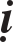 Nhieãm t nh moân: Hoûi: Taát caû caùc phaùp ñeàu döïa vaøo taùnh maø thieát laäp, vì sao phaùp cuûa Taùnh Khôûi ôû vaên sau, chæ döïa theo phaùp thanhtònh maø khoâng choïn laáy phaùp caáu nhieãm? Ñaùp: Phaùp thanh tònh hay caáu nhieãm… tuy cuøng döïa vaøo Chaân, nhöng bôûi vì traùi-thuaän khaùc nhau, cho neân caáu nhieãm thuoäc veà Voâ minh, thanh tònh quy veà Taùnh Khôûi.Hoûi: Caáu nhieãm khoâng phaûi Taùnh Khôûi, leõ ra lìa xa ñoái vôùi Chaân?Ñaùp: Bôûi vì traùi vôùi Chaân cho neân khoâng coù theå lìa xa Chaân, bôûi vì traùi vôùi Chaân cho neân khoâng thuoäc veà Duïng cuûa Chaân, nhö ngöôøi ñieân ñaûo mang giaøy laøm muõ, ñieân ñaûo töùc laø giaøy cho neân khoâng lìa xa giaøy, ñaàu mang laøm muõ khoâng phaûi Duïng cuûa giaøy. Neân bieát ñaïo lyù trong naøy cuõng nhö vaäy, bôûi vì caáu nhieãm khoâng lìa xa Theå cuûa Chaân, cho neân noùi chuùng sinh töùc laø Nhö…. Bôûi vì khoâng thuaän vôùi Duïng cuûa Chaân, cho neân khoâng phaûi Taùnh Khôûi naøy thaâu nhieáp. Neáu döïa theo giöõ laïi phieàn naõo maø coù Duïng thanh tònh, thì cuõng thu nhaän ñöa vaøo Taùnh Khôûi.Hoûi: Chuùng sinh vaø phieàn naõo ñeàu laø Taùnh Khôûi hay sao?Ñaùp: Ñeàu laø nhö vaäy, nguyeân côù theá naøo? Bôûi vì ñaõ cöùu giuùp, ñaõ ñoaïn tröø, ñaõ nhaän bieát, cho neân taát caû khoâng coù gì khoâng phaûi Taùnh Khôûi.Nhaân quaû moân: Hoûi: Thieän caên cuûa Boà-taùt cuõng thuaän theo Taùnh maø Khôûi, vì sao vaên sau chæ phaân roõ veà quaû Phaät? Ñaùp: Bôûi vì chöa troïn veïn cho neân khoâng phaân roõ maø thoâi. Neáu döïa theo nghóa laøm nhaân cuûa Taùnh Khôûi vaø nghóa veà quyeán thuoäc thì ñeàu laø Taùnh Khôûi thaâu nhieáp, nhö vaên sau noùi luùc caây thuoác chuùa naûy maàm thì taát caû caùc caây cuøng naûy maàm… Neáu thuaän theo nghóa naøy, thì baét ñaàu phaùt taâm Boà-ñeà trôû veà sau ñeàu laø Taùnh Khôûi thaâu nhieáp, chæ tröø ra phaøm phu-Tieåu thöøa, bôûi vì hai choã aáy khoâng naûy maàm. Neáu döïa vaøo laøm duyeân khieán cho hai loaïi aáy phaùt sinh thieän caên, thì cuõng laø Taùnh Khôûi thaâu nhieáp, nhö maët trôøi soi chieáu ngöôøi muø…Thoâng cuïc moân: Hoûi: Taùnh Khôûi naøy chæ döïa vaøo quaû Phaät,  vì sao vaên sau noùi Boà-taùt töï bieát trong thaân mình coù Taùnh Khôûi Boà-  ñeà, trong taâm cuûa taát caû chuùng sinh cuõng nhö vaäy? Ñaùp: Neáu nhö giaùo Tam thöøa thì trong taâm chuùng sinh chæ coù Taùnh cuûa nhaân chöù khoâng coù Töôùng-Duïng cuûa quaû. Trong Vieân giaùo naøy, phaùp cuûa quaû Loâ-xaù-na bao goàm chuùng sinh giôùi, cho neân trong thaân chuùng sinh cuõng coù Töôùng cuûa quaû. Neáu khoâng nhö vaäy thì chæ laø Taùnh maø khoâng coù nghóa cuûa Khôûi, khoâng phaûi phaåm naøy noùi ñeán. YÙ vaên khoâng nhö vaäy, bôûi vì trình baøy veà Taùnh Khôûi chæ laø phaùp cuûa quaû, nhöng maø trong quaû coù ñuû ba theá gian, cho neân chuùng sinh cuõng do phaùp naøy thaâu nhieáp.Hoûi: Ñaõ haïn cheá ôû quaû Phaät, vì sao vaên sau noùi bao goàm taát caûcaùc phaùp?Ñaùp: Neáu nhö giaùo Tam thöøa thì taùnh Chaân Nhö bao goàm höõu tình vaø phi tình, maø khai môû giaùc ngoä Phaät taùnh voán chæ haïn cheá ôû höõu tình. Kinh Nieát Baøn noùi: “Khoâng phaûi Phaät taùnh thì goïi laø coû caây…” Neáu nhö trong Vieân giaùo thì Phaät taùnh vaø Taùnh Khôûi ñeàu bao goàm Y-Chaùnh, nhö vaên sau phaân roõ, cho neân thaønh Phaät coù ñuû ba theá gian. Thaân quoác ñoä… ñeàu laø thaân Phaät, vì vaäy haïn cheá chæ ôû quaû Phaät, bao goàm taát caû phi tình.Phaàn teà moân: Chaân taùnh naøy ñaõ dung hoøa roäng khaép taát caû, phaùp ñaõ Khôûi aáy cuõng coù ñuû taát caû, töøng phaàn hay troïn veïn khoâng coù giôùi haïn, cho neân phaïm vi nôi choán thaûy ñeàu troïn veïn ñaày ñuû, taát caû ñeàu coù ñuû phaùp giôùi voâ taän, vì vaäy khaép taát caû thôøi gian, taát caû nôi choán, taát caû caùc phaùp… nhö Nhaân-ñaø-la voõng khoâng coù gì khoâng ñaày ñuû.Kieán laäp moân: Hoûi: Phaùp moân khoâng coù giôùi haïn, vì sao vaên sau chæ phaân roõ veà möôøi loaïi? Ñaùp: Bôûi vì hieån baøy veà voâ taän. Nhöõng gì laø möôøi loaïi? 1) Toång quaùt phaân roõ veà nhieàu duyeân ñeå thaønh töïu Chaùnh Giaùc; 2) Thaân Chaùnh Giaùc; 3) Ngöõ nghieäp; 4) Trí; 5) Caûnh; 6) Haønh; 7) Boà-ñeà; 8) Chuyeån phaùp luaân; 9) Nhaäp Nieát-baøn; 10) Thaáy nghe cung kính cuùng döôøng ñaït ñöôïc lôïi ích. Möôøi loaïi naøy toùm löôïc thu nhaän nghieäp duïng cuûa quaû Phaät, cho neân khoâng taêng-giaûm. Möôøi nghóa naøy bao goàm chín phaàn vò tröôùc, ñeàu coù ñuû chuaån möïc, nghóa coøn laïi ôû vaên sau seõ roõ raøng.Giaûi thích vaên: Phaåm naøy phaân daøi laøm baûy phaàn: Moät, Phaàn gia hoä; hai, Phaàn caên baûn; ba, Phaàn thöa thænh; boán, Phaàn thuyeát giaûng; naêm, Phaàn hieån baøy teân goïi thoï trì; saùu, Phaàn bieåu hieän ñieàm laønh chöùng minh thaønh töïu; baûy, Phaàn keä tuïng toång quaùt thaâu nhieáp.Ngay trong phaàn thöù nhaát laø phaàn Gia hoä, coù hai: Moät, Loâng traéng phaùt aùnh saùng gia hoä cho ngöôøi thöa thænh; Hai, Mieäng phaùt aùnh saùng gia hoä cho ngöôøi thuyeát giaûng.Trong phaàn moät cuõng coù hai: Tröôùc laø gia hoä baèng aùnh saùng; sau laø lôïi ích cuûa gia hoä.Trong phaàn tröôùc coù möôøi: 1) Trình baøy veà nôi phaùt ra, giöõa chaëng maøy laø bieåu thò cho chöùng ñaïo lìa xa hai beân, loâng traéng nhoû daøi laø bieåu thò cho Taùnh Khôûi, voán laø caên baûn cuûa caùc giaùo. 2) Hieån baøy veà teân goïi cuûa aùnh saùng, trình baøy veà phaùp cuûa Nhö Lai laø bôûi vì muoán bieåu thò thuyeát giaûng veà phaùp Taùnh Khôûi cuûa Phaät. 3) Nghieäp thuoäc nhaân. 4) Ng- hieäp daõn ra. 5) Nghieäp cung kính. 6) Nghieäp giaùc ngoä. 7) Nghieäp döøng laïi. 8) Nghieäp haøng phuïc. 9) Nghieäp thò hieän. 10) Nghieäp cuoán laïi. Tieánvaøo ñænh ñaàu cuûa Dieäu Ñöùc, laø chính thöùc trình baøy veà töôùng gia hoä; vì sao gia hoä cho Boà-taùt naøy, laø bôûi vì nhö teân goïi bieåu thò thuyeát giaûng veà phaùp Taùnh Khôûi; tieán vaøo ñænh ñaàu laø töôùng cuûa gia hoä duy trì.Phaàn sau töø “Nhó thôøi…” trôû xuoáng laø phaân roõ veà lôïi ích cuûa gia hoä, trong ñoù coù hai: 1) Lôïi ích cuûa Ñaïi chuùng: Moät laø taâm vui möøng…, thaønh töïu lôïi ích veà phaùp khí; hai laø lôïi ích nghó ñeán phaùp. 2) Trong lôïi ích cuûa Dieäu Ñöùc, bôûi vì aùnh saùng tieán vaøo ñænh ñaàu laøm thay ñoåi oai nghi cuûa ba nghieäp, maø thaønh töïu veà töôùng thöa thænh: Moät laø oai nghi cuûa thaân treäch aùo quyø xuoáng; hai laø yù khoâng coù nieäm gì khaùc; ba laø noùi keä ca ngôïi thöa thænh.Trong ca ngôïi thöa thænh coù möôøi keä phaân saùu: 1) Coù moät keä ca ngôïi Ñöùc Phaät baøy toû leã nghi; 2) Coù naêm keä ca ngôïi Ñöùc Phaät phaùt ra aùnh saùng; 3) Coù moät keä ca ngôïi veà lôïi ích cuûa aùnh saùng tröôùc ñaây; 4) Coù moät keä ca ngôïi veà chuùng coù ñöùc coù theå nghe; 5) Coù moät keä ca ngôïi Ñöùc Phaät coù ñöùc khai thò; 6) Moät keä sau cuoái thöa thænh Ñöùc Phaät chæ roõ ngöôøi thuyeát giaûng. Vì sao khoâng thöa thænh Ñöùc Phaät maø laïi caàu ngöôøi khaùc thuyeát giaûng? Bôûi vì luùc aùnh saùng tieán vaøo thaân ñaõ khieán cho nhaän bieát khoâng phaûi Ñöùc Phaät töï thuyeát giaûng. Laïi nhieàu ví duï gioáng nhö treân, bôûi vì nhaän bieát khoâng phaûi Ñöùc Phaät thuyeát giaûng, cho neân caàu ngöôøi khaùc thuyeát giaûng.Trong phaàn hai laø mieäng phaùt aùnh saùng gia hoä cho ngöôøi thuyeát giaûng, tröôùc ñaõ thöa thænh chæ roõ, nay chæ roõ cuõng coù hai: Tröôùc laø gia hoä, sau laø lôïi ích.Trong gia hoä cuõng coù möôøi: 1) Trình baøy veà nôi phaùt ra, mieäng phaùt ra aùnh saùng laø bieåu thò cho giaùo ñaïo löu truyeàn khaép nôi. 2) AÙnh saùng teân goïi Voâ ngaïi laø bieåu thò cho bieän taøi voâ ngaïi, ngoân giaùo töï taïi; Voâ uùy laø khoâng sôï haõi ñoái vôùi lyù saâu xa, ôû  giöõa Ñaïi chuùng khoâng coù  gì sôï haõi; nghóa coøn laïi gioáng nhö tröôùc. Tieán vaøo mieäng Phoå Hieàn, laø bôûi vì khieán cho thuyeát giaûng nhö Phaät thuyeát giaûng. Laïi voán laø mieäng löu truyeàn. Laïi nhö mieäng phaùt ra-tai thu vaøo laø khieán cho laéng nghe, nay mieäng phaùt ra-mieäng thu vaøo laø khieán cho thuyeát giaûng. Vì sao chæ gia hoä cho Phoå Hieàn? Bôûi vì bieåu thò cho phaùp ñaõ thuyeát giaûng naøy laø phaùp roäng khaép, cho neân ñeàu laø töôùng gia hoä. Sao khoâng tieán vaøo ñænh ñaàu? Bôûi vì goàm ñuû Giaùo. Laïi trong kinh Nieát Baøn noùi: “Phaät töø mieäng phaùt ra aùnh saùng laïi thu vaøo töø mieäng, voán bieåu thò cho thu nhaän khoâng coøn.” Kinh aáy noùi aùnh saùng cuûa Nhö Lai phaùt ra roài laïi thu vaøo, khoâng phaûi khoâng coù nhaân duyeân, chaéc chaén laø nhöõng vieäc laøm ñaõ laøm xong ôû möôøi phöông, bôûi vì töôùng Nieát-baøn cuoái cuøng naøy cuøng vôùi töôùng naøykhaùc nhau.Sau töø “Nhó thôøi…” trôû xuoáng laø trong phaàn trình baøy veà lôïi ích cuûa gia hoä, hôn haún traêm laàn vöôït leân treân ñoàng loaïi, bôûi vì bieåu thò cho phaùp thuø thaéng, sôï raèng laïm duïng gioáng nhö Phaät, cho neân so saùnh ñeå choïn laáy. Phaàn Gia hoä, xong.Trong phaàn thöù hai laø phaàn Caên baûn, coù hai: Moät laø thöa hoûi. Hai töø “Nhó thôøi Phoå Hieàn…” trôû xuoáng laø giaûi ñaùp, trong ñoù coù ba: 1) Daãn ra vieäc xöa; 2) Töông töï nay giaûi ñaùp; 3) Lôïi ích nghe teân goïi. Tröôùc laø maët ñaát rung ñoäng, trình baøy veà ñöa ra teân goïi cuûa phaàn Caên baûn, bieåu thò cho ñieàm caûm cuûa Ñaïi phaùp naøy saép phaùt khôûi; ñöa ra luaän chaát vaán veà aùnh saùng, trình baøy veà nghe teân goïi Dieäu Ñöùc naøy phaùt sinh caûm giaùc thöa hoûi, cho neân coù theå thöa hoûi veà möôøi moân Taùnh Khôûi. Neáu khoâng nhö vaäy thì bieát ñaâu maø thöa thænh?Trong phaàn thöù ba laø phaàn Thöa thænh cuõng coù hai, ñoù laø Tröôøng haøng vaø Tuïng.Trong phaàn Tröôøng haøng coù ba: Moät, Neâu ra phaùp thöa thænh; Hai, Ca ngôïi chuùng thöa thænh; Ba, Ca ngôïi ngöôøi thuyeát giaûng ñeå thöa thænh.Ngay trong phaàn ca ngôïi chuùng, coù ba: a) Neâu roõ Ñaïi chuùng; b) Töø “Thieän hoïc…” trôû xuoáng ca ngôïi coù ñuû ñöùc; c) Töø “Thaønh töïu nhö thò…” trôû xuoáng keát luaän veà chuùng quy tuï.Ngay trong phaàn b laø ca ngôïi veà ñöùc, sô löôïc ca ngôïi veà möôøi ñöùc:1) Nghieäp veà giôùi thanh tònh; 2) Thaønh töïu veà Nieäm-Tueä; 3) Ñaày ñuû hai trang nghieâm; 4) Truù trong oai nghi cuûa Phaät; 5) Ñaày ñuû haïnh cuûa Phaät;6) Töø “Chaùnh nieäm…” trôû xuoáng laø ñöùc cuûa Ñaïi Ñònh; 7) Ñöùc cuûa Ñaïi Bi; 8) Töø “Quyeát ñònh…” trôû xuoáng laø ñöùc cuûa Ñaïi Trí; 9) Ñöùc cuûa Thaàn thoâng thuø thaéng; 10) Truù vaøo ñöùc cuûa quaû.Phaàn c laø keát luaän, coù theå bieát.Phaàn ba töø “Nhaân giaû…” trôû xuoáng laø ca ngôïi ngöôøi thuyeát giaûng coù ñöùc coù theå thuyeát giaûng, cuõng hieån baøy möôøi ñöùc: 1) Gieo troàng nhieàu thieän caên; 2) Thaønh töïu veà dieäu haïnh; 3) Ñònh töï taïi; 4) Chöùng phaùp saâu kín; 5) Kheùo leùo loaïi tröø nghi ngôø; 6) Thoâng hieåu giaùo phaùp; 7) Kheùo leùo nhaän bieát caên cô; 8) Thuyeát giaûng tuøy theo caên khí; 9) Thuaän theo trí Phaät; 10) Keát luaän veà voâ taän. Töø “Thieän tai…” trôû xuoáng laø keát thuùc thöa thænh. Toát laønh thay(thieän tai) coù ba loaïi: a) Phaùp quan troïng vi dieäu; b) Chuùng coù theå nghe; c) Nhaân giaû coù theå thuyeát giaûng cho neân noùi laø mong moûi thuyeát giaûng.Trong phaàn Keä thöa thænh coù möôøi chín tuïng phaân ba: 1) Moättuïng röôõi neâu roõ ca ngôïi ngöôøi thuyeát giaûng vaø ngöôøi nghe; 2) Chính thöùc thöa thænh veà möôøi moân Taùnh Khôûi; 3) Töø “Thanh tònh chaân…” trôû xuoáng laø ca ngôïi veà ñöùc khuyeán khích thuyeát giaûng.Ngay trong phaàn hai laø chính thöùc thöa thænh: Moät, Hai caâu thöa thænh laø moân toång quaùt thöù nhaát; hai, Caâu tieáp rieâng bieät thöa thænh laø thaân nghieäp; ba, Caâu tieáp laø ngöõ nghieäp; boán, Caâu tieáp laø yù nghieäp; naêm, Caâu tieáp laø caûnh ñaõ nhaän bieát; saùu, Caâu tieáp laø haïnh ñaõ thöïc haønh; baûy, Caâu tieáp laø neâu ra quaû ñaõ ñaït ñöôïc, coù baûn trong naøy laïi coù hai caâu, ñoù laø tu taäp…; taùm, Hai caâu tieáp laø Phaùp luaân ñaõ chuyeån; chín, Hai caâu tieáp laø Nieát-baøn ñaõ nhaäp; möôøi, Töø “Phaät töû…” trôû xuoáng laø boán tuïng röôõi thöa thænh veà lôïi ích thaáy nghe cung kính cuùng döôøng thuoäc moân thöù möôøi. Töø “Tònh nhö…” trôû xuoáng laø trong phaàn giaûi ñaùp môû roäng giaûi thích.Trong phaàn ba töø “Thanh tònh…” trôû xuoáng laø ca ngôïi veà ñöùc khuyeán khích thuyeát giaûng, coù saùu: Moät, Moät tuïng thöa thænh Phoå Hieàn thuyeát giaûng veà caûnh saâu roäng; hai, Tieáp moät tuïng ca ngôïi veà ñöùc thích nghe cuûa chuùng; ba, Tieáp hai tuïng khuyeán khích duøng ngoân töø kheùo leùo nhôø vaøo ví duï ñeå thuyeát giaûng; boán, Tieáp hai tuïng trôû laïi neâu ra ba nghieäp ñeå thöa thænh thuyeát giaûng; naêm, Tieáp hai tuïng ca ngôïi veà chuùng hoäi hieám coù ñeå khuyeán khích thuyeát giaûng; saùu, Tieáp hai tuïng keát thuùc thöa thænh hieån baøy veà nieàm vui cuûa chuùng.Trong phaàn thöù tö laø phaàn Thuyeát giaûng, giaûi ñaùp möôøi caâu hoûi tröôùc ñaây töùc laø möôøi ñoaïn, moãi moät ñoaïn ñeàu coù hai, ñoù laø Tröôøng haøng vaø Tuïng. Trong möôøi ñoaïn:Thöù nhaát: Giaûi ñaùp veà Taùnh Khôûi thuoäc Chaùnh Phaùp voán laø Toång töôùng, chín loaïi nhö thaân nghieäp… voán laø Bieät töôùng, ñeàu laø Taùnh Khôûi. Ñoàng-Dò-Thaønh-Hoaïi ñeàu döïa theo ñaây, coù theå bieát. Laïi giaûi thích: Moân ñaàu naøy laø phaùp ñaõ döïa vaøo, chín moân coøn laïi laø ñöùc coù theå döïa vaøo, döïa vaøo phaùp thaønh töïu ñöùc cuøng goïi laø Taùnh Khôûi. Laïi möôøi moân naøy ñeàu döïa theo duyeân hieån baøy taùnh, taùnh thuaän theo duyeân hieän roõ cho neân goïi laø Taùnh Khôûi. Cuõng coù caùc Sö, laáy moät moân ñaàu trong möôøi moân naøy laøm nhaân, chín moân sau laøm quaû, vaên töôùng khoâng thích hôïp.Ngay trong phaàn ñaàu laø Tröôøng haøng coù ba: Moät, Döïa theo Phaùp toùm löôïc maø noùi; hai, Döïa vaøo Duï môû roäng trình baøy; ba, Döïa vaøo Phaùp toång quaùt keát luaän. Ba phaàn naøy ñeàu coù möôøi moân, trong ñoù möôøi moân cuûa phaàn moät, coù ngöôøi ñem giaûi thích rieâng bieät töøng moân moät phoái hôïp vôùi Thaäp Ñòa, sôï raèng khoâng thuaän vôùi vaên; coù ngöôøi ñem möôøi moân naøy phoái hôïp rieâng bieät moãi moät moân môû roäng trình baøy ôû phaànsau, cuõng khoâng thuaän vôùi vaên.Nay giaûi thích veà phaàn toùm löôïc naøy, moãi moät moân ñeàu bao goàm möôøi moân trong phaàn môû roäng giaûi thích; möôøi moân trong vaên keát luaän ôû phaàn sau, cuõng moãi moät moân bao goàm keát luaän veà möôøi moân trong phaàn môû roäng giaûi thích. Vì vaäy nhaân duyeân trong naøy keå ra toång quaùt coù boán loaïi: 1) Noùi möôøi loaïi laø döïa vaøo phaàn toùm löôïc thöù nhaát; 2) Noùi traêm laø döïa theo möôøi moân ôû phaàn toùm löôïc thöù nhaát ñöa vaøo trong möôøi moân ôû phaàn môû roäng, moãi moät moân coù ñuû möôøi moân cho neân coù traêm moân; 3) Noùi ngaøn laø döïa vaøo möôøi moân keát luaän ôû phaàn sau, moãi moät moân keát luaän veà traêm cho neân coù ngaøn moân; 4) Voâ löôïng A-taêng- kyø…, laø trong phaàn môû roäng… aáy moãi moät moân ñeàu coù nhieàu moân, nhö boán Trí phong luaân-möôøi quang minh… laïi cuõng bao goàm thaâu nhieáp caùc nhaân duyeân trong chín loaïi nhö thaân… cho neân voâ löôïng…Trong giaûi thích vaên coù hai: Moät, Noùi cho chuùng bieát; Hai, Hieån baøy giaûi thích.Trong hieån baøy giaûi thích coù hai: 1) Toång quaùt ca ngôïi raát roäng cho neân noùi laø khoâng nghó baøn; 2) Töø “Sôû dó…” trôû xuoáng laø giaûi thích thaønh töïu.Phaàn moät toång quaùt giaûi thích coù hai nghóa: a) Bôûi vì nhaân duyeân roäng nhieàu voâ löôïng goïi laø khoâng nghó baøn, cho neân vaên sau noùi khoâng phaûi moät ít nhaân duyeân… b) Raát saâu xa vi dieäu goïi laø khoâng nghó baøn, cho neân vaên sau noùi khoâng coù taïo taùc cuõng khoâng coù thaønh töïu… Hai nghóa naøy ñeàu khoâng phaûi phaàn vò döôùi maø suy löôøng ñöôïc, cho neân noùi laø khoâng nghó baøn.Phaàn hai töø “Dó thaäp chuûng…” trôû xuoáng laø chính thöùc hieån baøy, trong ñoù coù neâu ra-giaûi thích vaø keát luaän.Trong giaûi thích: Moät, Caên baûn cuûa haønh naøy, do Ñaïi taâm naøy nhieàu kieáp huaân taäp khoâng rôøi boû chuùng sinh, cho neân ngaøy nay thò hieän thaønh töïu Chaùnh giaùc. Hai, Ñaõ töø laâu tu nhieàu phaùp thieän, taâm saâu xa thaúng thaén daãn daét thieän caên naøy thò hieän thaønh töïu Chaùnh giaùc. Ba, Duøng Töø Bi cöùu giuùp chuùng sinh khoâng coù giôùi haïn taän cuøng, cho neân thò hieän thaønh töïu Chaùnh giaùc. Boán, Tích luõy coâng haïnh roäng nhieàu, Ñaïi nguyeân khoâng coù khoâ caïn, taän cuøng thôøi gian vò lai, thò hieän thaønh töïu Chaùnh giaùc. Naêm, Tuy tích luõy coâng ñöùc thaønh töïu ñaày ñuû, maø hoùa ñoä chuùng sinh taêng theâm phaùp thieän, tình thöùc khoâng heà chaùn ñuû, cho neân thò hieän thaønh töïu Chaùnh giaùc, nhö xaâu kim cho Tyø-kheo muø… Saùu, Ñöùc cuûa hai Lôïi troïn veïn, vì vaäy maø thaønh Phaät. Baûy, Trí kheùo leùo nhieàu caùch, öùng vôùi caên cô xuaát hieän, cho neân thaønh töïu Chaùnh giaùc. Taùm,Phöôùc taïng troøn veïn. Chín, Trí trang nghieâm ñaày ñuû, cho neân xuaát theá thò hieän Chaùnh giaùc, khoâng theå cuøng taän. Möôøi, Neáu khoâng thaønh Phaät, thì khoâng bieát töø ñaâu tuyeân thuyeát veà nghóa cuûa phaùp voâ taän, cho neân thò hieän Chaùnh giaùc. Möôøi loaïi naøy ñeàu laø ôû phaàn thaønh töïu cuûa quaû noùi ñeán nhaân duyeân aáy, nhöng nhaân cuûa Phaät laø vì chuùng sinh maø thò hieän, khoâng choïn laáy töï ñöùc. Nhöng cuõng bôûi vì chuùng sinh maø thò hieän thaønh Phaät laø töï ñöùc, laïi khoâng coù töï ñöùc naøo khaùc, cho neân thaâu nhieáp nhaân taát caû ñeàu taän cuøng. Nhö vaäy nhaân duyeân ñaõ khoâng coù töï taùnh, lyù cuûa khoâng coù töï taùnh laø caên baûn khôûi leân taùc duïng, cho neân goïi laø Taùnh Khôûi. Vaên keát luaän coù theå bieát.Trong phaàn hai laø döïa vaøo Duï thuyeát cuõng coù möôøi, trong moãi moät loaïi ñeàu coù ba: Tröôùc laø Duï, tieáp laø Hôïp, sau laø Keát luaän.Trong phaàn Thöa thænh tröôùc ñaây noùi: Nhaân duyeân vaø thí duï laø toâi phaân bieät maø thuyeát giaûng. Möôøi loaïi tröôùc phaân roõ veà nhaân duyeân, töø ñaây trôû xuoáng laø trình baøy veà thí duï, cuõng coù nghóa cuûa nhaân duyeân.Moät: Duï veà Ñaïi thieân phaùt khôûi thaønh töïu, duï cho nhieàu duyeân cuûa Phaät cuøng khôûi leân taùnh-khôûi leân ñöùc.Trong ñoù, tröôùc laø trong Duï: 1) Toång quaùt neâu ra nhieàu duyeân. 2) Rieâng bieät phaân roõ veà maây möa. 3) Bôûi vì möa maø gioù noåi leân. Moät goïi laø coù naêng löïc duy trì, nghieäp löïc cuûa chuùng sinh ôû nôi kieáp Khoâng, luùc theá giôùi saép thaønh laäp, ôû treân khoâng trung tröôùc tieân noåi leân maây möa, neáu khoâng coù gioù duy trì, nöôùc möa khoâng ngöøng laïi, thì huûy hoaïi theá giôùi khaùc, vì vaäy nghieäp löïc khôûi leân Phong luaân thöù nhaát. Nöôùc neáu khoâng giaûm xuoáng, thì khoâng bieát töø ñaâu coù theå khôûi leân cung ñieän cuûa chö Thieân, vì vaäy nghieäp löïc khôûi leân Phong luaân thöù hai. Tuy coù theå laøm nöôùc caïn daàn maø nôi noåi leân khoâng bieát töø ñaâu, vì vaäy nghieäp löïc khôûi leân Phong luaân thöù ba. Giaûm xuoáng moät möùc nöôùc noåi leân moät cung trôøi, nhö vaäy töøng böôùc xuoáng phía döôùi, cho ñeán taïo thaønh nuùi Tu-di vaø maët ñaát… Tuy khôûi leân nôi choán toång quaùt, maø khoâng coù theå laøm cho trang nghieâm theo chuûng loaïi rieâng bieät aáy, vì vaäy nghieäp löïc aáy khôûi leân Phong luaân thöù tö, khieán cho theá giôùi naøy môùi ñöôïc ñaày ñuû troïn veïn. Khí theá gian naøy thaønh laäp tröôùc, Chuùng sinh theá gian thaønh laäp sau, roäng ra nhö luaän Caâu Xaù phaân roõ maø thoâi. 4) Trong keát luaän veà nhaân cuûa nghieäp, noùi thieän caên cuûa Boà-taùt laø bôûi vì cuøng thoï duïng, Boà-taùt Ñòa tieàn voán sinh vaøo Ueá ñoä. 5) Keát luaän veà nhieàu duyeân, boán loaïi naøy laø ñöùng ñaàu, lyù thaät thì voâ löôïng, cho neân noùi laø nhö vaäy ñeàu voâ löôïng. 6) Töø “Phaùp nhö thò coá…” trôû xuoáng laø trình baøy veà phaùp duyeân khôûi voán nhö vaäy, ñeàu khoâng coù töï taùnh. Khoâng coù taïo taùc, laø trình baøyveà Theå chuû ñoäng taïo taùc troáng roãng; cuõng khoâng coù thaønh töïu, laø trình baøy veà Taùnh cuûa thuï ñoäng taïo taùc troáng roãng.Tieáp trong phaàn Phaùp-Hôïp, ôû saùu caâu treân toùm löôïc khoâng coù caâu thöù naêm, coøn laïi theo thöù töï keát hôïp. Boán Trí trong naøy coù ngöôøi ñem phoái hôïp vôùi Vaên-Tö-Tu-Chöùng, vaên töôùng khoâng thích hôïp. Nay giaûi thích trong boán Trí, moät Trí laø Toång trì ñöa vaøo phaùp; hai Trí tieáp laø döïa vaøo phaùp khôûi haïnh, moät laø dieät tröø Hoaëc, hai laø thaønh töïu Ñöùc; moät Trí sau laø döïa vaøo nhaân ñaït ñöôïc quaû. Ba Trí tröôùc ñaõ laø nhaân, vì sao ñeàu noùi laø Trí cuûa Nhö Lai? Giaûi thích: Bôûi vì ôû phaàn vò cuûa quaû noùi veà nhaân tröôùc kia, cho neân noùi laø töøng ôû quaù khöù... trong quaû chæ choïn laáy quaû cuûa nhieáp hoùa, vì vaäy noùi laø khieán cho chuùng sinh…Sau töø “Nhö Lai voâ laäu…” trôû xuoáng laø keát luaän. Coøn laïi ñeàu coù theå bieát.Hai: Duï veà möa lôùn ngaäp Ñaïi thieân, ñaây chính laø laáy gioù tröôùc ñaây ñaõ duy trì möa ñeå duï cho ñöùc cuûa Phaät saâu roäng khoù bieát, nghóa laø ñaït ñöôïc löïc Ñaø-la-ni voâ taän goïi laø thaønh töïu caùc löïc. Neáu döïa theo Nhaát thöøa, thì töø Thaäp Tín trôû ñi ñeàu laø Boà-taùt. Neáu döïa theo Tam thöøa thì töø Ñòa thöù taùm trôû leân coù theå tieáp nhaän phaùp naøy.Hoûi: Moân naøy chæ hieån baøy veà phaùp khoù nhaän bieát, sao thaønh töïu nhaân duyeân?Ñaùp: Bôûi vì nöôùc lôùn aáy laø nghieäp caûm cuûa chuùng sinh khieán cho theá giôùi thaønh laäp, Ñaïi Boà-taùt aáy do cô maø caûm, Nhö Lai xuaát hieän ôû theá gian thuyeát veà laøn möa phaùp naøy, voán laø nhaân duyeân.Ba: Duï veà möa lôùn khoâng bieát töø ñaâu, ñaây cuõng laø möa lôùn do nghieäp caûm cuûa chuùng sinh ñaõ noùi tröôùc ñaây, töø maây maø tuoân möa voán khoâng coù ngöøng laïi, veà sau maát ñi cuõng khoâng coù nôi ñi, ví nhö Taùnh Khôûi nhôø vaøo duyeân, ñöùc khoâng coù ñeán-ñi, nghóa laø ñoái vôùi Phaät khoâng bieát töø ñaâu, hoøa vaøo caên cô khoâng coù maát ñi. Vì vaäy Ñöùc Phaät xuaát hieän, voán laø nhaân duyeân.Boán: Duï veà möa lôùn khoù bieát, cuõng goïi laø duï veà Ma-heâ bieát gioït, ñaây cuõng laø möa lôùn ôû kieáp baét ñaàu tröôùc ñaây, ví nhö Ñaïi cô coù theå tieáp nhaän ñöùc thuoäc Taùnh Khôûi cuûa Phaät, nghóa laø ñaõ coù ñuû löïc tu haïnh cuûa Thaäp Ñòa, vì vaäy caên khí Ñaïi thöøa môùi coù theå tieáp nhaän phaùp naøy. Coå nhaân Giaûi thích raèng: “Bôûi vì Taùnh Khôûi coù boán: 1) Giaùo roäng; 2) Haïnh lôùn; 3) Nhaân saâu; 4) Quaû xa. Vì theá cho neân Nhò thöøa khoâng theå naøo bieát ñöôïc.”Naêm: Duï veà möa lôùn thaønh baïi, ví nhö Phaät dieät tröø Hoaëc maø thaønh töïu Trí ñöùc, ñeàu coù naêm loaïi: 1) Coù theå daäp taét ngoïn löûa röøngröïc; 2) Coù theå thaønh laäp xöù sôû; 3) Coù theå ngaên chaën nöôùc lôùn; 4) Coù theå thaønh töïu taát caû caùc vaät baùu trong bieån; 5) Coù theå trang nghieâm nôi choán phaân bieät trong Ñaïi thieân theá giôùi.Trong Phaùp: Hai loaïi ñaàu laø dieät tröø chöôùng-thaønh töïu phöôùc, hai loaïi tieáp laø dieät tröø chöôùng-thaønh töïu trí, moät loaïi sau laø duøng phaùp soi chieáu caên cô, coù theå bieát.Saùu: Duï veà moät côn möa tuøy theo phaân bieät, ví nhö moät yù vò cuûa Phaät tuøy theo ñöùc cuûa caên khí, coù theå bieát.Baûy: Coù hai Duï: Ñaàu laø moät duï veà coõi Saéc thaønh laäp tröôùc, ví nhö duyeân thuø thaéng cuûa Phaät thì ñöùc thaønh töïu tröôùc; sau laø moät duï veà giaûi thích nghi ngôø, nghóa laø hai loaïi tröôùc thaønh laäp do nghieäp löïc, hai phaùp khaùc nhau do caên cô maø phaân bieät.Taùm: Trong duï coù ba: 1) Duï veà hoa sen bieåu thò cho Phaät; 2) Duï veà nôi Phong luaân khôûi leân; 3) Töø “Thò vi…” trôû xuoáng laø keát luaän.Trong phaàn moät, döïa vaøo quyeån thöù ba trong kinh Ñaïi Bi naêm quyeån noùi: “Vì sao goïi laø Hieàn kieáp? Naøy A-nan! Tam thieân Ñaïi thieân theá giôùi naøy luùc kieáp saép thaønh laäp, luùc aáy taát caû laø moät maët nöôùc, trôøi Tònh Cö duøng Thieân nhaõn nhìn thaáy theá giôùi naøy, chæ laø moät maët nöôùc meânh moâng, thaáy coù ngaøn ñoùa hoa sen tuyeät dieäu, moãi moät ñoùa hoa sen ñeàu coù ngaøn caùnh, aùnh saùng saéc vaøng roøng saùng röïc soi chieáu khaép nôi, höông thôm toûa ra ngaøo ngaït, raát ñaùng yeâu thích. Trôøi Tònh Cö aáy, bôûi vì nhìn thaáy söï vieäc naøy, taâm sinh hoan hyû, cho ñeán ca ngôïi raèng: Kyø laï thay, hieám coù! Trong kieáp nhö vaäy, seõ coù ngaøn Ñöùc Phaät xuaát theá, cho neân goïi kieáp naøy laø Hieàn kieáp.” Giaûi thích raèng: Trong naøy, hoa goïi laø Nhö Lai Khôûi, laø bieåu thò cho Ñöùc Phaät xuaát theá. Laïi trong naøy neân noùi moïc leân ngaøn ñoùa hoa sen, cho neân vaên sau noùi nhaän bieát chö Phaät xuaát theá baèng soá ñoùa hoa, gioáng vôùi kinh Ñaïi Bi. Laïi moät möùc nöôùc giaûm xuoáng, moät Phong luaân noåi leân, thaønh laäp moät xöù sôû, möôøi Phong luaân theo thöù töï thaønh laäp xöù sôû ñaày ñuû.Trong phaàn Phaùp-Hôïp, ví nhö Phaät thaønh töïu ñöùc cuûa Ñaïi söï: Moät, Phaät xuaát theá hôïp vôùi maët nöôùc meânh moâng treân ñaây, tröôùc tieân thoï kyù cho Boà-taùt, hôïp vôùi hoa sen moïc leân bieåu thò cho Phaät treân ñaây, töø “Höïu naêng thieän tri…” trôû xuoáng laø hôïp vôùi nhaän bieát chö Phaät xuaát theá baèng soá ñoùa hoa treân ñaây. Hai, Töø “Phuïc höõu quang danh Ly caáu…” trôû xuoáng laø hôïp vôùi möôøi Phong luaân, cuõng coù caùc Sö ñem phoái hôïp vôùi Thaäp Ñòa theo thöù töï rieâng bieät giaûi thích, vaên töïa nhö coù phaàn thuaän maø sôï raèng khoâng phaûi yù ñoù, nhöng bieát taát caû laø moät nghóa ñeàu bieåu thò cho ñöùc cuûa Phaät, öùng vaø caûm khoâng gioáng nhau.Töø “Nhö Lai Ñaïi Bi…” trôû xuoáng laø hôïp vôùi vaên keát luaän treânñaây.Töø “Phaät töû Nhö Lai Taùnh Khôûi…” trôû xuoáng laø giaûi thích veà nghingôø: a) Phaân roõ veà Chaùnh lyù; b) Töø “Chuùng sinh nieäm ngoân…” trôû xuoáng laø neâu ra tình yù nghi ngôø; c) Töø “Thöû phi Nhö Lai…” trôû xuoáng laø giaûi thích nghi ngôø; d) Ngöôøi khaùc nghi ngôø raèng: Ñaõ khoâng phaûi Phaät taïo ra, thì Phaät laïi ñaâu caàn ñeán? Giaûi thích raèng: Phaät chæ laø thieän höõu, do nhaân duyeân maø thaønh töïu, khoâng coù taïo taùc-khoâng coù taùnh, vì vaäy vaãn gioáng nhö phaùp caên baûn cuûa Taùnh Khôûi.Chín: Duï veà boán Luaân döïa vaøo nhau, ví nhö Theå-Duïng cuûa Phaät döïa vaøo ñöùc duy trì, nhöng Phong luaân ñaõ döïa vaøo Thuûy luaân coù boán nghóa: 1) Duy trì nöôùc goïi laø an truù; 2) Taùnh khoâng thay ñoåi goïi laø baát ñoäng; 3) Noái tieáp nhau moät thôøi kyø goïi laø thöôøng truù; 4) Theå taùnh chaët cheõ goïi laø kieân coá. Döïa vaøo luaän Caâu Xaù thì daøy baèng möôøi saùu Laïc- xoa.Trong phaàn Phaùp-Hôïp: Ñaàu laø hôïp vôùi boán Phong luaân; sau laø hôïp vôùi boán Luaân.Trong phaàn ñaàu: 1) Thaâu nhieáp giöõ laáy; 2) Trao cho phaùp; 3) Canh giöõ baûo veä; 4) Soi chieáu chaân thaät. Cuõng coù ngöôøi ñöa vaøo boán Nhieáp hôïp vôùi boán Phong luaân, ñeàu coù theå bieát.Trong phaàn sau laø hôïp vôùi boán Luaân, laøm lôïi ích cho chuùng sinh hôïp vôùi Ñòa luaân tröôùc ñaây, Töø Bi hôïp vôùi Thuûy luaân, Trí phöông tieän hôïp vôùi Phong luaân, Nhö Lai hôïp vôùi Khoâng luaân, döïa vaøo duy trì coù theå bieát.Möôøi: Duï veà Ñaïi thieân laøm lôïi ích, ví nhö Ñöùc Phaät xuaát hieän ôû theá gian laø ñöùc laøm lôïi ích chuùng sinh, khieán cho ñaït ñöôïc lôïi ích cuûa ba Hoïc. Trong Tueä: 1) Beân trong ñaït ñöôïc chaân thaät; 2) Beân ngoaøi taùc duïng soi chieáu roõ raøng. Coøn laïi ñeàu coù theå bieát.Trong phaàn ba laø keát luaän khuyeán khích nhaän bieát coù möôøi caâu, moãi moät caâu ñeàu bao goàm keát luaän veà möôøi moân tröôùc, ñoù laø: 1) Ñeàu voán laø nhieàu; 2) Ñeàu voán laø roäng; 3) Ñeàu voán laø saâu; 4) Ñeàu voán laø dieäu; 5) Ñeàu voán laø lôùn; 6) Ñeàu voán laø thöôøng; 7) Ñeàu voán laø khaép; 8) Ñeàu voán laø noái tieáp; 9) Ñeàu voán laø nhö nhau; 10) Ñeàu voán laø lôïi ích. Treân ñaây laø sô löôïc phaân roõ, toång quaùt hieån baøy veà ngaøn moân nhaân duyeân cuûa Taùnh Khôûi, xong.Trong phaàn sau laø keä tuïng, coù saùu möôi laêm tuïng phaân hai: Moät, Coù hai möôi taùm tuïng ca ngôïi saâu xa nhaän lôøi thuyeát giaûng, tuïng veà phaàn giaûi ñaùp toång quaùt treân ñaây; Hai, Töø “Thí nhö Ñaïi thieân…” trôûxuoáng laø ba möôi baûy tuïng, tuïng veà möôøi Duï treân ñaây.Trong phaàn moät coù hai: Ñaàu laø hai möôi boán tuïng ca ngôïi veà phaùp raát saâu xa khoù suy löôøng; sau töø “Thò coá…” trôû xuoáng laø boán tuïng trình baøy nhaän lôøi thuyeát giaûng veà phaïm vi giôùi haïn.Trong phaàn ñaàu cuõng coù hai: 1) Coù hai möôi hai tuïng ca ngôïi veà ñaõ nhaän bieát raát saâu xa; 2) Töø “Nhö Lai thaäm thaâm…” trôû xuoáng laø hai tuïng hieån baøy veà coù theå nhaän bieát caên khí thanh tònh.Trong phaàn moät cuõng coù hai: a) Coù hai tuïng toång quaùt hieån baøy veà ñöùc cuûa Phaät saâu roäng khoù suy löôøng; b) Töø “Nhaát thieát chö Nhö Lai…” trôû xuoáng laø hai möôi tuïng rieâng bieät hieån baøy veà ñöùc cuûa Phaät trong möôøi moân khoù suy löôøng, ñeàu coù hai tuïng hieån baøy moät ñöùc. Moät, Hai tuïng hieån baøy veà ñöùc khoù nghó baøn cuûa Phaät, tröôùc laø toång quaùt neâu ra, sau laø rieâng bieät phaân roõ, coù theå bieát. Trong phaàn sau laø döïa theo Duï, ñeàu tröôùc Duï-sau Phaùp. Hai, Duï veà maûy traàn, duï cho ñöùc voâ haïn cuûa Phaät. Ba, Duï veà löôïng baèng hö khoâng, duï cho ñöùc roäng lôùn cuûa Phaät. Boán, Duï veà taâm soá, duï cho ñöùc voâ löôïng cuûa Phaät. Naêm, Duï veà phaùp giôùi, duï cho ñöùc raát saâu xa cuûa Phaät. Saùu, Duï veà Nhö Nhö, duï cho ñöùc ly töôùng cuûa Phaät. Baûy, Duï veà khoâng ranh giôùi, duï cho ñöùc voâ ngaïi cuûa Phaät. Taùm, Duï veà taùnh troáng roãng, duï cho ñöùc thuoäc taùnh thanh tònh cuûa Phaät. Chín, Duï veà lìa xa ngoân töø, duï cho ñöùc khoâng gì saùnh baèng cuûa Phaät. Möôøi, Duï veà daáu tích cuûa chim, duï cho ñöùc thuoäc Theå-Duïng cuûa Phaät. Laïi giaûi thích: Möôøi moân naøy töùc laø tuïng veà möôøi caâu thuoäc vaên keát luaän tröôùc ñaây, trong ñoù chæ coù moân thöù chín luøi laïi tuïng veà caâu thöù baûy tröôùc ñaây, coøn laïi ñeàu döïa vaøo thöù töï phoái hôïp ñeå giaûi thích, coù theå bieát.Trong phaàn hai laø hai tuïng hieån baøy veà coù theå nhaän bieát caên khí thanh tònh: Ñaàu laø moät tuïng toång quaùt khuyeán khích veà yù thanh tònh; sau laø moät tuïng rieâng bieät phaân roõ, nöûa tuïng tröôùc khieán cho lìa xa Töôûng, töø “Kieán ñieân ñaûo…” trôû xuoáng keát luaän veà yù thích thanh tònh.Trong phaàn sau laø boán tuïng veà nhaän lôøi thuyeát giaûng: Ñaàu laø hai tuïng khuyeân nhuû laéng nghe toång quaùt nhaän lôøi; sau laø hai tuïng rieâng bieät neâu ra chín moân sau ñeå trình baøy veà nhaän lôøi thuyeát giaûng, trong ñoù: Trong moät caâu caûnh giôùi saâu xa cuûa Nhö Lai, thaâu nhieáp haïnh cuûa Nhö Lai vaø Boà-ñeà, nhöõng moân coøn laïi döïa vaøo vaên ñeàu coù ñuû.Töø ñaây trôû xuoáng trong phaàn rieâng bieät tuïng veà möôøi Duï: Moät, Coù chín tuïng tuïng veà Duï thöù nhaát, trong ñoù naêm tuïng ñaàu laø toång quaùt, boán tuïng sau laø rieâng bieät. Hai, Coù boán tuïng tuïng veà Duï thöù hai. Ba, Coù ba tuïng tuïng veà Duï thöù ba. Boán, Coù ba tuïng tuïng veà Duï thöù tö. Naêm, Coùba tuïng tuïng veà Duï thöù naêm, trong ñoù chæ tuïng veà Phaùp-Hôïp, löôïc qua khoâng tuïng veà Duï. Saùu, Coù hai tuïng tuïng veà Duï thöù saùu. Baûy, Coù boán tuïng tuïng veà Duï thöù baûy. Taùm, Coù hai tuïng tuïng veà Duï thöù taùm. Chín, Coù hai tuïng tuïng veà Duï thöù chín. Möôøi, Coù ba tuïng tuïng veà Duï thöù möôøi. Cuoái cuøng laø hai tuïng ca ngôïi lôïi ích keát luaän veà thuyeát giaûng.Treân ñaây laø giaûi ñaùp veà Taùnh Khôûi thuoäc Chaùnh Phaùp trong moân toång quaùt, xong.Thöù hai: Trong phaàn rieâng bieät giaûi ñaùp veà Taùnh Khôûi thuoäc chín moân. Tröôùc laø trình baøy veà Taùnh Khôûi thuoäc Thaân Nghieäp, bôûi vì voán laø choã döïa caên baûn.Ngay trong Tröôøng haøng coù hai: Moät, Toång quaùt noùi cho bieát neâu ra moân; Hai, Töø “Thöû Boà-taùt…” trôû xuoáng laø giaûi thích hieån baøy veà töôùng cuûa nghóa. Trong naøy coù naêm traêm moân phaân bieät: 1) Döïa theo Phaùp toång quaùt hieån baøy coù naêm moân; 2) Döïa vaøo Duï rieâng bieät phaân roõ coù möôøi thaân, töùc laø naêm möôi moân; 3) Bao goàm keát luaän veà coù theå nhaän bieát cuõng coù möôøi moân, töùc laø naêm traêm moân. Döïa theo theå leä cuõng phaûi coù ngaøn moân, nhöng bôûi vì trong toång quaùt cho neân löôïc bôùt. Trong phaàn moät coù hai: Moät, Toång quaùt neâu ra ñöùc roäng lôùn; Hai,Töø “Haø dó…” trôû xuoáng laø giaûi thích veà thaønh töïu. Tröôùc laø giaûi thích ngöôïc, sau laø giaûi thích thuaän, taát caû coù naêm: Phaùp laø choã döïa Haønh, Haønh laø chuû ñoäng döïa vaøo, Thaân laø do Haønh maø thaønh töïu, Saùt laø choã döïa cuûa Thaân, Chuùng sinh laø nôi giaùo hoùa, ñeàu taän cuøng phaùp giôùi, ñeàu noùi laø voâ löôïng.Trong phaàn hai laø döïa vaøo Duï rieâng bieät phaân roõ, sô löôïc phaân roõ veà möôøi thaân Taùnh Khôûi cuûa Nhö Lai: Moät, Thaân voâ bieân roäng khaép moïi nôi; Hai, Thaân roäng khaép khoâng coù vöôùng maéc; Ba, Thaân Ñaïi Duïng thaønh töïu lôïi ích; Boán, Thaân bình ñaúng öùng vôùi caên cô; Naêm, Thaân aùnh saùng tieàm aån taùc duïng bí maät; Saùu, Thaân troïn veïn qua laïi töï taïi; Baûy, Thaân moät nhieàu voâ ngaïi; Taùm, Thaân khoâng suy nghó gì maø thaønh töïu söï vieäc; Chín, Thaân Theå Duïng laøm lôïi ích chuùng sinh; Möôøi, Thaân tuøy theo yù nieäm maõn nguyeän. So saùnh möôøi thaân naøy cuõng ñöa ra möôøi Duï, trong moãi moät Duï ñeàu coù ba, ñoù laø Duï-Hôïp vaø Keát luaän.Ngay trong moät laø trình baøy Duï veà hö khoâng roäng khaép, bôûi vì hö khoâng naøy khoâng coù hình daùng, khoâng phaûi nhöõng nôi coù theå ñi ñeán, cho neân noùi laø khoâng nôi ñeán; nhö vaäy voâ ngaïi coù khaép taát caû moïi nôi, cho neân noùi laø khoâng nôi naøo khoâng ñeán, ví nhö Thaân voâ bieân roäng khaép moïi nôi cuûa Phaät. Noùi tuøy theo thích hôïp maø hieän thaân, laø giaûi thích veà nghi ngôø.Hai: Duï veà hö khoâng lìa xa caáu nhieãm, duï cho Thaân roäng khaép khoâng coù vöôùng maéc, ñeàu coù neâu ra vaø giaûi thích, coù theå bieát.Ba: Duï veà aùnh saùng maët trôøi laøm lôïi ích, duï cho Thaân Ñaïi Duïng thaønh töïu lôïi ích, ñeàu coù toång quaùt-rieâng bieät giaûi thích veà thaønh töïu.Trong Hôïp, trong rieâng bieät coù möôøi lôïi ích: 1) Lôïi ích veà dieät tröø phaùp aùc-phaùt sinh phaùp thieän; 2) Lôïi ích veà phaùt sinh hieåu bieát-tröø boû meâ hoaëc; 3) Lôïi ích veà mang laïi nieàm vui-loaïi boû khoå ñau; 4) Lôïi ích veà trao cho phaùp-nuoâi lôùn ñaïo; 5) Lôïi ích veà Tín thaønh töïu-heát chöôùng ngaïi; 6) Lôïi ích veà thaáy roõ Lyù-thuaän theo Söï; 7) Lôïi ích veà soi chieáu caûnh-khoâng ñeå soùt; 8) Lôïi ích veà Voâ duyeân Töø-Thieän; 9) Lôïi ích veà hoa taâm nôû roä; 10) Lôïi ích veà haïnh thaønh töïu cöùu caùnh. Sau laø giaûi thích veà thaønh töïu, coù theå bieát.Boán: Coù hai Duï: Tröôùc laø Duï veà aùnh saùng maët trôøi soi chieáu bình ñaúng, duï cho Thaân bình ñaúng öùng vôùi caên cô cuûa Phaät.Trong Hôïp coù saùu phaàn vò cô caûm, ñoù laø ba Thöøa vaø ba Tuï, lôïi ích veà voâ nieäm maø soi chieáu. Sau laø Duï veà giaûi thích nghi ngôø, nghóa laø neáu nhö chæ cô caûm coù khaùc maø phaùp khoâng khaùc, thì vì sao hieän taïi thaáy Thaùnh giaùo khoâng gioáng nhau? Giaûi thích laø tuøy theo hy voïng aáy maø Giaùo cuõng khoâng gioáng nhau.Naêm: Duï veà maët trôøi soi chieáu ngöôøi muø, duï cho Thaân aùnh saùng tieàm aån taùc duïng bí maät cuûa Phaät.Trong Duï: Ñaàu laø khoâng thaáy gì, sau laø bí maät laøm lôïi ích.Trong Hôïp coù hai: Tröôùc laø sô löôïc keát hôïp; sau töø “Phaät töû…” trôû xuoáng laø môû roäng hieån baøy.Ngay trong phaàn tröôùc laø sô löôïc: Ñaàu laø ngöôøi muø khoâng tin, ngöôøi muø coù boán loaïi: 1) Taø kieán; 2) Phaïm toäi naëng; 3) Ngu si; 4) Taø maïng. Taát caû ñeàu khoâng coù ñoâi maét cuûa Tín, cho neân goïi laø ngöôøi muø. Sau töø “Phaät töû…” trôû xuoáng laø lôïi ích tieàm aån cuûa maët trôøi trí tueä: Tröôùc laø lôïi ích veà ngöøng Khoå, sau laø lôïi ích veà ñoaïn Taäp.Trong phaàn sau laø môû roäng hieån baøy, coù hai: Ñaàu laø phaân roõ veà aùnh saùng coù theå laøm lôïi ích; sau laø hieån baøy veà chuùng sinh ñaõ lôïi ích.Trong phaàn ñaàu: Moät, Neâu ra möôøi aùnh saùng: Moät loaïi ñaàu laø phaùt sinh Giôùi, hai loaïi tieáp laø thaønh töïu Ñònh hoïc, hai loaïi tieáp laø thaønh töïu Vaên tueä, moät loaïi tieáp laø thaønh töïu Tö-Tu, hai loaïi tieáp laø thaønh töïu Chöùng trí, hai loaïi sau cuøng laø thaønh töïu Haäu ñaéc trí. Hai, Keát luaän môû roäng coù ngaøn, coå nhaân noùi: “Naêm traêm soi chieáu phía döôùi laø naêm phaàn vò cuûa haïnh thuoäc Töï phaàn, naêm traêm soi chieáu phía treân laø naêm phaàn vò cuûa haïnh thuoäc thaéng tieán.”Trong phaàn sau laø ñaõ lôïi ích coù boán: Moät, Lôïi ích cho Boà-taùt, tröôùc laø khieán cho ñaït ñöôïc möôøi ñöùc cuûa möôøi phaàn vò Phoå Hieàn; sau laø nhôø ñaït ñöôïc phaùp aáy, thaønh töïu Chuûng trí, trong ñoù caùc Nhaäp laø möôøi Nhaõn-Nhó… tröôùc ñaây. Hai, Lôïi ích cho Nhò thöøa, bôûi vì khoâng caàu Chuûng trí, khoâng coù theå laøm lôïi ích cho chuùng sinh, maø chæ dieät tröø phieàn naõo cuûa mình. Ba, Lôïi ích cho phaøm phu muø loøa, moät laø khieán cho thaân vui söôùng, hai laø taâm ñieàu hoøa, ba laø thaønh töïu haïnh, ñoù laø boán Nieäm xöù. Boán, Lôïi ích cho chuùng sinh ôû ñöôøng aùc, trong ñoù coù hai, moät laø aùnh saùng nôi thaân cöùu giuùp ñöôøng aùc, hai laø aâm thanh Töø Bi phaù tan taø kieán. Laïi giaûi thích coù baûy: 1) Tröø ñau khoå ñöôïc nieàm vui. 2) Nhôø ñoù khôûi leân taø kieán, nghóa laø tröôùc meâ môø veà Phaät löïc, sau chaáp vaøo Phaïm haïnh. 3) Töø “Nhó thôøi…” trôû xuoáng laø aâm thanh Töø Bi chæ roõ Chaùnh kieán. 4) Töø “Bæ chö…” trôû xuoáng laø cöùu giuùp thaønh töïu Chaùnh kieán. 5) Töø “Hoan hyû dó…” trôû xuoáng khôûi leân haïnh baùo aân. 6) Phaät thoï kyù cho. 7) Keát luaän veà lôïi ích cuûa aùnh saùng.Saùu: Duï veà aùnh saùng maët trôøi laï luøng, duï cho Thaân troïn veïn qua laïi töï taïi cuûa Phaät.Trong Hôïp trình baøy veà thaân naøy cuûa Phaät coù boán ñieàu ñaëc bieät kyø laï: 1) Voâ töôùng hieän roõ vöôït leân treân; 2) Thaân thöôøng ngay nôi keùo daøi vaø ruùt ngaén; 3) Truù vaøo Theå luoân luoân hieän roõ hình aûnh; 4) Moät thaân höôùng veà khaép nôi hieän roõ. Boà-ñeà khí, coå nhaân noùi: “Bôûi vì bieån taâm laéng trong, lìa xa caùc voïng nieäm, cho neân hình aûnh cuûa Phaät hieän roõ.” Nay Laïi giaûi thích: Nghóa laø voán thaønh töïu caên khí Boà-ñeà. Laïi tuøy theo phaùp ñaõ nghe laø cô thuoäc Ñòa tieàn, tuøy theo Ñòa giaûi thoaùt laø caên khí Chöùng Ñòa.Baûy: Duï veà thaân Phaïm öùng vôùi khaép nôi, duï cho Thaân moät nhieàu voâ ngaïi cuûa Phaät, cuõng khoâng heà khôûi nieäm…, coù theå bieát.Taùm: Duï veà y thuaät kheùo leùo cuûa thaày thuoác gioûi, duï cho Thaân khoâng suy nghó gì maø thaønh töïu söï vieäc cuûa Phaät.Trong Duï coù hai: 1) Hieån baøy veà ñöùc hieän coù cuûa thaày thuoác gioûi;2) Töø “Bæ Ñaïi y…” trôû xuoáng laø trình baøy sau khi cheát giöõ laïi thaân nhö luùc ñaàu ñeå cöùu giuùp chuùng sinh.Trong Hôïp cuõng coù hai: 1) Hôïp vôùi ñöùc hieän coù cuûa thaày thuoác gioûi; 2) Töø “Voâ löôïng öùc…” trôû xuoáng laø trong Hôïp chuù nguyeän vaø thuoác giöõ laïi thaân keát hôïp vôùi giöõ laïi thaân sau khi cheát. Trong ñoù coù ba: a) Ñeán bôø beân kia laø chính thöùc hôïp vôùi maïng chung, bôûi vì sinh töû vónh vieãn khoâng coøn, cho neân noùi laø ñeán bôø; b) Kheùo leùo hoïc hoûi… laø hôïp vôùi thuoác xoa vaø chuù nguyeän giöõ laïi khieán cho tuøy theo coù khôûi leân giaùo hoùatruù trì khoâng ñoaïn tuyeät; c) Nhö Lai duøng moät ít phöông tieän… hôïp vôùi tuy khoâng coù yù nieäm suy nghó maø coù ñuû boán oai nghi chöõa trò nhieàu caên beänh.Chín: Duï veà lôïi ích cuûa Ma-ni, duï cho Thaân Theå Duïng laøm lôïi ích chuùng sinh cuûa Phaät.Trong Hôïp coù hai: Tröôùc laø Theå, sau laø Duïng. Tröôùc laø Ñaïi phöôùc trí taïng, phöôùc trí laø Theå, bôûi vì coù theå sinh ra, cho neân noùi laø Taïng, hôïp vôùi Ma-ni taïng coù theå sinh ra caùc thöù baùu. Sau laø trong Duïng cuûa aùnh saùng: 1) Khieán cho caùc ngoaïi ñaïo rôøi boû taø gioáng nhö saéc maøu ñích thöïc;2) Thaønh töïu nhaân thanh tònh; 3) Ñaït ñöôïc quaû vui söôùng, hôïp vôùi möa vaät baùu tröôùc ñaây. Muïc Khö, Trung Hoa noùi laø Dieän, töùc laø teân goïi vaät baùu.Möôøi: Duï veà vaät baùu chuùa xöùng vôùi yù nieäm, duï cho Thaân tuøy theo yù nieäm maõn nguyeän cuûa Phaät. Töø “Tröø Phaät thaàn löïc…” trôû xuoáng laø giaûi thích nghi ngôø, coù theå bieát.Trong phaàn ba laø keát luaän khuyeán khích nhaän bieát, cuõng coù möôøi:1) Nhieàu Tín taâm; 2) Tieán saâu vaøo… laø chöùng phaùp roäng raõi; 3) Truù vaøo Chaân… laø truù vaøo lyù saâu xa; 4) Voâ sinh… laø keát luaän veà Theå thöôøng coøn;5) Ba ñôøi… laø troïn veïn ba thôøi gian; 6) Ñeàu coù naêng löïc… laø rôøi boû tình thöùc hö voïng; 7) Tieán vaøo vò lai… ñeán bôø kia; 8) Chaùnh phaùp… laø Duïng giaùo hoùa khaép nôi; 9) Taát caû phaùp giôùi laø Theå giaùo hoùa roäng khaép, noùi Chaùnh phaùp ñaày khaép laø noái lieàn hai caâu sau; 10) Taát caû chö Phaät… laø troïn veïn ñöùc cuûa quaû. Bôûi vì möôøi loaïi naøy nhaän bieát veà möôøi thaân tröôùc ñaây, cho neân thaønh ra naêm traêm moân.Trong tuïng coù boán möôi hai keä tuïng veà möôøi thaân tröôùc ñaây, trong ñoù moân thöù tö-thöù taùm ñeàu coù naêm tuïng, caùc moân coøn laïi ñeàu coù boán tuïng, neân bieát. Giaûi ñaùp veà Thaân Nghieäp, xong.Thöù ba: Taùnh Khôûi thuoäc Ngöõ Nghieäp, nghóa laø tröôùc trình baøy veà thaân, tieáp theo trình baøy veà ngöõ; tröôùc laø Saéc, tieáp laø Thanh, voán laø nghóa theo thöù töï.Trong giaûi thích, trong Tröôøng haøng coù ba: Moät, Toång quaùt toùm löôïc giaûi thích veà möôøi loaïi; Hai, Rieâng bieät môû roäng phaân roõ veà möôøi loaïi, ñeàu coù ñuû möôøi moân noái thoâng tröôùc ñaây cho neân thaønh ra traêm moân; Ba, Sau duøng möôøi moân noái thoâng keát hôïp vôùi moät traêm moân tröôùc ñaây cho neân cuõng coù ngaøn moân. Phaân bieät aâm thanh töôøng taän choïn laáy taát caû ñeàu voâ löôïng, nhö sau trong keát luaän ñeàu noùi laø voâ löôïng.Ngay trong phaàn moät laø toång quaùt giaûi thích, coù hai: Tröôùc laø phaân roõ veà aâm thanh ñaõ nhaän bieát, coù möôøi loaïi: 1) Theå roäng khaép; 2) Ñöùctuyeät dieäu; 3) Vöøa yù cô; 4) Dieãn phaùp; 5) Khai ngoä; 6) Hôïp thôøi; 7) Theâm Giôùi; 8) Theâm Ñònh; 9) Theân Tueä; 10) Xöùng taùnh cho neân noùi laø nhö tieáng vang khoâng coù chuû. Sau laø phaân roõ veà töôùng cuûa lôïi ích chuû ñoäng nhaän bieát, bôûi vì chuû ñoäng nhaän bieát naøy nhö thuï ñoäng nhaän bieát, cho neân cuøng vôùi ñieàu aáy, cuoái cuøng laø voâ bieân. Sô löôïc luaän veà naêm loaïi ñeàu coù ñöa ra teân goïi-giaûi thích veà nghóa. Thaáy bieát sinh ra laø ñöa ra teân goïi, loaïi naøy coù hai nghóa: 1) Thaáy bieát naøy töùc laø sinh ra nuoâi lôùn thieän caên, giaûi thích veà sinh ra; 2) Thaáy bieát veà aâm thanh cuûa Phaät coù theå sinh ra vaø nuoâi lôùn thieän caên cuûa chuùng sinh. Boán loaïi coøn laïi ñeàu coù hai giaûi thích: 1) Döïa theo chuû ñoäng nhaän bieát; 2) Döïa theo thuï ñoäng nhaän bieát, coù theå bieát. Laïi trong naêm loaïi naøy: 1) Döïa theo nhieàu; 2) Saâu xa; 3) Roäng raõi; 4) Thöôøng; 5) Thaät. Ñeàu coù theå bieát.Trong phaàn hai laø môû roäng phaân roõ hieån baøy veà möôøi loaïi aâm thanh cuûa Nhö Lai, cuõng duøng möôøi Duï.Moät: Duï veà suoát kieáp phaùt ra aâm thanh, duï cho aâm thanh cuûa Phaät thuyeát phaùp bình ñaúng, nghóa laø bình ñaúng khoâng coù chuû, khoâng boû thuyeát phaùp. Trong ñoù coù ba: 1) Trong Phaùp thuyeát: Löôïng döïa theo phaïm vi giôùi haïn, Chuû döïa theo Theå taùnh, Trí döïa theo nghieäp duïng. Khoâng phaûi Löôïng…: Moät, Bôûi vì roäng khaép cho neân khoâng theå löôøng tính, trôû thaønh giaûi thích bieåu hieän cho neân khoâng phaûi voâ löôïng. Hai, Löôïng cuõng khoâng theå coù ñöôïc, voâ löôïng cuõng khoâng theå coù ñöôïc. Khoâng phaûi Chuû… ñeàu gioáng vôùi hai caùch giaûi thích. 2) Trong Duï: Tröôùc laø neâu ra, tieáp laø phaân roõ, sau laø keát luaän. Döïa vaøo luaän Caâu Xaù: “Sinh ôû coõi Voâ saéc coù hai nhaân: a) Löïc cuûa Nhaân, ñoù laø taäp khí gaàn vaø taäp khí coù saün; b) Löïc cuûa Nghieäp, ñoù laø baùo cuûa nghieäp quaû thuoäc haäu baùo ôû coõi treân saép ñeán. Neáu sinh ôû coõi Saéc thì coù ba nhaân, ñoù laø coïng theâm löïc cuûa phaùp voán nhö vaäy, nhöng luùc caên khí hö hoaïi thì phaùp voán nhö vaäy maø coù aâm thanh. Laïi khoâng coù theå vöôït qua thöù töï sinh ñeán Thieàn thöù hai…, vaãn chôø ñôïi Hoûa tai lan ñeán Thieàn thöù nhaát môùi sinh ñeán Thieàn thöù hai, vaãn chôø ñôïi Phong tai lan ñeán Thieàn thöù ba môùi sinh ñeán Thieàn thöù tö.”3) Trong Hôïp trình baøy veà theá gian sinh töû cuûa Phaät saép huûy hoaïi cuõng phaùt ra boán aâm thanh thuyeát veà phaùp cuûa boán Thöøa, Theå cuûa aâm thanh bình ñaúng khoâng coù chuû-khoâng coù taïo taùc. Coøn laïi ñeàu coù theå bieát.Hai: Duï veà tieáng vang tuøy theo ñaùp laïi, duï cho aâm thanh cuûa Phaät öùng hieän khoâng coù phöông höôùng nôi choán.Ba: Duï veà aâm thanh troáng roãng nghe maø giaùc ngoä, duï cho aâm thanh cuûa Phaät daïy doã khuyeân nhuû phaùt ra hôn haún bình thöôøng.Trong Hôïp coù naêm: 1) Toång quaùt; 2) Rieâng bieät thuyeát veà	phaùpNhò thöøa; 3) Töø “Xuaát sinh voâ löôïng…” trôû xuoáng laø rieâng bieät thuyeát veà phaùp Ñaïi thöøa; 4) Töø “Chuùng sinh vaên…” trôû xuoáng laø chính thöùc giaûi ñaùp veà nhöõng lôïi ích; 5) Töø “Nhö Lai dieäu aâm…” trôû xuoáng laø trình baøy veà aâm thanh baët döùt hình töôùng-lìa xa ngoân töø, maø voán coù caên cô nghe thuyeát phaùp. Luaän Ñaïi Thöøa Trang Nghieâm noùi: “Neáu saùu möôi loaïi aâm thanh cuûa chö Phaät laø phaùp coù chöù khoâng phaûi laø phaùp khoâng coù, thì chö Phaät khoâng theå naøo duøng aâm thanh roäng khaép ñeán voâ löôïng A-taêng-kyø quoác ñoä ôû khaép möôøi phöông. Bôûi vì aâm thanh laø phaùp khoâng coù chöù khoâng phaûi laø phaùp, cho neân chö Phaät coù theå duøng aâm thanh roäng khaép ñeán…, cho ñeán noùi roäng ra.”Boán: Duï veà aâm thanh vi dieäu cuûa ngöôøi nöõ quyù baùu, duï cho aâm thanh troïn veïn thuoäc phaùp loa cuûa Phaät, nghóa laø moät aâm thanh phaùt ra nhieàu aâm thanh, moãi moät aâm thanh thuyeát giaûng veà nhieàu phaùp, ñeàu tuøy theo chuûng loaïi khaùc nhau maø hieåu.Naêm: Duï veà aâm thanh coõi Phaïm ñeàu töï mình nghe, duï cho aâm thanh cuûa Phaät chæ rieâng caên cô thuaàn thuïc môùi nghe, khoâng vöôït ra nhieàu beân ngoaøi laø bôûi vì caên cô chöa thuaàn thuïc.Saùu: Duï veà nöôùc tuøy theo ñoà ñöïng khaùc nhau, duï cho aâm thanh cuûa Phaät gioáng nhau vaø khaùc nhau khoâng coù gì ngaên ngaïi.Baûy: Duï veà Long Vöông tuoân möa, duï cho aâm thanh cuûa Phaät nuoâi döôõng thieän caên, khoâng töø beân ngoaøi ñeán laø lìa xa Phaät voán khoâng coù aâm thanh, khoâng töø beân trong phaùt ra laø lìa xa caên cô voán khoâng coù aâm thanh.Taùm: Duï veà Long Vöông töø töø tuoân möa, duï cho aâm thanh cuûa Phaät theo thöù töï thuyeát phaùp, cuõng laø aâm thanh xem xeùt caên cô trao cho phaùp.Trong Hôïp coù hai: Tröôùc laø hieän thaân maây tö duy traûi qua baûyngaøy, khoâng laäp töùc thuyeát giaûng laø chôø ñôïi caên cô chín muoài; sau laø töø töø thuyeát phaùp, laïi cuõng voán khoâng thuyeát phaùp.Chín: Duï veà Long Vöông lieân tuïc tuoân möa, duï cho aâm thanh cuûa Phaät ñuû loaïi sai bieät, nghóa laø aâm thanh khaùc-thuyeát giaûng khaùc, ñeàu töø phaùp giôùi thanh tònh maø phaùt ra, voán laø khaùc maø khoâng coù gì khaùc.Möôøi: Duï veà Long Vöông tuoân möa khaép nôi, duï cho aâm thanh cuûa Phaät tuoân möa khaép nôi phaùp giôùi.Trong Duï coù saùu: 1) Maây; 2) Chôùp; 3) Saám; 4) Gioù; 5) Möa; 6) Keát luaän.Trong Hôïp cuõng coù saùu: 1) Hôïp vôùi möôøi thaân maây, loaïi ñaàu laø toång quaùt, chín loaïi coøn laïi laø rieâng bieät. Trong rieâng bieät: Boán loaïi ñaàulaø döïa theo töôùng beân ngoaøi, boán loaïi tieáp laø döïa theo ñöùc beân trong, moät loaïi sau laø xöùng vôùi taùnh. 2) Hôïp döïa vaøo thaân maây phaùt ra möôøi aùnh chôùp. 3) Trong hôïp vôùi saám rung ñoäng, noùi Tam-muoäi laø trình baøy döïa vaøo Ñònh phaùt khôûi thuyeát giaûng, töø choã döïa laøm teân goïi, möôøi loaïi coù theå bieát. 4) Hôïp vôùi gioù, nghóa laø luùc saép thuyeát phaùp, tröôùc laø thuaän theo Töø Bi phaùt khôûi trí Haäu ñaéc, caûnh giaùc gia hoä khaép nôi khieán cho thaân taâm meàm maïi ñeå trôû thaønh phaùp khí, sau ñoù môùi thuyeát phaùp. 5) Hôïp vôùi möôøi loaïi möa phaùp: Moät, Boà-taùt an toïa ñaïo traøng laø hieän thaân an toïa döôùi taùn caây Boà-ñeà, tröôùc khi saép thaønh Phaät, möa phaùp Baát hoaïi coù ba: a) Kim Cang Tam-muoäi naøy thì chöôùng ngaïi vi teá khoâng coù gì trôû ngaïi, cho neân noùi laø Baát hoaïi; b) Chaân Nhö ra khoûi raøng buoäc, cho neân noùi laø Baát hoaïi; c) Laøm cho caùc quaân ma phaûi haøng phuïc, khoâng ñeå cho coù theå phaù hoaïi. Hai, thaân sau cuoái cuûa Boà-taùt laø ñaõ ôû trong thai vaø sinh ra, chöa an toïa nôi ñaïo traøng; möa giaùo Bí maät, laø giaùo Bí maät cuûa Phaät, töùc laø tieán vaøo trí Bí maät; vui chôi töï taïi, laø phaùp Ñaïi thaàn thoâng. Hai loaïi treân laø phaàn vò Ñaúng giaùc. Ba, Boà-taùt coøn moät ñôøi laø chöa ôû trong thai, tröôùc gioáng nhö Di-laëc… laø phaàn vò cuûa Trí, soi chieáu taát caû maây-möa cuûa Ñaïi phaùp. Boán, ñöôïc thoï kyù laø Ñòa thöù taùm, möa phaùp Ñaïi trang nghieâm laø Ñaïi phaùp cuûa Ñòa thöù chín trôû leân. Naêm, ñaït ñöôïc Nhaãn laø töø Ñòa thöù nhaát ñeán Ñòa thöù baûy; möa coâng ñöùc…, Phöôùc quyù baùu nhö vaät baùu, Trí ñaày ñuû gioáng nhö hoa, hai haïnh noái tieáp nhau goïi laø khoâng ñoaïn, bôûi vì Ñòa thöù baûy veà sau coù giaùn ñoaïn, cho neân laøn möa naøy khoâng ñoaïn haønh phaùp. Saùu, höôùng veà haïnh laø phaàn vò Tam Hieàn thuoäc Ñòa tieàn, bôûi vì höôùng ñeán chính thöùc Chöùng, cho neân noùi laø Höôùng; möa khoâng lui suït…, bôûi vì ñaït ñöôïc phaàn vò; Lôïi tha khoâng meät moûi, goïi laø tieán vaøo Hoùa moân; Töï haønh khoâng chaùn ngaùn, goïi laø tieán vaøo raát saâu xa. Baûy, môùi phaùt taâm laø phaàn vò Thaäp Truù, môùi phaùt taâm truù trong laøn möa, Ñònh cuûa Nhö Lai… laø khieán cho tu haïnh veà Chæ, Ñaïi Töø… laø khieán cho tu haïnh veà Quaùn, Chæ-Quaùn cuøng tu taäp, hai Lôïi cuøng phaùt khôûi. Taùm, vì Duyeân giaùc möa saâu…, laø nhaän bieát Voâ minh-Haønh caûm ñeán quaû nhö Thöùc… goïi laø lìa xa Ñoaïn kieán, quaû phaùt khôûi-nhaân löu chuyeån cho neân lìa xa Thöôøng kieán; laïi quaùn thuaän lìa xa Ñoaïn kieán, quaùn ng- hòch lìa xa Thöôøng kieán, tuy lìa xa Ñoaïn-Thöôøng maø cuõng khoâng huûy hoaïi, ñaït ñöôïc quaû giaûi thoaùt. Chín, khieán cho ñaït ñöôïc Trí taïng thuoäc boán Ñeá, laøm khuaát phuïc Hoaëc oaùn thuoäc boán Truï. Möôøi, vì chuùng sinh ba Tuï, moät laø Chaùnh ñònh, hai laø Taø ñònh, ba laø Baát ñònh, ñeàu thuaän theo caên cuûa mình khieán cho ñaït ñöôïc lôïi ích cuûa phaùp maø hoan hyû. 6) Trong keát luaän, Chaùnh giaùc taâm… laø hôïp vôùi taâm bình ñaúng cuûa Long Vöông,töø “Ñaûn dó…” trôû xuoáng laø hôïp vôùi caên cuûa chuùng sinh khoâng gioáng nhau maø caûm ñeán thuyeát giaûng coù khaùc nhau.Phaàn ba laø noái thoâng keát hôïp vôùi möôøi aâm thanh: Tröôùc laø toång quaùt, tieáp laø rieâng bieät, sau laø keát luaän.Trong rieâng bieät coù möôøi loaïi voâ löôïng, moãi moät loaïi ñeàu noái thoâng keát hôïp vôùi möôøi aâm thanh tröôùc ñaây, trong ñoù ñeàu tröôùc laø neâu ra teân goïi Voâ löôïng, sau laø giaûi thích veà nghóa Voâ löôïng, nghóa ñeàu coù theå thaáy. Treân ñaây döïa vaøo nhau toång quaùt duøng moät ngaøn moân phaân bieät veà aâm thanh, xong.Trong tuïng coù boán möôi tuïng, tuïng veà möôøi ñoaïn tröôùc ñaây, moãi moät ñoaïn ñeàu coù boán tuïng nhö thöù töï, neân bieát. Giaûi ñaùp veà AÂm Thanh, xong.Thöù tö: Taùnh Khôûi thuoäc YÙ Nghieäp, tröôùc laø thaân-ngöõ, tieáp laøtrình baøy veà yù, bôûi vì töø thoâ daàn daàn teá, trình baøy theo thöù töï. Trong ñoù neâu ra moân vaø giaûi thích veà nghóa.Trong giaûi thích veà nghóa: Moät, Döïa theo Phaùp toång quaùt phaân roõ; Hai, Döïa vaøo Duï rieâng bieät hieån baøy; Ba, Toång quaùt keát luaän veà phaùp ñaõ nhaän bieát.Trong phaàn moät: Noùi taâm-yù-thöùc khoâng phaûi chính laø Nhö Lai, ñaây laø phaân roõ xaùc ñònh veà Theå cuûa phaùp, nghóa laø trong vaên naøy muoán trình baøy veà taâm Phaät, nhöng taâm Phaät… ñeàu Chuyeån y thaønh Trí, cho neân döïa vaøo Trí ca ngôïi yù nghieäp cuûa Phaät maø noùi laø chæ nhaän bieát veà Trí voâ löôïng… YÙ vaên naøy trình baøy veà Phaät khoâng coù taâm yù maø chæ voán laø Trí. Nhieáp Luaän quyeån thöù taùm noùi: “Nghóa laø choã döïa cuûa Trí voâ phaân bieät voán khoâng phaûi taâm-khoâng phaûi nghó baøn, cuõng khoâng phaûi laø khoâng phaûi taâm laøm choã nöông töïa; taâm voán laø chuûng loaïi, laáy taâm laøm nhaân, theá löïc cuûa taäp khí coù saün daãn daét ñaït ñöôïc phaàn vò naøy, goïi laø chuûng loaïi cuûa taâm.” Giaûi thích raèng: Khoâng phaûi noùi laø phaàn vò naøy maø coù taâm. Neáu nhö vaäy thì leõ naøo Trí naøy laø taâm sôû maø khoâng coù taâm vöông laøm choã döïa hay sao? Giaûi thích coù nhieàu nghóa: Moät nghóa noùi raèng Lyù thaät thì Phaät Ñòa coù taùm Thöùc thanh tònh, nhöng noùi ñeán Trí laø döïa vaøo maïnh meõ thuø thaéng maø noùi. Luaän noùi: Bôûi vì Thöùc voâ caáu cuûa Nhö Lai töông öng vôùi Trí vieân caûnh. Noùi Trí voâ löôïng cho neân taâm cuõng voâ löôïng, laø döïa theo taâm sôû ví duï cho taâm vöông, neâu ra chuû ñoäng döïa vaøo ñeå hieån baøy thuï ñoäng döïa vaøo. Luaän Phaät Ñòa… trình baøy ñaày ñuû veà nghóa naøy. Neân bieát raèng ñaây laø döïa theo Sô giaùo maø phaân roõ. Moät nghóa noùi raèng Lyù thaät thì Phaät Ñòa chæ laø Ñaïi Trí, khoâng noùi ñeán taùm Thöùc vaø nhöõng taâm phaùp khaùc. Kinh noùi Phaät khoâng coù taâm-yù-thöùc… Luaän noùi chæ coù Nhö Nhö vaø Trí Nhö Nhö ñoäc laäp toàn taïi, coøn laïi taát caû ñeàu baët döùt… Cuøng vôùi vaên kinh naøy vaø Nhieáp Luaän… nhö nhau hieån baøy veà nghóa naøy. Neân bieát raèng ñaây laø döïa theo Chung giaùo maø noùi. Moät nghóa noùi raèng Ñaïi Trí trong Phaät Ñòa gioáng nhö Chaân taùnh, bôûi vì soi chieáu töùc laø vaéng laëng. Trong phaåm Thaäp Taïng, Ñaïi Trí cuûa Nhö Lai khoâng sinh khoâng dieät… laø nghóa naøy. Neân bieát raèng ñaây laø döïa theo Ñoán giaùo maø noùi. Moät nghóa noùi raèng Ñaïi Trí cuûa Phaät Ñòa töùc laø Lyù-töùc laø Trí, töùc laø taâm sôû-töùc laø taâm vöông, hoaëc laø taùch ra-hoaëc laø hôïp laïi, bôûi vì cuøng vôùi ba nghóa tröôùc khoâng taùch rôøi nhau, ñaày ñuû möôøi Trí khoâng coù gì chöôùng ngaïi. Neân bieát raèng ñaây laø döïa vaøo Vieân giaùo maø noùi vaäy thoâi.Trong phaàn hai laø döïa vaøo Duï rieâng bieät hieån baøy, sô löôïc neâu ra Duï veà möôøi loaïi Ñaïi, duï cho möôøi loaïi Ñaïi Trí cuûa Nhö Lai.Moät: Duï veà hö khoâng khoâng coù choã döïa, duï cho Trí cuûa Phaät bình ñaúng khoâng coù choã döïa, nghóa laø coù theå laøm Taêng thöôïng duyeân cho ngöôøi khaùc, coù theå laøm choã döïa cho ngöôøi khaùc, töï mình khoâng döïa vaøo ngöôøi khaùc cho neân khoâng coù choã döïa. Laïi giaûi thích: Bôûi vì phaàn vò ñaày ñuû cho neân khoâng coù choã döïa naøo nöõa. Laïi giaûi thích: Bôûi vì Trí döïa vaøo quaû, Trí cuûa quaû khoâng coù choã döïa. Laïi giaûi thích: Trí theá gian laø Gia haïnh, Trí lìa xa theá gian laø Haäu ñaéc, cuøng döïa vaøo Caên baûn, Trí Caên baûn khoâng coù choã döïa. Vì sao khoâng noùi döïa vaøo Chaân Nhö? Giaûi thích: Choã döïa laø nghóa veà mong caàu, Chöùng Chaân troïn veïn ñaày ñuû laïi khoâng coù gì höôùng ñeán mong caàu, cho neân goïi laø khoâng coù choã döïa. Laïi giaûi thích: Bôûi vì taùnh cuûa Trí töï lìa xa, cho neân khoâng coù choã döïa naøo nöõa. Neáu nhö vaäy thì caùc Trí coøn laïi leõ naøo khoâng nhö vaäy hay sao? Giaûi thích laø bôûi vì Trí naøy chöùng lyù cao nhaát.Hai: Duï veà phaùp giôùi khoâng thay ñoåi, duï cho taùnh thuoäc Trí cuûa Phaät khoâng taêng-giaûm, nhö Tam thöøa coù theå Chöùng töï nhieân coù saâu-caïn, phaùp giôùi ñaõ Chöùng khoâng coù taêng-giaûm.Trong Hôïp: Chuû ñoäng döïa vaøo Haäu ñaéc thì tuøy theo theá gian ñuû- thieáu, thuï ñoäng döïa vaøo Chaân trí thì taùnh khoâng coù taêng-giaûm.Ba: Duï veà bieån roäng thaám nhuaàn lôïi ích, duï cho Trí cuûa Phaät voâ nieäm laøm lôïi ích cho chuùng sinh, nghóa laø gia trì cho chuùng sinh, giuùp ñôõ nieäm löïc cho hoï, cho neân noùi laø taâm thaám nhuaàn meàm maïi.Boán: Duï veà sinh ra vaät baùu lôùn, duï cho Trí cuûa Phaät thì Duïng hieån baøy maø Theå bí maät.Trong Hôïp: 1) Hôïp vôùi bieån Phaät coù ngoïc chaâu cuûa Trí; 2) Hôïp vôùi Duïng sinh ra vaät baùu; 3) Neâu ra boán teân goïi.Phaùp sö Bieän noùi: “Ñaây töùc laø Trí tueä coù theå sinh ra boán Thöøa: 1) Coù theå sinh ra Thanh vaên thöøa; 2) Coù theå sinh ra Duyeân giaùc thöøa; 3) Coù theå sinh ra Boà-taùt thöøa; 4) Coù theå sinh ra Thieân-Nhaân thöøa.”Phaùp sö Dieãn-Anh… noùi: “1) Trí thuoäc Chöùng ñaïo thì ñoaïn tröø Hoaëc chöôùng; 2) Goïi laø Trí thuoäc Trôï ñaïo thì ñoaïn tröø Trí chöôùng; 3) Trí khoâng truù vaøo ñaïo thì rôøi boû Baùo chöôùng. Ba loaïi treân laø Töï lôïi. 4) Trí laøm lôïi ích cho chuùng sinh töùc laø haïnh Lôïi tha.”Nay giaûi thích: 1) Trí voâ truù tröôùc, nghóa laø khoâng nhieãm-khoâng ñaém vaøo coù, phöông tieän khoâng truù vaøo khoâng coù; 2) Trí phaân bieät phaùp töôùng, nghóa laø phaân tích veà höõu vi-voâ vi sai bieät; 3) Trí xöùng phaùp khai dieãn, nghóa laø noùi khaùc nhau khoâng ngaên ngaïi gioáng nhau, cho neân noùi laø khoâng laøm hoûng phaùp giôùi. Ba loaïi treân döïa theo phaùp. 4) Trí giaùo hoùa khoâng maát thôøi cô, ñaây laø döïa theo caên cô. Hôïp vôùi thuø thaéng saâu xa coù neâu ra-giaûi thích, coù theå bieát. Gioáng nhö trong Phaùp Hoa, haït Minh chaâu trong buùi toùc cuûa vua, chæ nhöõng beà toâi coù coâng lap lôùn môùi ñöôïc nhìn thaáy… 5) Hôïp vôùi chính tröïc, coù theå bieát.Naêm: Duï veà ngoïc chaâu quyù baùu laøm maát daàn bieån roäng, duï cho Trí cuûa Phaät dieät tröø Hoaëc chöôùng thaønh töïu coâng ñöùc.Trong Duï-Hôïp ñeàu coù ba nghóa: 1) Toång quaùt neâu ra; 2) Neâu ra teân goïi; 3) Hieån baøy veà coâng naêng. Nhö trong saùch theá tuïc noùi: “Bieån roäng coù loaïi ñaù OÁc Tieâu laøm caïn daàn nöôùc bieån.” Laïi noùi: “Roùt vaøo  Vó Lö khieán cho bieån khoâng taêng theâm.” Laïi trong Tieåu thöøa cho raèng ñòa nguïc A-tyø ôû phía döôùi bieån roäng, hôi noùng phía treân huùt leân laøm cho nöôùc bieån caïn daàn. Nay trong vaên naøy laø noùi veà cöùu caùnh, cho neân khoâng gioáng vôùi tröôùc.Boán Trí trong Hôïp, coù coå ñöùc ñem phoái hôïp vôùi boán Trí thuoäc Tam-muoäi: Moät laø Trí thuoäc Tam-muoäi Ñaïi Thöøa Quang Minh; hai laø Trí thuoäc Tam-muoäi Taäp Phöôùc Ñöùc Vöông; ba laø Trí thuoäc Tam-muoäi Hieàn Hoä; boán laø Trí thuoäc Tam-muoäi Thuû Laêng Nghieâm.Laïi Phaùp sö Anh noùi: “Moät laø trí Thieàn ñònh loaïi tröø chöôùng baát thieän; hai laø trí Phöông tieän loaïi tröø chöôùng ñaém vaøo thieàn; ba laø trí Nhö lyù loaïi tröø phieàn naõo chöôùng; boán laø trí Nhö löôïng loaïi tröø sôû tri chöôùng.”Nay Laïi giaûi thích: 1) Coù theå loaïi tröø chöôùng cuûa nghieäp nhieãm taûn maùt khaép nôi; 2) Coù theå loaïi tröø chöôùng cuûa thuù vò vôùi Ñònh ñaém theo thanh tònh; 3) Coù theå loaïi tröø chöôùng cuûa Caên baûn Voâ minh; 4) Trí veà chöôùng khoâng coøn thaønh töïu quaû. Boán loaïi naøy ñeàu töø thoâ daàn daàn höôùng ñeán teá.Töø “Phaät töû…” trôû xuoáng laø keát luaän veà phaùp quan troïng thuø thaéng, coù theå bieát.Saùu: Duï veà hö khoâng haøm chöùa tieáp nhaän, duï cho Trí cuûa Phaät nöông töïa duy trì khoâng coù gì ngaên ngaïi.Trong giaûi thích noùi: Trí cuûa Nhö Lai khoâng nôi naøo khoâng ñeán ñöôïc, nghóa laø bôûi vì Trí cuûa Phaät coù khaép ôû trong taâm cuûa taát caû chuùng sinh, vì vaäy chuùng sinh töø chuûng taùnh trong taâm mình sinh ra Trí, töùc laø töø Trí cuûa Phaät sinh ra, trôû laïi an truù döïa vaøo Trí cuûa Phaät, maø ñoái vôùi Trí cuûa Phaät khoâng coù gì chaät heïp goø boù.Baûy: Duï veà caây thuoác chuùa sinh ra vaø lôùn leân, duï cho Trí cuûa Phaät thuoäc chuûng taùnh saâu roäng.Trong Duï coù saùu: 1) Trình baøy veà nôi choán vaø teân goïi cuûa caây; 2) Trình baøy veà sinh ra töø nhaân saâu xa; 3) Coâng naêng roäng lôùn cuûa caây, bôûi vì caây naøy coù theå sinh ra taát caû caùc caây; 4) Giaûi thích hieån baøy veà teân goïi cuûa caây; 5) Löïa choïn khoâng phaûi nôi sinh ra; 6) Khoâng maát ñi taùnh sinh ra.Trong Hôïp cuõng coù saùu: 1) Neâu ra Phaùp gioáng nhö Duï, cho neân noùi laø cuõng nhö vaäy. 2) Töø “Tuøng nhaát thieát…” trôû xuoáng laø hôïp vôùi sinh ra töø nhaân saâu xa, nghóa laø ban ñaàu thì taùnh truù vaøo taùnh voán coù, ôû quaù khöù… laø do thoùi quen maø thaønh taùnh; töø “Tam theá voâ löôïng…” trôû xuoáng laø trình baøy veà ñaõ sinh ra quaû ñaày ñuû, trong ñoù coù boán caâu: a) Ñöùc beân trong troøn veïn; b) Töø “Giai taát…” trôû xuoáng laø giaùo hoùa beân ngoaøi roäng raõi; c) Töø “Tröø dieät…” trôû xuoáng laø lôïi ích khoâng hö giaû; d) Töø “Xaûo phöông tieän…” trôû xuoáng laø phaân roõ veà töôùng cuûa quaû coù saùu söï vieäc, cuoái cuøng noùi laø duy trì khoâng coù taêng giaûm, nghóa laø ñöùc cuûa quaû sinh ra ñaõ taän cuøng thôøi gian vò lai, ngöøng söû duïng khoâng coù giaûm bôùt, môùi khôûi leân khoâng coù taêng theâm. 3) Töø “Phaät töû…” trôû xuoáng laø hôïp vôùi teân goïi vaø giaûi thích teân goïi, nghóa laø ñaït ñöôïc quaû khoâng rôøi boû nhaân, cho neân goïi laø haïnh Boà-taùt khoâng ñoaïn döùt. 4) Töø “Bæ Nhö Lai…” trôû xuoáng laø hôïp vôùi coâng duïng roäng lôùn, cuõng coù saùu söï vieäc: Moät, Thaønh töïu haïnh Lôïi tha, nghóa laø nhôø vaøo nhaân ñòa Töø Bi cuûa Phaät laøm goác reã, nay goác reã vöõng chaéc khoâng giaùn ñoaïn cho neân sinh ra haïnh Töø Bi cuûa Boà-taùt. Hai, Duøng phöông tieän kheùo leùo laøm caên baûn goïi laø thaân caây, phöông tieän naøy coù theå thuùc ñaåy thaønh töïu haïnh chuyeân caàn cuûa Boà-taùt. Ba-Phaùp giôùi thanh tònh, giôùi laø nghóa veà phaïm vi giôùi haïn, nghóa goïi laø caønh nhaùnh phaùt sinh, sinh ra haïnh thuoäc möôøi Ñoä cuûa Boà-taùt. Boán, Thieàn giaûi thoaùt trôû thaønh taùn laù che maùt, sinh ra taùn laù cuûa haïnh nhö Giôùi… cho ngöôøi khaùc. Naêm, Hoa nôû roä trong baûy Giaùc, thaønh töïu töôùngthieän trang nghieâm cho ngöôøi khaùc. Saùu, Löïc cuûa quaû Voâ thöôïng khieán cho ñaït ñöôïc quaû thoï kyù, cuõng nhôø vaøo Trí cuûa Phaät laøm caên baûn coù theå sinh ra haïnh thuoäc phaàn vò Boà-taùt. Vì vaäy Trí cuûa Phaät laøm Taùnh, coù theå thaønh töïu haïnh cuûa Boà-taùt… goïi laø Khôûi. 5) Hôïp vôùi hai nôi khoâng sinh, bôûi vì hai nôi aáy khoâng coù nghóa cuûa Khôûi.Hoûi: Döïa theo vaên treân, döïa vaøo Trí cuûa Phaät sinh ra thieän caên cuûa Tam thöøa, ñeàu laø Taùnh Khôûi, vì sao trong naøy choïn boû Nhò thöøa? Ñaùp: Tröôùc ñaây döïa vaøo lôïi ích cuûa Taùnh Khôûi chöù khoâng phaûi laø töï Theå cuûa Taùnh Khôûi, bôûi vì Nhò thöøa chæ laø chuû ñoäng döïa vaøo. Neáu nhö vaäy thì Boà-taùt cuõng laø chuû ñoäng döïa vaøo, vì sao choïn laáy? Giaûi thích bôûi vì Nhò thöøa aáy khoâng coù Ñaïi Boà-ñeà taâm, khoâng thuaän vôùi taùnh, cho neân khoâng goïi laø Khôûi; Boà-taùt khoâng nhö vaäy cho neân khoâng gioáng nhau.Trong naøy, Nieát-baøn cuûa Nhò thöøa hôïp vôùi ñòa nguïc-hoá saâu, bôûi vì löûa ñoát-tro maát. Phaïm giôùi… hôïp vôùi choã nöôùc xoaùy troøn, coù boán loãi laàm:1) Phaïm giôùi döïa theo khoâng saùm hoái; 2) Taø kieán döïa theo laøm nhaân cuûa ñoaïn maát thieän caên; 3) Tham tröôùc döïa vaøo khoâng theå naøo thay ñoåi; 4) Khoâng phaûi caên khí döïa vaøo khoâng coù caên khí cuûa ñaïo xuaát theá, phieàn naõo naøy cuõng laø noái thoâng keát hôïp vôùi ba loaïi treân. Neáu cöù döïa vaøo vaên naøy maø xem, thì töïa nhö tröôùc laø döïa theo Ñònh taùnh Nhò thöøa, sau laø döïa theo Voâ taùnh phaøm phu, vì vaäy hai nôi khoâng theå naøo sinh ra. Neáu döïa vaøo vaên sau hôïp vôùi khoâng rôøi boû taùnh sinh khôûi, thì bieát laø khoâng phaûi hoaøn toaøn khoâng coù, bôûi vì hai phaàn vò naøy döïa theo hieän taïi maø noùi. Neáu döïa theo vò lai thì taát caû ñeàu coù theå sinh khôûi, bôûi vì ôû hai nôi khoâng sinh khôûi khoâng goïi laø giaûm, nôi khaùc coù theå sinh khôûi khoâng goïi laø taêng, cho neân bieát chaéc chaén laø coù.Taùm: Duï veà kieáp Hoûa ñoát chaùy taát caû, duï cho Trí cuûa Phaät nhaän bieát khoâng coù gì khoâng taän cuøng. Trong Hôïp sô löôïc neâu ra boán caûnh khoâng coù caûnh naøo khoâng nhaän bieát taän cuøng. Trong giaûi thích noùi khoâng theå phaù hoaïi, laø bôûi vì löïc chuû ñoäng nhaän bieát khoâng heà khoâ caïn.Chín: Duï veà kieáp Phong duy trì vaø huûy hoaïi, duï cho Trí cuûa Phaät kheùo leùo phöông tieän giöõ laïi phieàn naõo, nghóa laø trao cho Boà-taùt khieán giöõ laïi Tuøy mieân phieàn naõo, ñaày ñuû haïnh Boà-taùt maø ñeán quaû Phaät.Möôøi: Duï veà maûy traàn haøm chöùa quyeån kinh, duï cho Trí cuûa Phaät laø taùnh bao goàm bình ñaúng. Trong ñoù coù ba laø Phaùp-Duï vaø Hôïp.Trong Phaùp coù hai: 1) Neâu ra, nghóa laø Trí cuûa quaû Phaät vaø taùnh Boån giaùc cuûa nhaân trong chuùng sinh khoâng heà sai bieät, vì vaäy ngay nôi nhaân cuûa raøng buoäc voán coù phaùp cuûa quaû ra khoûi raøng buoäc. Bôûi vì trong Vieân giaùo voán laø nhaân quaû khoâng hai, trong Thaùnh giaùo khaùc thì khoângthaáy nghóa naøy. 2) Töø “Haø dó coá…” trôû xuoáng laø giaûi thích veà nhaân coù ñuû quaû: Ñaõ noùi khoâng coù thaân chuùng sinh naøo khoâng ñaày ñuû trí Nhö Lai, töùc laø bieát neáu coù thaân naøo khoâng ñaày ñuû thì thaân aáy khoâng phaûi thuoäc soá chuùng sinh, sao coù theå coøn coù höõu tình voâ taùnh? Neáu nhö ñeàu coù thì taïi sao khoâng bieát? Giaûi thích laø bôûi vì ñieân ñaûo. Neáu ñieân ñaûo khoâng bieát thì taïi sao bieát laø coù? Giaûi thích neáu nhö tröôùc ñaây khoâng coù thì luùc lìa xa ñieân ñaûo töø nôi naøo maø coù theå coù? Ñaõ noùi lìa xa ñieân ñaûo thì Trí phaùt khôûi, bieát roõ raøng khoâng phaûi khoâng coù. Nhaát-thieát-trí laø Trí thuoäc Thæ giaùc, Voâ sö trí laø Trí thuoäc Boån giaùc, Voâ ngaïi trí laø khoâng coù hai Trí thuoäc Thæ-Boån.Trong Duï cuõng coù naêm: 1) Maûy traàn chöùa ñöïng quyeån kinh; 2) Thieân nhaõn nhìn thaáy kinh; 3) Caûn trôû khoâng heà coù lôïi ích; 4) Daáy leân yù nieäm phaù boû maûy traàn; 5) Ñöa ra quyeån kinh laøm lôïi ích.Trong Hôïp coù saùu caâu: 1) Trí ôû trong chuùng sinh hôïp vôùi trong maûy traàn coù kinh, taát caû maûy traàn laø taát caû chuùng sinh, bôûi vì voïng nieäm khoâng coù Theå nhoû beù nhö maûy traàn, taùnh ñöùc troøn ñaày nhö quyeån kinh to lôùn, meâ voïng che phuû Chaân, nhö maûy traàn chöùa ñöïng quyeån kinh. 2) Bôûi vì ñieân ñaûo cho neân khoâng theå naøo so saùnh nhaän bieát, khoâng theå naøo chöùng thöïc nhìn thaáy, laïi khoâng tin theo giaùo phaùp naøy. 3) Phaät nhaõn quaùn saùt thaáy roõ. 4) Caûn trôû khoâng heà coù lôïi ích. 5) Töø “Ngaõ ñöông…” trôû xuoáng laø khuyeân daïy loaïi tröø voïng nhieãm hôïp vôùi daáy leân yù nieäm phaù boû maûy traàn. 6) Töø “Nhö Lai töùc thôøi…” trôû xuoáng laø nhö yù nieäm maø thöïc hieän hôïp vôùi ñöa ra quyeån kinh laøm lôïi ích.Phaàn ba laø toång quaùt keát luaän, coù theå bieát.Trong tuïng coù ba möôi baûy tuïng, ñaàu laø moät tuïng toång quaùt veà thuyeát giaûng tröôùc ñaây, coøn laïi tuïng veà möôøi Duï. Trong ñoù: Duï moät-hai ñeàu coù ba tuïng, Duï ba-boán ñeàu coù boán tuïng, Duï naêm-saùu cuõng ñeàu coù ba tuïng, Duï baûy coù naêm tuïng, Duï taùm cuõng coù ba tuïng, Duï chín-möôøi ñeàu coù boán tuïng, cho neân ba möôi saùu tuïng nhö thöù töï tuïng veà möôøi duï. Giaûi ñaùp veà YÙ Nghieäp, xong.Thöù naêm: Trình baøy veà Taùnh Khôûi thuoäc Caûnh Giôùi, tröôùc ñaõ coù Ñaïi Trí chuû ñoäng nhaän bieát, nay trình baøy veà caûnh ñaõ nhaän bieát. Trong ñoù: Tröôùc laø neâu ra hoûi, sau laø hieån baøy giaûi thích.Hieån baøy giaûi thích cuõng coù ba: 1) Neâu ra chö ñoäng nhaän bieát; 2) Hieån baøy veà ñaõ nhaän bieát; 3) Toång quaùt keát luaän veà nhaän bieát aáy.Trong phaàn moät: Neáu khoâng döïa theo Trí voâ löôïng voâ bieân naøy thì khoâng bieát töø ñaâu coù theå thuyeát giaûng veà caûnh giôùi roäng lôùn?Trong phaàn hai laø phaân roõ veà ñaõ nhaän bieát, coù hai: Moät, Ngay nôiTöôùng trình baøy veà roäng raõi; Hai, Döïa theo Trí phaân roõ veà roäng raõi.Trong phaàn moät cuõng coù hai: a) Phaân roõ neâu ra möôøi caûnh; b) Hieån baøy veà caûnh roäng lôùn aáy.Trong phaàn a coù naêm nghóa: Moät, Döïa theo caûnh thuoäc hai Ñeá, naêm loaïi tröôùc döïa theo caûnh cuûa Löôïng trí thuoäc Tuïc ñeá, naêm loaïi sau döïa theo caûnh cuûa Lyù trí thuoäc Chaân ñeá. Noùi khoâng phaûi caûnh giôùi, laø bôûi vì caûnh giôùi khoâng phaûi maø voán laø caûnh do Thöùc bieán hieän. Hai, Döïa theo caûnh thuoäc ba Taùnh, naêm loaïi ñaàu laø Y tha taùnh, boán loaïi tieáp laø Vieân thaønh thaät, moät loaïi sau laø Bieán keá sôû chaáp. Ba, Döïa theo caûnh thuoäc naêm Haûi: Moät loaïi ñaàu laø Chuùng sinh haûi, hai loaïi tieáp vaø loaïi thöù chín laø Theá giôùi haûi, hai loaïi tieáp laø Caên-Duïc taùnh haûi, ba loaïi tieáp laø Phaùp giôùi haûi, moät loaïi sau laø Phaät haûi, nghóa laø Trí cuûa Phaät voán khoâng phaûi laø caûnh. Boán, Döïa theo möôøi loaïi caûnh Phaät thaâu nhieáp laãn nhau ôû phaåm Minh Naïn tröôùc ñaây, coù theå bieát. Naêm, Trong giaûi thích vaên:1) Ñaõ giaùo hoùa. 2) Thôøi gian ñaõ döïa vaøo ñeå giaùo hoùa, laø ba ñôøi   kieáp…Nôi choán ñaõ giaùo hoùa. 4) Phaùp ñaõ söû duïng ñeå giaùo hoùa. 5) Haïnh ñaõ thaønh töïu do giaùo hoùa. 6) Theå cuûa phaùp giôùi khoâng huûy hoaïi. 7) Duïng cuûa phaùp giôùi khoâng ngaên ngaïi. 8) Theå vaø Duïng ñeàu chaân thaät. Laïi giaûi thích ba loaïi naøy: Ñaàu laø Theå Ñaïi cuûa Chaân Nhö, tieáp laø Töôùng Ñaïi coù ñuû haèng sa coâng ñöùc goïi laø Phaùp giôùi, laàn löôït khoâng trôû ngaïi nhau goïi laø Voâ ngaïi, sau laø Theå-Töôùng khoâng hai goïi laø Thaät teá. Laïi giaûi thích ba loaïi naøy nhö thöù töï töùc ba Chaân Nhö thuoäc veà Voâ taùnh. 9) Hö khoâng laø caûnh thuoäc Söï voâ vi. 10) Caûnh vaø Trí khoâng hai goïi laø khoâng phaûi caûnh giôùi, bôûi vì Caûnh khoâng khaùc vôùi Trí goïi laø khoâng phaûi Caûnh, töùc laø laáy khoâng phaûi caûnh naøy laøm caûnh cuûa Nhö Lai.Phaàn b töø “Phaät töû…” trôû xuoáng laø hieån baøy veà caûnh roäng lôùn, coù theå bieát.Trong phaàn hai laø döïa theo Trí hieån baøy veà roäng raõi coù ba: Tröôùc laø Phaùp, tieáp laø Duï, sau laø Hôïp.Trong Phaùp: Bôûi vì ngay nôi töôùng khoù roõ raøng, cho neân döïa theo Trí haûi ñeå hieån baøy veà caûnh saâu roäng, nhöng Trí chaéc chaén döïa vaøo taâm, cho neân noùi laø caûnh giôùi thuoäc taâm. Sôï raèng meâ môø söï vieäc naøy, cho neân giaûi thích laø tuøy theo taâm voâ löôïng, sinh ra Trí cuõng nhö vaäy. Ñaây laø gioáng nhö taâm yù thöù nhaát ôû moân tröôùc khoâng phaûi töùc laø Nhö Lai… Laïi giaûi thích: Caûnh thuoäc Trí cuûa Nhö Lai ñeàu laø söï vieäc trong Trí haûi cuûa Nhö Lai, vì vaäy vaên sau môû roäng noùi ñeán Trí haûi, töùc laø giaûi thích veà caûnh giôùi. Laïi giaûi thích caûnh giôùi coù hai nghóa.Treân ñaây laø möôøi loaïi döïa theo Sôû duyeân ñeå trình baøy veà caûnh,döôùi ñaây laø döïa theo phaïm vi giôùi haïn ñeå trình baøy veà caûnh, töùc laø duøng Ñaïi haûi Trí tueä cuûa Nhö Lai laøm phaïm vi giôùi haïn cuûa caûnh.Trong Duï coù ba: Moät, Duï veà taâm cuûa Long Vöông tuoân möa, duï cho Trí cuûa Phaät döïa vaøo taâm khoâng coù nguoàn goác. Hai, Duï veà bieån thuaän theo nguyeän cuûa Long Vöông, duï cho Trí cuûa Phaät do taâm nguyeän maø phaùt khôûi. Ba, Duï veà nöôùc bieån roäng lôùn saâu thaúm, duï cho Trí cuûa Phaät saâu roäng khoâng coù beán bôø. Trong Duï naøy: Tröôùc laø trình baøy veà nöôùc bieån saâu roäng, moät laø nhieàu nöôùc soâng cuûa boán chaâu, hai laø nhieàu nöôùc möa cuûa Long Vöông, ba laø nhieàu nöôùc hoà cuûa Long Vöông. Sau laø keát luaän veà boán loaïi voâ löôïng.Sau töø “Phaät töû nhö thò…” trôû xuoáng laø trong Phaùp-Hôïp cuõng coù hai: Tröôùc laø hôïp vôùi bieån saâu roäng, nghóa laø hieån baøy veà Phaùp vöôït qua Duï khoâng phaûi ôû ñaây maø so saùnh ñöôïc töùc laø keát hôïp. Sau laø trong hôïp vôùi bieån roäng coù boán loaïi voâ löôïng: Moät, Phaùt taâm… laø hôïp vôùi voâ löôïng nöôùc trong bieån; Hai, Ñaïo phaåm… laø hôïp vôùi voâ löôïng vaät baùu nhö Ma-ni… trong bieån; Ba, Voâ löôïng chuùng sinh… laø hôïp vôùi voâ löôïng chuùng sinh trong bieån; Boán, Maët ñaát… laø hôïp vôùi trong bieån coù voâ löôïng maët ñaát.Trong phaàn ba töø “Phaät töû thò vi…” trôû xuoáng laø toång quaùt keát luaän, coù theå bieát.Trong tuïng coù möôøi keä: Ñaàu laø hai tuïng veà Phaùp thuyeát; tieáp laàn boán tuïng veà hai Duï ñaàu; sau laø boán tuïng veà Duï thöù ba, coù theå bieát. Giaûi ñaùp veà Caûnh Giôùi, xong.Thöù saùu: Taùnh Khôûi thuoäc Haïnh, tröôùc ñaây trình baøy veà Trí ñaõ döïa vaøo Caûnh, nay phaân roõ veà Haïnh döïa vaøo Caûnh maø thaønh töïu, cho neân tieáp theo trình baøy.Ngay trong phaân roõ giaûi thích, trong Tröôøng haøng coù ba: Neâu ra- giaûi thích vaø keát luaän.Trong phaàn moät laø neâu ra hai haïnh, Coå nhaân giaûi thích: “1) Voâ ngaïi haïnh laø trình baøy veà haïnh thuoäc Tuïc ñeá; 2) Nhö Nhö haïnh laø trình baøy veà haïnh thuoäc Chaân ñeá.” Nay Laïi giaûi thích: Moät laø hieåu roõ Söï gioáng nhö Lyù, Lyù khoâng ngaên ngaïi Söï, laø haïnh Voâ ngaïi; hai laø Söï heát thì Lyù hieän roõ, goïi laø haïnh Nhö Nhö. Laïi giaûi thích: Moät laø Löôïng trí, Duïng voâ ngaïi ñoái vôùi Söï beân ngoaøi; hai laø Lyù trí beân trong chöùng Nhö Nhö.Hai töø “Nhö Nhö quaù khöù…” trôû xuoáng trong phaàn giaûi thích coù naêm duï: 1) Duï veà Chaân khoâng coù thay ñoåi, duï cho haïnh cuûa Phaät ñeán taän cuøng ba thôøi gian, töùc laø giaûi thích veà haïnh Nhö Nhö. Boán Duï sau laø giaûi thích veà haïnh Voâ ngaïi. 2) Duï veà phaùp giôùi naøy khoâng coù hìnhtöôùng, duï cho haïnh cuûa Phaät laø Theå khoâng coù giôùi haïn ngaên ngaïi. 3) Duï veà chim bay löôïn giöõa trôøi, duï cho haïnh cuûa Phaät troøn veïn khoâng coù phaïm vi giôùi haïn. 4) Duï veà chim caùnh vaøng(kim sí ñieåu) baét laáy caù giöõa bieån, duï cho haïnh cuûa Phaät cöùu giuùp chuùng sinh vôùi Duïng thuø thaéng. 5) Duï veà maët trôøi maët traêng ñi qua baàu trôøi, duï cho haïnh cuûa Phaät khoâng coù duïng coâng maø thaønh töïu vieäc laøm, ñeàu laáy sau ñeå giaûi thích tröôùc, coù theå bieát.Phaàn ba laø vaên keát luaän, coù theå bieát.Trong tuïng coù möôøi keä tuïng veà naêm Duï, ñeàu coù hai tuïng tuïng veà moät Duï, coù theå bieát. Giaûi ñaùp veà Haïnh, xong.Thöù baûy: Trình baøy veà Taùnh Khôûi thuoäc Boà-ñeà, tröôùc ñaõ höôùng veà duyeân taïo taùc, nhaát ñònh phaûi coù thò hieän Boà-ñeà, cho neân tieáp theo trình baøy.Trong ñoù sô löôïc ñöa ra naêm moân:Moät: Giaûi thích teân goïi: Boà-ñeà, Trung Hoa noùi laø Giaùc, nghóa laø Ñaïi Trí môû thoâng giaùc ngoä, cho neân laáy laøm teân goïi; xöa noùi laø Ñaïo thì khoâng ñuùng.Hai: Theå taùnh, Nhieáp Luaän noùi hai Trí-hai Ñoaïn laø Theå cuûa Boà- ñeà; neáu döïa vaøo kinh naøy thì bao goàm taát caû caùc phaùp, nhö vaên nhaän bieát.Ba: Chuûng loaïi coù naêm: 1) Coù hai Boà-ñeà, ñoù laø Taùnh tònh Boà-ñeà vaø Tu thaønh Boà-ñeà; trích trong kinh Ñaïi Phaåm. 2) Coù ba Boà-ñeà, moät laø Boà-ñeà cuûa Thanh vaên, hai laø Boà-ñeà cuûa Duyeân giaùc, ba laø Boà-ñeà cuûa chö Phaät; trích trong luaän Thaäp Ñòa. 3)nCoù naêm Boà-ñeà, moät laø Phaùt taâm Boà-ñeà, hai laø Phuïc taâm Boà-ñeà, ba laø Minh taâm Boà-ñeà, boán laø Xuaát ñaùo Boà-ñeà, naêm laø Voâ thöôïng Boà-ñeà; cuõng trích trong kinh Ñaïi Phaåm. Giaûi thích raèng: Trong naêm loaïi, moät laø baét ñaàu phaàn vò Thaäp Truù, hai laø phaàn vò Tam Hieàn, ba laø Kieán ñaïo thuoäc Ñòa thöù nhaát, boán laø Tu ñaïo ñaày ñuû, naêm laø ñaïo cöùu caùnh thuoäc quaû Phaät. 4) Coù möôøi Boà-ñeà nhö phaåm Ly Theá Gian trình baøy. 5) Bao goàm taát caû caùc phaùp, kinh noùi taát caû caùc phaùp töùc laø Boà-ñeà… Giaûi thích raèng: Ba Boà-ñeà laø döïa theo Sô giaùo, hai Boà-ñeà vaø naêm Boà-ñeà laø döïa theo Chung giaùo, taát caû caùc phaùp laø döïa vaøo Ñoán giaùo, möôøi loaïi laø döïa vaøo Vieân giaùo, bao goàm thì coù theå bieát.Boán: Nghieäp duïng: Nghóa laø duyeân hai Ñeá-ñoaïn hai Chöôùng, chöùng hai Khoâng-khôûi hai Trí, hôïp vôùi moïi caên cô-hieän roõ moïi caûnh töôïng, coù ñuû möôøi thaân-khaép nôi möôøi phöông, taát caû ôû ñaàu maûy loâng- nôi moät maûy traàn… nghieäp duïng voâ bieân bao goàm nhaân vaø quaû, ñaày ñuû nhö trong vaên naøy.Naêm: Giaûi thích vaên: Ngay trong Tröôøng haøng, trong phaân roõ giaûi thích, giaûi thích veà nghóa Boà-ñeà toùm löôïc coù möôøi moân: 1) Trình baøy Theå taùnh; 2) Hieån baøy Nghieäp duïng; 3) Phaân roõ raát saâu xa; 4) Hieån baøy roäng lôùn; 5) Hieän roõ nhaân quaû; 6) Lìa xa ñuû thieáu; 7) Khoâng coù taêng giaûm; 8) Döïa vaøo Ñònh khôûi leân; 9) Roäng khaép phaùp giôùi; 10) Khaép nôi trong taâm.Trình baøy Theå taùnh cuõng duøng möôøi moân ñeå trình baøy veà Theå taùnh cuûa Boà-ñeà: Moät, Giaùc ngoä hieåu roõ laøm taùnh, noùi taát caû caùc nghóa laø nghóa veà caûnh Chaân-Tuïc; Hai, Ñoaïn chöôùng laøm taùnh, dieät tröø nghi hoaëc laø ñoaïn tröø hai chöôùng; Ba-Chöùng lyù laøm taùnh, nghóa laø chöùng lìa xa chuû ñoäng vaø thuï ñoäng, cho neân noùi laø khoâng hai…; Boán, Rieâng bieät neâu ra lìa xa töôùng ñaõ giöõ laáy, cho neân noùi laø khoâng coù töôùng; Naêm, Lìa xa Kieán chuû ñoäng giöõ laáy, cho neân noùi laø khoâng coù haønh; Saùu, Khieán cho Töôùng vaø Kieán naøy vónh vieãn khoâng trôû laïi phaùt khôûi, cho neân noùi laø khoâng lui suït. Laïi giaûi thích: Boán, Ngay nôi Theå lìa xa Töôùng; Naêm, Taùnh khoâng thay ñoåi; Saùu, Tuøy theo löu chuyeån khoâng thay ñoåi; Baûy, Ñaày ñuû nhieàu coâng ñöùc, cho neân noùi laø voâ löôïng; Taùm, Taän cuøng vò lai, cho neân noùi laø voâ bieân; Chín, Taùnh thanh tònh laøm taùnh, nghóa laø ôû trong raøng buoäc maø khoâng coù raøng buoäc, ra khoûi chöôùng ngaïi maø khoâng coù côûi boû; Möôøi, Trung ñaïo laøm taùnh, cho neân noùi laø lìa xa Nhò bieân. Treân ñaây cuõng laø Noäi chöùng bình ñaúng.Töø “Tri xöù phi xöù…” trôû xuoáng laø trình baøy veà moân Nghieäp duïng, nghóa laø tuøy theo duyeân beân ngoaøi soi chieáu maø thaønh töïu nghieäp duïng, trong ñoù coù ba, ñoù laø Phaùp-Duï vaø Hôïp.Moät laø trong Phaùp cuõng coù möôøi moân: Moät, Nhaän bieát veà xöù-phi xöù töùc laø Löïc thöù nhaát trong Thaäp Löïc; hai, Nhaän bieát veà chöõ; ba, Ngöõ; boán, Tha taâm; naêm, Caên; saùu, Taäp khí phieàn naõo; Baûy, Taùnh; taùm, Tuùc maïng nhaän bieát quaù khöù; chín, Thieân nhaõn nhìn thaáy vò lai; möôøi, Laäu taän nhaän bieát hieän taïi, ñaây laø ba ñôøi cuøng moät nieäm nhaän bieát. Möôøi caûnh ñaõ nhaän bieát naøy hieän roõ trong trí Boà-ñeà, cho neân noùi laø nhaän bieát, khoâng phaæ noùi laø coù chuû ñoäng-thuï ñoäng…Hai laø trong Duï trình baøy Duï veà Ñaïi haûi phuø hôïp hieän roõ, duï cho Boà-ñeà naøy hieän roõ cô soi chieáu roõ raøng veà ñöùc.Ba laø trong Hôïp, taâm nieäm caùc caên… laø toùm löôïc neâu ra möôøi caûnh tröôùc ñaây; nhöng maø khoâng coù gì hieän roõ, laø cuøng vôùi chuû ñoäng hieän roõ khoâng sai khaùc, bôûi vì ngay nôi töï Theå hieån baøy soi chieáu, cho neân goïi laø Giaùc. Luaän Khôûi Tín noùi: “Chö Phaät Nhö Lai lìa xa Kieán vaø Töôûng, khoâng coù nôi naøo khoâng roäng khaép, taâm chaân thaät voán chính laø taùnh cuûacaùc phaùp, töï Theå hieån baøy soi chieáu taát caû phaùp hö voïng, coù Duïng cuûa Ñaïi Trí cho ñeán goïi laø Nhaát-thieát-chuûng-trí.” Giaûi thích raèng: Ñaây töùc laø caûnh khoâng nghó baøn hieån baøy soi chieáu cuøng vôùi Theå, goïi laø nghieäp duïng cuûa Boà-ñeà, khoâng gioáng nhö phaàn vò khaùc coù chuû ñoäng-thuï ñoäng giöõ laáy.Töø “Phaät töû nhaát thieát…” trôû xuoáng laø trình baøy veà moân raát saâu xa, coù boán nghóa: Moät, Lìa xa teân goïi cho neân saâu xa; Hai, Baët döùt ngoân ngöõ cho neân saâu xa; Ba, Khoâng coù ví duï cho neân saâu xa; Boán, Khoâng chìm vaøo vaéng laëng cho neân saâu xa. Vì theá cho neân noùi laø nhöng tuøy theo… Laïi giaûi thích: Ñaây laø giaûi thích choã khoù hieåu, nghóa laø ñaõ khoâng phaûi ngoân ngöõ-ví duï maø ñaït tôùi, vì sao treân döôùi ñeàu duøng ngoân ngöõ-ví duï ñeå noùi? Giaûi thích hieån baøy nhö vaên, töùc laø noùi maø khoâng noùi, khoâng phaûi ví duï laøm duï, coù theå bieát.Töø “Phaät töû Nhö Lai…” trôû xuoáng laø hieån baøy veà moân roäng lôùn, trong ñoù coù ba: Moät-Neâu ra thaân roäng lôùn; hai-Töông töï hieån baøy veà ngöõ-yù; ba-Toång quaùt keát luaän veà nhieàu moân.Trong phaàn moät: Noùi luùc thaønh töïu Boà-ñeà truù vaøo phöông tieän cuûa Phaät, laø trình baøy veà Boà-ñeà naøy do phöông tieän ñoái vôùi caên cô maø noùi coù thaønh töïu. Ñaây laø soá taêng veà möôøi thaân cho neân coù möôøi ba loaïi thaân vaäy thoâi: 1) Cuøng laø thaân cuûa chuùng sinh theá gian, nghóa laø ñaït ñöôïc thaân coù theå gioáng nhö thaân cuûa taát caû chuùng sinh, Ñaúng laø gioáng nhö Ñoàng. Laïi giaûi thích: Ñaúng laø gioáng nhö Bieán, töùc laø khaép nôi duøng taát caû chuùng sinh maø laøm thaân cuûa mình; sau ñeàu coù hai caùch giaûi thích döïa theo ñaây. 2) Cuøng laø thaân cuûa taát caû nhieãm-tònh, cuõng ngay nôi aáy coù theå bieát. 3) Cuøng laø thaân quoác ñoä cuûa Khí theá gian, cuõng ngay nôi aáy laáy quoác ñoä laøm thaân. 4) Cuøng laø thaân cuûa taát caû chín ñôøi-möôøi ñôøi-caùc kieáp, cuõng ngay nôi aáy laáy ñoù laøm thaân. 5) Cuøng laø thaân Chöùng ñaïo cuûa taát caû chö Phaät. 6) Cuøng laø thaân Trí giaùc cuûa taát caû chö Phaät, cuõng laø Nhö ñaïo bình ñaúng tröôùc ñaây, ñaây laø Giaùc ñaïo bình ñaúng. Hai thaân treân ñaây laø thaân Trí chaùnh giaùc theá gian. 7) Duøng ngoân giaùo coù theå giaûi thích aáy laøm thaân, töùc laø nhö thaân Danh ngoân thuyeát phaùp trong luaän. 8) Duøng phaùp giôùi ñaõ giaûi thích laøm thaân. 9) Cuøng laø thaân cuûa Ñaïi hö Voâ vi. 10) Cuøng laø thaân cuûa phaùp giôùi Nhaân-ñaø-la voõng, cuøng traûi qua hoøa vaøo nhau, cho neân noùi laø Voâ ngaïi. 11) Duïng cuûa thaân khoâng nôi naøo khoâng khôûi leân, cho neân noùi laø sinh ra. 12) Ñöùc cuûa thaân khoâng coù gì khoâng ñaày ñuû, cho neân noùi laø taát caû caùc haïnh. 13) Theå cuûa thaân khoâng coù gì khoâng vaéng laëng, cho neân noùi laø Nieát-baøn. Laïi möôøi ba thaân naøy thaâu nhieáp laøm thaønh saùu caëp: Ñaàu laø moät caëp veà hai loaïi Nhaân-Phaùp; tieáp laømoät caëp veà hai loaïi Thôøi-Xöù; tieáp laø moät caëp veà hai loaïi Caûnh-Trí; tieáp laø moät caëp veà hai loaïi Giaùo-Nghóa; tieáp laø moät caëp veà hai loaïi Lyù-Söï, hö khoâng laø Söï; tieáp laø moät caëp veà hai loaïi Nhaân-Quûa, Haønh laø Nhaân; sau cuøng moät loaïi laø toång quaùt keát luaän veà bình ñaúng.Trong phaàn hai laø töông töï hieån baøy, döïa vaøo thaân phaân roõ veà ngöõ- yù, ngöõ-yù cuõng coù möôøi ba loaïi, gioáng nhö thaân coù theå bieát.Trong phaàn ba laø toång quaùt keát luaän, moãi moät loaïi thaân ñeàu gioáng nhö phaùp giôùi, cho neân ñeàu noùi laø Voâ löôïng.Töø “Phaät töû Nhö Lai thaân trung…” trôû xuoáng laø trình baøy veà moân hieän roõ nhaân quaû, trong ñoù coù ba, ñoù laø neâu ra-giaûi thích vaø keát luaän.Trong phaàn moät laø neâu ra: Bôûi vì chuùng sinh cuøng laø thaân Boà-ñeà, cho neân chuùng sinh ñeàu hieän roõ ôû trong ñoù; bôûi vì thuï ñoäng hieän roõ aáy gioáng nhö chuû ñoäng hieän roõ, cho neân chuùng sinh khoâng coù loaïi naøo khoâng thaønh Phaät. Vaên naøy laø muïc lôùn, mong raèng khoâng coi thöôøng.Hoûi: Trong naøy thuï ñoäng hieän roõ chuùng sinh thaønh Phaät laø döïa theo Söï, hay laø döïa theo Lyù? Neáu laø döïa theo Söï thì taïi sao ôû sau giaûi thích ñeàu laø moät taùnh, bôûi vì khoâng coù taùnh…? Neáu döïa theo Lyù thì taïi sao trong neâu ra laïi noùi coù phaùt taâm tu haønh…?Ñaùp: Ñaây laø nghóa trong Bieät giaùo, neáu khoâng döïa theo caùc Toâng phaân bieät thì khoâng bieát töø ñaâu coù theå hieåu ñöôïc. Vì sao nhö vaäy? Bôûi vì caùc chuùng sinh, neáu nhìn ôû phaàn vò trôøi-ngöôøi, thì ñaày ñuû phaùp thaät cuûa hai Ngaõ thuoäc Nhaân-Phaùp. Neáu xem trong giaùo Tieåu thöøa, thì chuùng sinh naøy chæ laø phaùp thaät cuûa moät taäp hôïp naêm Uaån, xöa nay khoâng   coù ngöôøi. Neáu trong Sô giaùo thuoäc Ñaïi thöøa, thì chæ do Thöùc maø hieän baøy, nhö huyeãn töïa nhö coù, ngay nôi töôùng thì troáng roãng chöù khoâng coù ngöôøi-khoâng coù phaùp. Neáu döïa theo Chung giaùo thì ñeàu laø duyeân khôûi cuûa Nhö Lai Taïng, toaøn Theå töùc laø Nhö, coù ñuû haèng sa coâng ñöùc, voán chính laø chuùng sinh. Kinh Baát Taêng Baát Giaûm noùi: “Chuùng sinh töùc laø Phaùp thaân, Phaùp thaân töùc laø chuùng sinh, chuùng sinh vaø Phaùp thaân thì nghóa nhö nhau maø teân goïi khaùc nhau.” Giaûi thích raèng: Toâng naøy döïa theo Lyù chuùng sinh töùc laø Phaät. Neáu döïa theo Ñoán giaùo, thì töôùng chuùng sinh xöa nay khoâng coøn, lyù taùnh xöa nay hieån baøy, thaúng thaén töï loä ra, laïi khoâng coù gì chôø ñôïi, cho neân khoâng theå noùi töùc laø Phaät hay khoâng töùc laø Phaät…, nhö yù cuûa Tònh Danh ngaäm mieäng im laëng... Neáu nhö Vieân giaùo thì taát caû chuùng sinh, thaûy ñeàu töø xöa ñeán nay phaùt taâm cuõng cuoái cuøng, tu haønh cuõng cuoái cuøng, thaønh Phaät cuõng cuoái cuøng, laïi khoâng coù gì môùi thaønh töïu, ñaày ñuû Lyù-Söï, nhö vaên kinh naøy.Hoûi: Neáu nhö vaäy thì taïi sao hieän coù chuùng sinh khoâng töùc laøPhaät?Ñaùp: Nay oâng ngay trong phaàn vò trôøi-ngöôøi baét ñaàu quaùn saùt veàchuùng sinh aáy, ngay nôi töôùng ñaõ troáng roãng haõy coøn khoâng coù ñöôïc, huoáng laø coù theå nhìn thaáy söï vieäc trong Vieân giaùo hay sao? Vì vaäy oâng thaáy hieän coù chuùng sinh. Toâi khoâng döïa theo ñieàu aáy maø noùi veà söï thaønh Phaät naøy, chæ khieán cho tình kieán döôøng nhö phaù tan, phaùp giôùi troøn veïn hieän roõ taát caû chuùng sinh khoâng coù loaïi naøo khoâng thaønh Phaät.Hoûi: Neáu nhö vaäy thì taïi sao chö Phaät laïi giaùo hoùa chuùng sinh? Ñaùp: Giaùo hoùa chuùng sinh cuõng coù caïn-saâu, nay ngay trong thaânBoà-ñeà naøy hieän roõ chuùng sinh thaønh Phaät, goïi laø giaùo hoùa ñeán cuoái cuøng, voán khoâng gioáng nhö nhöõng Toâng khaùc.Sau trong keát luaän goïi laø Nhö Lai Ñaïi Bi ñoä thoaùt chuùng sinh khoâng coù cuoái cuøng.Hoûi: Toaøn boä ñaõ thaønh Phaät, taïi sao cuõng coù phaùt taâm…?Ñaùp: Neáu trong moân thaønh Phaät thì cuoái cuøng thaønh töïu, neáu trong moân tu haønh thì cuoái cuøng tu haønh, neáu trong moân phaùt taâm thì cuoái cuøng phaùt taâm, neáu lìa xa nhöõng moân naøy thì cuoái cuøng töùc laø troáng roãng, khoâng heà coù gì, döïa theo moân Ñaïi duyeân khôûi ñeå suy nghó. Noùi cho ñeán Nieát-baøn, laø ôû trong taùm töôùng, voán neâu ra töø ñaàu cho ñeán cuoái.Trong phaàn hai töø “Giai taát…” trôû xuoáng laø giaûi thích veà thaønh töïu: Vì sao hieän roõ? Bôûi vì cuøng moät Chaân taùnh, cho neân hieän roõ nhö vaäy. Vì sao chuùng sinh cuøng laø taùnh Boà-ñeà? Sô löôïc duøng möôøi nhaân ñeå giaûi thích veà thaønh töïu nghóa naøy: 1) Bôûi vì chuùng sinh döïa vaøo Boà-ñeà voán khoâng coù töï taùnh, cho neân thaønh töïu Chaùnh Giaùc… gioáng nhö Boà-ñeà.2) Bôûi vì khoâng coù töôùng töï nhieãm oâ. 3) Bôûi vì khoâng coù gì taän cuøng.Bôûi vì xöa nay khoâng sinh. 5) Bôûi vì cuõng khoâng coù môùi dieät. Boán loaïi treân ñaây cuøng laøm moät caâu. 6) Bôûi vì taùnh cuûa Ngaõ töï nhieân troáng roãng. 7) Bôûi vì nhieàu duyeân sinh ra cho neân khoâng phaûi laø sinh. 8) Giaû söû khôûi leân Trí giaùc ngoä maø khoâng coù gì giaùc ngoä. 9) Ñaõ döïa vaøo phaùp giôùi voán cuõng khoâng coù taùnh. 10) Taùnh voán coù cuûa phaùp giôùi hö khoâng voán khoâng coù Theå taùnh.Trong phaàn ba töø “Nhö thò ñaúng…” trôû xuoáng laø toång quaùt keát luaän: Voâ taän trí laø bôûi vì Duïng soi chieáu khoâng coù giôùi haïn; Töï nhieân trí laø bôûi vì khoâng caàn ñeán coâng duïng; Ñaïi Bi khoâng coù cuoái cuøng laø bôûi vì ñoàng Theå nhieáp hoùa.Hoûi: Döïa theo giaûi thích keát luaän naøy, töïa nhö döïa theo lyù taùnh maø noùi chuùng sinh thaønh Phaät, vì sao trong phaàn neâu ra, coù nhaân cuûa naêm phaàn vò nhö phaùt taâm…, quaû cuûa taùm töôùng nhö thaønh Phaät…?Ñaùp: Ñaây laø duøng moân phaùp taùnh dung thoâng ñeå giaûi thích, nghóa laø Söï tuøy theo Lyù bôûi vì dung thoâng, cho neân coù theå ngay trong nhau- hoøa vaøo nhau. Laïi trong giaùo khaùc, quaùn saùt veà Voâ sinh chæ soi chieáu lyù taùnh; trong Vieân giaùo naøy ñaày ñuû taát caû caùc phaùp Boà-ñeà cuûa Phaät, döïa vaøo Toâng suy nghó ñieàu naøy.Töø “Phaät töû thí nhö…” trôû xuoáng laø moân Theå lìa xa ñuû thieáu, trong ñoù coù hai, ñoù laø Duï vaø Hôïp. Ñaàu laø Duï veà taùnh thöôøng coøn cuûa hö khoâng, duï cho ñöùc cuûa taùnh Boà-ñeà khoâng coù taêng-giaûm, bôûi vì Theå thöôøng ñaày ñuû, thaønh töïu maø khoâng coù gì khoâng thaønh töïu, voán laø taùnh khoâng hai.Töø “Phaät töû thieát höõu…” trôû xuoáng laø trình baøy veà moân Duïng khoâng coù taêng giaûm, trong ñoù coù ba, ñoù laø Duï-Hôïp vaø Keát luaän.Ñaàu laø Duï veà hoùa hieän khoâng coù hình töôùng, duï cho ñöùc cuûa Boà- ñeà thaønh töïu khoâng bình ñaúng. Trong Duï: Ban ñaàu hoùa nhieàu taâm laø duï cho taát caû ñeàu tu nhieàu nhaân; taâm hoùa Nhö Lai laø duï cho thaønh töïu nhieàu quaû. Bôûi vì nhaân quaû naøy ñeàu khoâng coù saéc töôùng, cho neân hoùa vaø khoâng hoùa ñeàu khoâng coù gì khaùc nhau. Hôïp vaø keát luaän, coù theå bieát.Töø “Phaät töû Nhö Lai öùng cuùng…” trôû xuoáng laø trình baøy veà moân döïa vaøo Ñònh khôûi Duïng, trong ñoù coù ba: Moät, Ñöa ra moät moân Ñònh, nghóa laø thuaän theo lyù khuyeân nhuû caên cô goïi laø kheùo leùo giaùc ngoä, döïa vaøo moân Ñònh naøy sinh ra thaân Boà-ñeà nhö soá chuùng sinh. Hai, Töông töï hieån baøy, nhö moät Ñònh ñaõ nhö vaäy, moãi moät Ñònh khaùc ñeàu sinh ra thaân vôùi soá nhö vaäy; nhö nhieàu Tam-muoäi ñaõ ñeàu nhö vaäy, moãi moät phaùp moân khaùc cuõng ñeàu nhö vaäy, nghóa laø taát caû phaùp moân nhö Ñaïi Bi-Ñaïi Trí-Ñaïi toång trì…, ñeàu sinh ra nhö vaäy, thì bieát thaân Boà-ñeà voâ taän-voâ taän khoâng theå goïi teân ra ñöôïc. Ba, Keát luaän coù theå bieát.Töø “Phuïc thöù Phaät töû…” trôû xuoáng laø trình baøy veà moân roäng khaép phaùp giôùi, trong ñoù coù ba: Moät, Trong neâu ra cuõng coù ba: a) Moät mao ñaïo, nghóa laø ôû nôi moät maûy loâng chöùa ñöïng baàu trôøi goïi laø Mao ñaïo, töùc laø ôû nôi naøy thaáy thaân Boà-ñeà nhö soá chuùng sinh trong moân tröôùc, khoâng coù gì khoâng troïn veïn ñaày ñuû; b) Töông töï hieån baøy taát caû Mao ñaïo, moãi moät Mao ñaïo ñeàu nhö vaäy; c) Töông töï hieån baøy taát caû phaùp giôùi, moïi nôi ñeàu truøng truøng khaép nôi. Hai, Töø “Haø dó…” trôû xuoáng laø giaûi thích thaønh töïu veà nghóa cuûa roäng khaép. Ba, Töø “Nhö Lai…” trôû xuoáng keát luaän laø phaùp thuoäc veà ngöôøi, nghóa laø luùc Phaät Loâ-xaù-na naøy thaønh töïu Boà-ñeà ôû döôùi taùn caây Boà-ñeà, hoaøn toaøn ñaày ñuû nhöõng loaïi nhö vaäy, Boà-ñeà truøng truøng roäng khaép phaùp giôùi, vì theá cho neân thaân Phaät khoâng theå nghó baøn vaø khoâng theå nghó baøn. Ñaây töùc laø khaép caû loaøi Phitình ôû taát caû moïi nôi.Töø “Phuïc thöù Phaät töû…” trôû xuoáng laø trình baøy veà moân roäng khaép trong taâm, trong ñoù coù hai: Moät, Neâu ra töï mình; Hai, Ví duï nôi khaùc.Trong phaàn moät laø töï mình: a) Neâu ra, ñaây laø trình baøy veà quaû ñöùc cuûa Phaät Ñòa, Boà-ñeà coù khaép ôû trong thaân-taâm cuûa Boà-taùt vaø caùc chuùng sinh, khoâng phaûi laø Boà-taùt coù taùnh thuoäc nhaân cuûa Boà-ñeà, bôûi vì trong vaên chính thöùc phaân roõ veà Boà-ñeà cuûa Phaät. b) Töø “Haø dó…” trôû xuoáng laø giaûi thích veà thaønh töïu, bôûi vì taâm cuûa Boà-taùt ñaõ khoâng coù töï taùnh, phaùp khoâng coù töï taùnh töùc laø Boà-ñeà cuûa Phaät, cho neân noùi laø khoâng lìa xa. Neáu nhö vaäy thì lyù khoâng coù töï taùnh töùc laø Boà-ñeà thuoäc taùnh thanh tònh, ñaâu caàn phaûi laø phaùp ôû quaû vò cuûa Phaät? Giaûi thích: Bôûi vì trong Ñaïi Trí cuûa quaû Phaät, hôïp vôùi chaân nguyeân dung hoøa cuøng chung moät taùnh, vì theá cho neân nhö lyù roäng khaép trong taâm chuùng sinh, taùnh Boà-ñeà trong taâm chuùng sinh ñaõ khoâng coù gì sai bieät vôùi phaùp cuûa quaû, thì trong thaân chuùng sinh coù Boà-ñeà thuoäc quaû ñöùc, khoâng phaûi chæ laø taùnh thuoäc nhaân. Ñieàu naøy ôû trong caùc giaùo cuõng khoâng gioáng nhau. Neáu nhö Toâng chæ cuûa Tieåu thöøa thì toaøn boä khoâng phaân roõ veà Phaät taùnh. Neáu nhö Toâng chæ cuûa Tam thöøa thì trong taát caû phaàn vò cuûa chuùng sinh chæ coù taùnh thuoäc nhaân, nhö kinh Nieát Baøn noùi: “Phaät taùnh laø nhaân maø khoâng phaûi laø quaû.” Neáu nhö Toâng chæ cuûa Nhaát thöøa thì cuõng ñaày ñuû phaùp cuûa quaû, nhö vaên kinh naøy.Hoûi: Taâm Boà-taùt naøy khoâng lìa xa Boà-ñeà cuûa Nhö Lai, thì töïa nhö laø phaùt taâm Boà-ñeà duyeân vôùi Boà-ñeà laøm caûnh cho neân noùi laø khoâng lìa xa, ñaâu caàn phaûi chính laø töï Theå cuûa taâm?Ñaùp: Neáu nhö vaäy thì chuùng sinh ñaõ chöa phaùt taâm, khoâng duyeân vôùi Boà-ñeà laøm caûnh, khoâng caàn phaûi ví duï quaùn saùt thaân aáy cuõng coù Boà- ñeà, bôûi vì khoâng döïa theo sôû duyeân.Trong phaàn hai laø ví duï nôi khaùc: a) Ví duï. b) Töø “Voâ löôïng…” trôû xuoáng laø keát luaän veà ñöùc. Khoâng coù nôi naøo khoâng coù laø trình baøy veà roäng khaép; khoâng theå huûy hoaïi laø tuy khaép nôi nhieãm oâ maø khoâng bò Hoaëc nghieäp laøm cho huûy hoaïi, cuõng khoâng bò ñaïo ñoái trò laøm cho phaù hoûng; khoâng theå nghó baøn laø gioáng vôùi nhieãm maø khoâng phaûi huûy hoaïi, chính laø khoâng nghó baøn; gioáng nhö nhaân maø chính laø quaû, cuõng khoâng theå nghó baøn.Phaàn ba laø trong keát luaän: Moân phöông tieän laø keát luaän veà möôøi moân tröôùc ñaây, thaáy bieát Boà-ñeà ñeàu laø nghóa cuûa phöông tieän kheùo leùo.Trong tuïng coù möôøi hai keä: Ñaàu laø hai keä tuïng veà moân Theå taùnh thöù nhaát tröôùc ñaây; tieáp laø hai keä tuïng veà moân Nghieäp duïng thöù hai; tieáp laø hai keä tuïng veà moân Theå lìa xa ñuû thieáu thöù saùu; tieáp laø hai keä tuïng veà moân Duïng khoâng coù taêng giaûm thöù baûy; tieáp laø hai keä tuïng veà moân döïa vaøo Ñònh khôûi Duïng thöù taùm; sau cuoái laø hai keä tuïng veà moân Hieån hieän nhaân quaû thöù naêm, vaø tuïng veà Phaùp thuyeát trong Nghieäp duïng cuûa moân thöù nhaát. Nhöõng moân coøn laïi löôïc qua khoâng coù tuïng. Giaûi ñaùp veà Boà-ñeà moân, xong.Thöù taùm: Trình baøy veà Taùnh Khôûi thuoäc Chuyeån Phaùp Luaân, ng- hóa laø tröôùc ñaït ñöôïc Boà-ñeà, tieáp ñeán Chuyeån phaùp luaân, laáy laøm thöù töï.Trong Tröôøng haøng coù ba: Neâu ra moân-phaân roõ giaûi thích vaø keát luaän nhaän bieát.Trong giaûi thích coù baûy moân phaân bieät veà nghóa cuûa Chuyeån phaùp luaân: Moät, Theå töôùng; Hai, Saâu roäng; Ba, Voâ taän; Boán, Voâ truù; Naêm, Phaïm vi giôùi haïn; Saùu, Sinh ra; Baûy, Nhaän bieát lôïi ích.Trong moân moät sô löôïc duøng möôøi nghóa ñeå trình baøy veà Theå töôùng aáy: 1) Taát caû caùc Nguyeän laø choã döïa cuûa Phaùp luaân. 2) Taát caû caùc Phaùp laø phaùp ñaõ chuyeån. 3) Chuyeån maø khoâng coù gì chuyeån laø hieåu roõ Töôùng trình baøy veà Theå. 4) Voán khoâng coù gì khôûi laø xöùng vôùi Taùnh phaân roõ veà Theå. 5) Ba laàn chuyeån vieân maõn laø Ñöùc töôùng vieân maõn, nghóa laø neâu roõ Töôùng-khuyeán khích nhaän bieát-daãn ñeán chöùng ñöôïc laø ba. 6) Thaûy ñeàu thanh tònh voán laø Phaïm luaân, voán laø taùnh thanh tònh; kinh noùi: “Ba laàn chuyeån Phaùp luaân ôû Ñaïi thieân, Luaân aáy xöa nay thöôøng thanh tònh.” Chính laø noùi ñeán nghóa naøy. 7) Ñeàu coù theå…, voán laø lìa xa chöôùng ngaïi, voán laø phaù boû kieán chaáp, voán laø nghieäp duïng. 8) Lìa xa duïc…, voán laø lìa xa maø khoâng coù gì lìa xa. 9) Taát caû caùc phaùp…, voán laø laø lìa xa ngoân ngöõ.10) Taát caû caùc phaùp… voán laø lìa xa töôùng. Chöõ Coá trong moân thöù möôøi naøy, bao goàm chín nghóa treân, moãi moät moân ñeàu coù chuaån möïc.Hai töø “Boà-taùt Ma-ha-taùt…” trôû xuoáng laø trình baøy veà moân Saâu roäng, trong ñoù coù boán nghóa, ñeàu coù neâu ra vaø giaûi thích: Moät nghóa ñaàu laø roäng, moät nghóa tieáp laø saâu, hai nghóa sau laø vöøa saâu vöøa roäng.Trong nghóa moät: Tröôùc laø neâu ra roäng lôùn; sau töø “Nhö Lai…” trôû xuoáng laø ñöa ra nhaân ñeå giaûi thích thaønh töïu veà aâm thanh cuûa Phaät Nhö Lai, ñoái vôùi vaên töï-ngöõ ngoân cuûa taát caû theá gian, khoâng coù gì khoâng ñaït ñeán, cho neân ñeàu laø chuyeån Phaùp luaân.Trong nghóa hai: Tröôùc laø neâu ra Thaät taùnh voán raát saâu xa, laø giaûi thích thaønh töïu veà nghóa cuûa saâu xa.Trong nghóa ba: Tröôùc laø neâu ra saâu roäng, Phaät chuyeån Phaùp luaân voán khoâng coù chuû laø giaûi thích veà thaønh töïu, bôûi vì ñeàu töø duyeân maø thaønh töïu chöù khoâng coù töï Theå, cuøng laø moät taùnh, ñeàu laø Phaùp luaän.Trong nghóa boán: Tröôùc laø neâu ra, khoâng coù löu chuyeån cho neân saâu xa, khoâng coù taän cuøng cho neân roäng lôùn, trong-ngoaøi khoâng heà coù laø giaûi thích veà thaønh töïu.Ba töø “Phaät töû thí nhö vaên töï…” trôû xuoáng laø trình baøy veà moân Voâ taän, trong ñoù: Tröôùc laø Duï veà vaên töï voâ taän; sau laø Hôïp vôùi Phaùp luaân voâ taän coù theå bieát.Boán töø “Nhö Lai phaùp luaân taát nhaäp…” trôû xuoáng laø trình baøy veà moân Voâ truù, trong ñoù coù ba laø Phaùp-Duï vaø Hôïp. Duï veà Töï maãu voâ truù, duï cho ñöùc tieán vaøo duyeân voâ truù, trong ñoù taát caû caùc nôi laø toång quaùt, rieâng bieät ñöa ra naêm Xöù, coù theå bieát.Naêm töø “Nhaát thieát chuùng sinh chö ngöõ…” trôû xuoáng laø trình baøy veà moân Phaïm vi giôùi haïn, trong ñoù coù hai: Tröôùc laø neâu ra, sau laø giaûi thích. Neáu nhö Tieåu thöøa thì moät Thuyeát-naêm AÂm laø Thanh cuûa Phaùp luaân. Ngoaøi ra hoûi A-nan trôøi möa… ñeàu khoâng phaûi laø Phaùp luaân thaâu nhieáp. Neáu trong Tam thöøa thì taát caû aâm thanh… cuûa Phaät ñeàu laø Phaùp luaân, ngoaøi ra thì ñeàu khoâng phaûi. Neáu nhö Nhaát thöøa thì ngoân ngöõ-aâm thanh… cuûa taát caû chuùng sinh cuõng ñöa vaøo Phaùp luaân, bôûi vì döïa theo Duïng thì ñeàu coù theå trôû thaønh Phaùp luaân.Saùu töø “Phuïc thöù Phaät töû…” trôû xuoáng laø trình baøy veà moân Sinh ra, trong ñoù coù boán: 1) Neâu ra moân; 2) Töø “Haø ñaúng…” trôû xuoáng laø neâu ra phaùt khôûi; 3) Töø “Nhö Lai…” trôû xuoáng laø toång quaùt neâu ra; 4) Töø “Haø dó coá…” trôû xuoáng laø rieâng bieät giaûi thích.Trong rieâng bieät giaûi thích: Moät, Bao goàm phaân roõ, nghóa laø muoán chuyeån Phaùp luaân thì phaûi tieán vaøo Tam-muoäi naøy, voán laø moân laøm choã döïa; Voâ ngaïi laø bieän taøi; Voâ uùy laø noùi ra khoâng sôï haõi. Hai, Töø “Nhö Lai nhaäp thöû…” trôû xuoáng laø chính thöùc hieån baøy phaùt sinh nhieàu aâm thanh. Trong giaûi thích veà thaønh töïu  toång  quaùt:  Taâm  nieäm  cuûa  chuùng sinh… laø aâm thanh; ñeàu khieán cho chuùng sinh… laø xöùng vôùi caên cô traocho phaùp maø khieán cho vui möøng.Baûy töø “Phaät töû nhöôïc nhö thò…” trôû xuoáng laø hieån baøy veà nhaän bieát lôïi ích cuûa phaùp, trình baøy nhö treân maø nhaän bieát thuaän vôùi Ñaïi Boà- ñeà, khoâng nhö vaäy thì khoâng phaûi.Phaàn ba laø vaên keát luaän, coù theå bieát.Trong tuïng coù möôøi keä: Moät keä ñaàu tuïng veà moân Theå töôùng thöù nhaát; moät keä tieáp tuïng veà moân Voâ taän thöù ba; hai keä röôõi tieáp tuïng veàmoân Voâ truù thöù tö; ba keä röôõi tieáp tuïng veà moân Sinh ra thöù saùu; hai keä cuoái cuøng tuïng veà moân Saâu roäng thöù hai; moân thöù naêm-thöù baûy löôïc qua khoâng coù tuïng. Giaûi ñaùp veà Chuyeån Phaùp Luaân, xong.Thöù chín: Trình baøy veà Taùnh Khôûi thuoäc Nieát-baøn, nghóa laø Chuyeån Phaùp Luaân ñaõ xong, tieáp theo phaân roõ veà Nieát-baøn, laáy laøm thöù töï.Nghóa veà Nieát-baøn sô löôïc ñöa ra naêm moân: Moät, Giaûi thích teân goïi; Hai, Theå taùnh; Ba, Chuûng loaïi; Boán, Nghieäp duïng; Naêm, Giaûi thích vaên. Boán moân tröôùc noùi nhö rieâng bieät.Trong giaûi thích vaên: Trong phaàn Tröôøng haøng, trong giaûi thích phaân daøi coù taùm moân, giaûi thích veà Ñaïi Nieát-baøn: 1) Theå thaät chaân thöôøng; 2) Choïn laáy khaùc vôùi khoâi ñoaïn; 3) Khoâng ngaên ngaïi aån hieän;4) Tuøy theo caên khí ñuû thieáu; 5) Khôûi taän tuøy duyeân; 6) Toàn vong thöôøng trong suoát; 7) Duïng taän cuøng thôøi gian vò lai; 8) Toång quaùt keát luaän veà phaùp ñaõ nhaän bieát.Ngay trong moân moät coù ba: Moät, Neâu ra phaùp khuyeán khích nhaän bieát, neân nhaän bieát theá naøo, nghóa laø Nhö Nhö Baùt Nieát-baøn…, neân nhaän bieát nhö vaäy. Hai, Töø “Nhö Nhö…” trôû xuoáng laø chính thöùc phaân roõ veà phaùp ñaõ nhaän bieát: Tröôùc laø neâu ra moân Nhaát Nhö ñeå hieåu veà Nieát-baøn, nghóa laø ngay nôi Song Laâm naøy ñaàu höôùng veà phía Baéc maø Nieát-baøn, töùc laø cuøng vôùi Chaân Nhö bình ñaúng moät vò khoâng sinh-khoâng dieät, cho neân noùi laø gioáng nhö Chaân Nhö, Nieát-baøn cuõng nhö vaäy. Sau laø chín ví duï nhö vaäy, ñeàu laø teân goïi khaùc cuûa Nhö, yù hieån baøy veà Nieát-baøn gioáng nhö Chaân taùnh aáy laøm cho trong saùng, cho neân döïa theo nhieàu moân naøy maø noùi. Ba, Töø “Haø dó coá…” trôû xuoáng laø giaûi thích veà Phaùp gioáng nhö Duï, cuõng laø giaûi thích veà Söï gioáng nhö Lyù. Vì sao khoâng döïa theo moân Taùnh tònh aáy ñeå noùi veà Chaân Nhö naøy töùc laø Nieát-baøn, maø laïi noùi laø gioáng nhö? Giaûi thích raèng: Neáu döïa theo Chaân Nhö thaät teá töùc laø Nieát- baøn, thì ñaây chæ laø Taùnh chöù khoâng coù nghóa veà Khôûi. Neáu chæ choïn laáy Nieát-baøn hoùa hieän aáy, thì ñaây chæ laø Khôûi chöù khoâng coù nghóa veà Taùnh. Nay hieån baøy veà Khôûi gioáng nhö khoâng Khôûi, roõ raøng laø Taùnh Khôûi, töùc laø döïa theo hieåu veà Söï gioáng nhö Lyù maø noùi Taùnh Khôûi Nieát-baøn. Sau trong phaàn Duï thuyeát thì nghóa naøy caøng hieån baøy roõ raøng.Moân hai choïn laáy khaùc vôùi moân Khoâi ñoaïn, trong ñoù coù neâu ra-coù giaûi thích.Trong neâu ra: Khoâng vì Boà-taùt maø noùi cöùu caùnh vónh dieät, laø döïa theo ngöôøi hieån baøy veà Thaät, nghóa laø ñoái vôùi Nhò thöøa cuõng noùi Nhö Lai vónh vieãn ñoaïn dieät, nay döïa vaøo lyù cuoái cuøng cuûa Thaät giaùo thuoäcÑaïi cô, cho neân khoâng noùi.Sau trong giaûi thích coù hai: Moät, Muoán khieán cho Boà-taùt phuø hôïp vôùi Thaät thaáy roõ chö Phaät ba ñôøi aáy hoaøn toaøn khoâng coù Nieát-baøn, moân tröôùc cuøng chung Lyù taùnh maø thöôøng truù, nay phaân roõ veà Thaät ñöùc cuõng khoâng coù dieät ñoä, vì sao khoâng noùi hoaøn toaøn khoâng coù Nieát-baøn, maø laïi noùi laø khoâng noùi veà cöùu caùnh Nieát-baøn? Giaûi thích raèng: Vì caùc Boà- taùt cuõng noùi ñeán phöông tieän thò hieän Nieát-baøn, nhöng khoâng phaûi cöùu caùnh. Kinh Thaäp Truù Ñoaïn Keát quyeån thöù 6 noùi: “Ñöùc Phaät baûo vôùi Toái Thaéng: Töø khi chö Phaät Theá Toân ba ñôøi coù danh hieäu ñeán nay, Ta chöa thaáy vò naøo Neâ-hoaøn.” Kinh naøy ôû vaên sau thì Tröôûng giaû tri thöùc cuûa Thieän Taøi, môû thaùp thôø phaùp toøa baèng goã Chieân-ñaøn cuûa Phaät, thaáy chö Phaät ba ñôøi khoâng coù vò naøo Nieát-baøn. Hai, Töø “Xuaát sinh…” trôû xuoáng laø trình baøy veà sinh ra dieäu saéc öùng vôùi caên cô khoâng ngöøng nghæ, nhöng khoâng coù phaân bieät maø Duïng thöôøng vaéng laëng, khoâng ñeå cho Boà-taùt thaáy coù hai phaïm vi cuûa khôûi duïng vaø nhaäp dieät, cuõng khoâng ñeå cho ñaém theo hai nôi khoâng coù naøy. Neâu ra giaûi thích coù theå bieát.Moân ba töø “Phaät töû ñaûn Nhö Lai…” trôû xuoáng laø trình baøy veà moân khoâng ngaên ngaïi aån hieän, trong ñoù: Moät, Neâu ra, nghóa laø öùng vôùi caên cô coù xuaát hieän vaø taøng aån, khoâng ngaïi ngaïi maø thaät söï khoâng di chuyeån. Hai, Töø “Haø dó coá…” trôû xuoáng laø giaûi thích hieån baøy veà voâ ngaïi, coù theå bieát.Moân boán töø “Phaät töû thieát höõu nhaät xuaát…” trôû xuoáng laø trình baøyveà moân tuøy theo caên khí ñuû thieáu, trong ñoù: Tröôùc laø Duï, sau laø Hôïp. Nghóa laø neâu ra duï veà boùng maët trôøi tuøy theo ñoà vaät maø hieän roõ hay khoâng hieän roõ, duï cho Phaät tuøy theo caên khí voán coù thieáu-coù ñuû. Nhieáp Luaän quyeån thöù möôøi cuûa Voâ Taùnh noùi: “Hoûi: Neáu Nhö Lai laø thöôøng truù, thì ôû taát caû moïi luùc vì sao khoâng hieän roõ? Ñaùp: Theá giôùi chuùng sinh loãi laàm maø khoâng hieän roõ, nhö vaàng traêng ñoái vôùi ñoà vaät ñaõ vôõ, bôûi vì trong ñoà vaät ñaõ vôõ thì nöôùc khoâng theå naøo chöùa ñöôïc, do ñoù hình aûnh vaàng traêng khoâng hieän roõ, ñaây khoâng phaûi loãi cuûa vaàng traêng, maø chính laø loãi cuûa ñoà vaät. Trong thaân chuùng sinh khoâng coù nöôùc Ñònh trong veo töôùi thaám Xa-ma-tha, thì hình aûnh cuûa Phaät khoâng hieän roõ, khoâng phaûi loãi cuûa Nhö Lai, maø chính laø loãi cuûa chuùng sinh.” Giaûi thích raèng: Trong Löông Nhieáp Luaän, ñoà vaät laø duï cho Trì giôùi. Laïi Nhieáp Luaän trình baøy veà hieån hieän raát saâu xa coù hieän baøy vaø khoâng hieän baøy, bôûi vì caên cô chöù khoâng phaûi loãi cuûa Nhö Lai; kinh naøy trình baøy veà dieät ñoä raát saâu xa coù dieät vaø khoâng dieät, do caên khí toaøn veïn hay khoâng toaøn veïn, cuõng khoâng phaûi loãi cuûa Phaät. Laïi trong naøy, Nieát-baøn cuõng laø caên khí   caûmñeán, cho neân noùi laø thích hôïp nhìn thaáy…Moân naêm töø “Thí nhö Ñaïi hoûa…” trôû xuoáng laø trình baøy veà moân Khôûi taän tuøy duyeân, trong ñoù coù ba, ñoù laø Duï-Hôïp vaø Keát luaän.Ñaàu laø neâu ra duï veà löûa tuøy theo coù hay khoâng coù-chaùy hay khoâng chaùy, duï cho Phaät tuøy theo duyeân giaùo hoùa aáy maø coù phaùt khôûi vaø cuoái cuøng. Nhieáp Luaän quyeån thöù möôøi noùi: “Hoaëc laø Nieát-baøn nhö löûa, nhö löûa ôû theá gian coù nôi chaùy höøng höïc-coù nôi taét ngaám, chö Phaät cuõng nhö vaäy, ñoái vôùi nhöõng thieän caên chöa thaønh thuïc thì hieän roõ Ñaúng Chaùnh Giaùc, khieán cho thaønh thuïc thieän caên, nhanh choùng ñöôïc giaûi thoaùt; ñoái vôùi nhöõng thieän caên ñaõ ñöôïc thaønh tuïc, ñaõ giaûi thoaùt thì hieän roõ Baùt Nieát-baøn voán khoâng caàn thieát.” Giaûi thích raèng: Hai duï trong Nhieáp Luaän treân ñaây ñeàu döïa vaøo kinh naøy maø ñöa ra.Moân saùu töø “Phuïc thöù Phaät töû nhö Ñaïi huyeãn…” trôû xuoáng laø trình baøy veà moân Toàn vong thöôøng trong suoát, trong ñoù cuõng coù ba, ñoù laø Duï- Hôïp vaø Keát luaän.Ñaàu laø neâu ra duï veà nhaø aûo thuaät tuøy theo rôøi boû hay khoâng rôøi boû, duï cho Phaät tuøy theo caên cô maø dieät ñoä ôû nôi naøy-toàn taïi ôû nôi   kia, nhöng Trí caên baûn thöôøng trong suoát. Noùi thaân huyeãn cuûa Nhö Lai thöôøng truù nhö phaùp giôùi, laø trình baøy thaân do Tu sinh cuûa Phaät, cuõng gioáng nhö phaùp giôùi voán laø thöôøng coøn.Moân baûy töø “Phuïc thöù Phaät töû Nhö Lai thò hieän…” trôû xuoáng laø trình baøy veà moân Duïng taän cuøng thôøi gian vò lai, trong ñoù coù möôøi: 1) Ñònh löïc hieän roõ thaân; 2) AÙnh saùng hieän roõ toøa hoa; 3) Döïa vaøo toøa hieän roõ Phaät; 4) Soá löôïng ñaày ñuû chuùng sinh ñaõ giaùo hoùa; 5) Voán coù ñöùc ñaày ñuû nguyeän; 6) ÖÙng cô giaùo hoùa laøm lôïi ích; 7) Giaùo hoùa taän cuøng thôøi gian vò lai; 8) Theå lìa xa coù-khoâng; 9) Trình baøy veà nguyeân do thöôøng truù; 10) Chính thöùc keát luaän veà thaáy bieát. Coù nhöõng söï vieäc nhö vaäy ñeàu laø luùc Nhö Lai ôû Song Laâm ñaàu höôùng veà phía Baéc maø nhaäp Nieát-baøn.Moân taùm töø “Phuïc thöù Phaät töû thöû Boà-taùt…” trôû xuoáng laø toång quaùt keát luaän veà töôùng coù theå nhaän bieát, trong ñoù coù möôøi caâu: 1)Voâ löôïng voâ bieân, laø keát luaän veà moân choïn laáy khaùc vôùi moân Khoâi ñoaïn treân ñaây, trình baøy veà coâng ñöùc voâ bieân cuûa Ñaïi Nieát-baøn. 2) Phaùp giôùi cöùu caùnh, laøm choã döïa cuûa vaïn ñöùc, laø keát luaän veà moân Toàn vong thöôøng trong suoát, cho neân treân ñaây noùi thaân huyeãn cuûa Nhö Lai thöôøng truù nhö phaùp giôùi. 3) Voâ chöôùng ngaïi, laø keát luaän veà moân Khôûi taän tuøy duyeân, trình baøy veà dieät vaø khoâng dieät khoâng coù gì chöôùng ngaïi. 4) Khoâng sinh dieät, laø keát luaän veà moân tuøy theo caên khí ñuû thieáu, cho neân treân ñaây noùi thaät ra Nhö Lai khoâng sinh-khoâng dieät. 5) Thanh tònh nhö hö khoâng,  laøkeát luaän veà moân khoâng ngaên ngaïi aån hieän, cho neân treân ñaây noùi  thaät ra Nhö Lai khoâng coù xuaát theá cuõng khoâng coù Nieát-baøn, vì theá cho neân gioáng nhö hö khoâng. 6) An truù thaät teá, laø keát luaän veà moân Theå thaät chaân thöôøng ñaàu tieân tröôùc ñaây, ñoù laø möôøi nghóa nhö Thaät teá… ôû vaên treân coù theå bieát. 7) Tuøy theo thích hôïp maø thò hieän, laø bao goàm vaên keát luaän veà öùng vôùi caên cô hieän roõ taùc duïng trong caùc moân. 8) Do Boån nguyeän duy trì maø khoâng rôøi boû chuùng sinh. 9) Khoâng rôøi boû quoác ñoä. 10) Khoâng rôøi boû phaùp. Ba caâu naøy laø keát luaän veà moân Duïng taän cuøng thôøi gian vò lai sau cuoái, nghóa laø Nguyeän löïc duy trì cho neân taän cuøng thôøi gian vò lai…, coù theå bieát.Trong tuïng: Hai keä ñaàu tuïng veà moân thöù tö, hai keä tieáp tuïng veà moân thöù naêm, hai keä tieáp tuïng veà moân thöù saùu, boán keä tieáp tuïng veà moân thöù baûy, hai keä sau cuoái tuïng veà moân thöù nhaát, coøn laïi ba moân löôïc qua khoâng tuïng. Giaûi ñaùp veà Nieát-baøn, xong.Thöù möôøi: Trình baøy veà Taùnh Khôûi thuoäc Thieän Caên thaáy-nghe- cung kính cuùng döôøng. Tröôùc ñaõ neâu roõ Nieát-baøn, nay trình baøy veà cuùng döôøng, coøn laïi daáu tích thaønh töïu lôïi ích khoâng hö roãng cho neân tieáp theo trình baøy.Trong phaàn Tröôøng haøng, trong giaûi thích coù ba: 1) Döïa vaøo Phaùp;Döïa theo Duï; 3) Choïn laáy Duï khaùc vôùi Phaùp.Trong phaàn moät: Tröôùc laø toång quaùt phaân roõ, ñoù laø ñoái vôùi Phaät, hoaëc laø thaáy Phaät vaø hình töôïng, hoaëc laø nghe danh hieäu vaø xöng nieäm, hoaëc laø ba nghieäp cung kính, hoaëc laø cuùng döôøng boán söï, ñoái vôùi boán phaàn vò naøy ñaõ gieo troàng thieän caên, roäng nhieàu voâ haïn khoâng theå noùi ra ñöôïc, cho neân noùi laø coâng ñöùc voâ taän. Sau laø trong rieâng bieät hieån baøy sô löôïc neâu ra ba loaïi quaû: Moät, Quaû ñoaïn dieät Hoaëc chöôùng; Hai, Töø “Ö nhaát thieát...” trôû xuoáng laø quaû thuoäc ñöùc cuøng taän thôøi gian vò lai; Ba, Töø “Khôûi chö Phaät…” trôû xuoáng laø quaû thaønh töïu Ñaïi Boà-ñeà. Laïi ñaàu chæ laø quaû thuoäc Ñoaïn khieán cho ñaït ñöôïc Nieát-baøn, sau chæ laø quaû thuoäc Trí khieán cho ñaït ñöôïc Boà-ñeà, trung gian bao goàm caû hai, ñoù laø rôøi boû höõu vi maø thuaän vôùi voâ vi.Trong phaàn hai laø Duï cuõng coù ba: Moät, Duï veà nuoát moät chuùt Kim cang, duï cho quaû thuoäc ñöùc cuøng taän thôøi gian vò lai ôû quaû thöù hai tröôùc ñaây, nghóa laø taùnh cuûa thieän caên nhoû beù khoâng theå cuøng taän. Hai, Duï veà ñoám löûa nhoû coù theå ñoát chaùy, duï cho quaû thuoäc ñoaïn dieät Hoaëc chöôùng ôû quaû thöù nhaát, nghóa laø taùnh cuûa thieän caên nhoû beù coù theå dieät tröø Hoaëc chöôùng. Laïi giaûi thích: Tröôùc laø dieät tröø Sôû tri chöôùng, sau laø dieät tröø Phieàn naõo chöôùng. Ba, Duï veà caây thuoác chuùa coù nhieàu lôïi ích, duï choquaû thuoäc thaønh töïu Ñaïi Boà-ñeà ôû quaû thöù ba.Trong Hôïp coù hai: Moät, Laáy Phaät hôïp vôùi caây thuoác chuùa, thaáy- nghe… laø trình baøy veà Phaät taïi theá laøm caûnh cuûa saùu caên, vì vaäy luaän Phaät Taùnh noùi: “Thaân cuûa chö Phaät Nhö Lai nhö hö khoâng voâ töôùng, laøm caûnh giôùi cuûa saùu caên cho nhöõng ngöôøi coù trí thuø thaéng, thò hieän Saéc vi dieäu, phaùt ra Thanh aâm vi dieäu, khieán cho ngöûi thaáy Höông giôùi cuûa Phaät, cuøng chung Vò dieäu phaùp cuûa Phaät, khieán cho caûm giaùc veà Xuùc cuûa Tam-muoäi, khieán cho nhaän bieát veà Phaùp raát vi dieäu.” Phaàn lôùn gioáng nhö kinh naøy. Hai, Töø “Nhöôïc höõu ñaéc kinh quyeån…” trôû xuoáng laø hôïp vôùi ñaát ñai… trình baøy veà lôïi ích sau khi Phaät dieät ñoä. Treân ñaây laø trình baøy veà nhieàu lôïi ích roäng lôùn. Töø “Phaät töû naõi chí baát tín…” trôû xuoáng laø trình baøy veà nhieàu lôïi ích saâu xa. Trong kinh Nhö Lai Bí Maät Taïng noùi: “Maéng ngöôøi uoáng thuoác coù ñöôïc söùc maïnh… maéng ngöôøi ñoát traàm roài cuõng ñöôïc höông thôm… maéng Phaät coøn hôn cung kính ngoaïi ñaïo…” Trong kinh Ñaïi Bi naêm quyeån noùi: “Nhöng ngöôøi xuaát gia thaân maëc Ca-sa, giaû söû tay traùi daét theo con trai, tay phaûi daét theo con gaùi, töø moät tieäm röôïu ñeán moät tieäm röôïu, Ñöùc Phaät noùi Ta thoï kyù ngöôøi naøy, khoâng ra khoûi Hieàn kieáp seõ Baùt Nieát-baøn.” Nhöõng vaên nhö vaäy cuøng trình baøy veà phaùp khoâng nghó baøn cuûa Nhö Lai.Trong phaàn ba laø choïn laáy Duï khaùc vôùi Phaùp, coù neâu ra-coù giaûi thích, bôûi vì khoâng phaûi ví duï cuûa theá gian maø coù theå töông töï, cho  neân noùi laø vöôït quaù nghó baøn; töø “Ñaûn tuøy…” trôû xuoáng laø trình baøy veà phöông tieän noùi Duï, khoâng phaûi laø so saùnh töông töï; töø “Thò vi…” trôû xuoáng laø keát luaän, coù theå bieát.Keä tuïng ôû sau, voán hieån baøy veà söï ñan xen aáy. Treân ñaây laø phaàn Thuyeát giaûng, xong.Phaàn thöù naêm laø phaàn hieån baøy teân goïi thoï trì, trong ñoù coù hai: Tröôùc laø ñöa ra hai caâu hoûi; sau laø trôû laïi giaûi ñaùp hai caâu hoûi. Vì sao trong naøy phaân roõ veà teân goïi vaø thoï trì, laø hieån baøy veà nghóa chaân thaät, bôûi vì Taùnh Khôûi laø Theå cuûa phaùp, voán laø vi dieäu quan troïng.Trong giaûi ñaùp: Moät laø giaûi ñaùp veà teân goïi, döïa vaøo Quang Thoáng… thì toång quaùt ñöa ra möôøi teân goïi: 1) Goïi laø Chö Phaät Bí Maät Taïng Kinh, bôûi vì chính laø phaùp Noäi chöùng cuûa chö Phaät. 2) Goïi laø Theá Gian Baát Naêng Tö Nghò Kinh, bôûi vì phaøm phu-Tieåu thöøa khoâng löôøng ñöôïc. 3) Goïi laø Nhö Lai Sôû AÁn Kinh, bôûi vì phaùp saâu roäng naøy laø phaùp aán cuûa Nhö Lai. 4) Goïi laø Ñaïi Trí Quang Minh Kinh, bôûi vì trí cuûa Phaät phaùt ra aùnh saùng khieán cho ñöôïc saùng toû. 5) Goïi laø Khai Phaùt Thò Hieän Nhö Lai Chuûng Taùnh Kinh, teân goïi cuûa phaåm Taùnh Khôûi töø ñaây maø thieát laäp; laïigiaûi thích khieán cho chuûng taùnh Phaät phaùt khôûi taùc duïng hieän roõ tröôùc maét, goïi laø khai thò. 6) Goïi laø Tröôûng Döôõng Boà Taùt Coâng Ñöùc Kinh, tröôùc ñaây döïa vaøo chuûng taùnh maø phaùt taâm-khôûi haïnh, nay khieán cho haïnh naøy tuøy theo tu daàn daàn lôùn leân. 7) Goïi laø Theá Gian Baát Naêng Phaù Hoaïi Kinh, trình baøy veà Theå cuûa haïnh aáy thöôøng ôû theá gian, maø khoâng bò taùm phaùp laøm cho huûy hoaïi; laïi giaûi thích bôûi vì khoâng bò boán töôùng laøm cho thay ñoåi. 8) Goïi laø Tuøy Thuaän Nhö Lai Caûnh Giôùi Kinh, bôûi vì nhaân cuûa haïnh aáy coù theå thuaän theo quaû. 9) Goïi laø Linh Chuùng Sinh Giai Thanh Tònh Kinh, bôûi vì khieán cho phaùt sinh nieàm tin thanh tònh ñoái vôùi Phaät quaû; laïi bôûi vì Lôïi tha khieán cho lìa xa chöôùng ngaïi taïp nhieãm. 10) Goïi laø Phaân Bieät Thuyeát Phaät Cöùu Caùnh Phaùp Kinh. Chín caâu treân laø döïa theo Nghóa, caâu naøy laø döïa theo Giaùo, bôûi vì Taùnh Khôûi cuûa Phaät quaû ñaõ thuyeát giaûng laø phaùp cöùu caùnh. Vaû laïi, nghóa cuûa möôøi teân goïi treân ñaây ñeàu laáy caâu sau ñeå giaûi thích caâu tröôùc, coù theå bieát.Hai töø “Phaät töû nhö thò kinh ñieån…” trôû xuoáng laø giaûi ñaùp veà vaâng lôøi thoï trì, trong ñoù coù boán: 1) Phaân roõ xaùc ñònh veà phaùp khí; 2) Neâu ra lôïi ích khuyeán khích tin nhaän; 3) Tin thuaän thaønh töïu lôïi ích; 4) Trình baøy veà khuyeán tu thaønh töïu lôïi ích.Trong phaàn moät coù ba, ñoù laø Phaùp-Duï vaø Hôïp.Ñaàu laø trong Phaùp coù hai: Moät, Toång quaùt neâu ra caên khí vaø khoâng phaûi caên khí; Hai, Töø “Haø dó coá…” trôû xuoáng laø giaûi thích veà thaønh töïu.Trong muïc moät: 1) Neâu ra caên khí tieáp nhaän thuoäc Thöøa khoâng theå nghó baøn. Thöøa laø nghóa veà vaän chuyeån, nhöng vaän chuyeån coù hai loaïi: a) Theo thöù töï vaän chuyeån, nghóa laø töø beù nhoû ñeán coù ñöôïc, taàng baäc phaàn vò daàn theo thöù töï, cho ñeán cöùu caùnh goïi laø Thöøa coù theå nghó baøn. b) Moät vaän chuyeån thì taát caû vaän chuyeån, nghóa laø Thaäp Tín ñaày ñuû taâm thì thaâu nhieáp caùc phaàn vò, vieân dung voâ ngaïi goïi laø Thöøa khoâng theå nghó baøn. Luoân luoân doác loøng mong caàu thì khoâng nhöõng laø phaùp ñaõ tieáp nhaän thaâu nhieáp nhau voâ ngaïi, maø haïnh coù theå tieáp nhaän cuõng khoâng xen taïp nhöõng nieäm khaùc; nhö phaåm Phaùp Giôùi ôû sau noùi: Taát caû Boà-taùt tu traûi qua voâ löôïng kieáp, Thieän Taøi trong moät ñôøi ñeàu ñaït ñöôïc, ñeàu nhôø vaøo löïc tinh tieán cuûa taâm thaúng thaén. 2) Khoâng vì ngöôøi khaùc laø choïn laáy khoâng phaûi caên khí, nhöng coøn coù ba loaïi: a) Phaøm phu; b) Nhò thöøa; c) Boà taùt Truù thöù nhaát trong Quyeàn giaùo, ñoù laø Boà-taùt thuoäc Thöøa coù theå nghó baøn, nhö vaên sau naøy noùi: Thöïc haønh saùu Ba-la-maät traûi qua öùc Na-do-tha kieáp maø khoâng nghe-khoâng tin…Trong muïc hai töø “Haø dó…” trôû xuoáng laø giaûi thích veà Nhaát thöøa saâu roäng bao goàm taát caû caùc phaåm, vì sao khoâng noùi cho nhöõng ngöôøi khaùc?Giaûi thích laø chæ vì saâu roäng bao goàm taát caû, voán khoâng phaûi caên cô haïn heïp maø tieáp nhaän. Khoâng ñöa vaøo tay chuùng sinh, tay coù baûy nghóa: 1) Döïa theo phaàn vò, nghóa laø tu hoïc kinh naøy, nhaát ñònh vöôït ra ngoaøi caûnh cuûa chuùng sinh, cho neân goïi laø khoâng ñöa vaøo tay, bôûi vì ñaây khoâng phaûi laø phaùp theá gian thaâu nhieáp. 2) Döïa theo taâm, nghóa laø neáu khoâng phaùt khôûi taâm Ñaïi Boà-ñeà thì khoâng phaûi caên khí cuûa kinh naøy, cho neân noùi laø khoâng ñöa vaøo tay, vì vaäy neáu khoâng phaùt taâm thì suoát ngaøy caàm quyeån kinh maø chöa heà ñöa vaøo tay. 3) Döïa theo haïnh, nghóa laø kinh naøy chính laø haïnh chuû yeáu cuûa ñaïo Boà-taùt, neáu khôûi leân phieàn naõo taïo nghieäp thì goïi laø haïnh chuùng sinh, kinh khoâng phaûi laø ñieàu quan troïng cuûa hoï, cho neân khoâng ñöa vaøo tay; vaäy thì neáu nhö vì danh tieáng-lôïi döôõng maø giaûng giaûi-ñoïc tuïng kinh naøy, keå ra soá löôïng tuy nhieàu maø chöa heà ñöa vaøo tay. 4) Döïa theo trí, nghóa laø trí thuoäc kieán chaáp cuûa caùc theá gian goïi laø trí chuùng sinh, kinh vöôït leân treân kieán chaáp aáy goïi laø khoâng ñöa vaøo tay; vaäy thì neáu nhö thoï trì kinh naøy maø khoâng phaù boû kieán chaáp, voán cuøng vôùi kinh naøy khoâng heà gaëp nhau. Vì vaäy caàn phaûi laøm traùi kieán chaáp cuûa chuùng sinh maø thuaän theo phaùp naøy, thì môùi goïi laø ñöa vaøo tay. Luaän Thaäp Ñòa noùi: “Neáu nghe thì meâ muoäi beá taéc.” Luaän giaûi thích laø nghe laøm-nghe hieåu, khoâng theå naøo khoâng nghe… 5) Döïa theo nieàm tin, nghóa laø tuy chöa coù theå phaù boû kieán chaáp ñích thöïc tieán vaøo, maø ñoái vôùi söï vieäc khoù nghó baøn ôû ngoaøi tình thöùc naøy vaãn coù theå quyeát ñònh tin töôûng, cuõng goïi laø ñöa vaøo tay; neáu khoâng tin töôûng thì goïi laø khoâng ñöa vaøo tay. Vì vaäy kinh Phaùp Taäp noùi: “Kinh naøy tuy löu haønh ôû coõi Dieâm-phuø-ñeà, maø haïnh ôû trong chuùng sinh ñöôïc chö Phaät gia hoä, ñoái vôùi phaùp saâu xa coù theå tin töôûng laø thöôøng truù, taâm chuùng sinh nhö vaäy laø haïnh trong tay.” Giaûi thích raèng: Nieàm tin coù theå tieáp nhaän, voán gioáng nhö nghóa cuûa tay. Hieàn Thuû ca ngôïi nieàm tin raèng: “Laøm baøn tay thanh tònh tieáp nhaän caùc haïnh.” Chính laø noùi ñeán nghóa naøy. 6) Döïa theo haøng Nhò thöøa cuõng khoâng ñöa vaøo tay hoï. 7) Döïa theo Boà-taùt Quyeàn giaùo cuõng khoâng ñöa vaøo tay, bôûi vì tuy nghe maø khoâng tin töôûng; chæ tröø ra Boà-taùt, laø ñaõ noùi khoâng ñöa vaøo tay cuûa taát caû chuùng sinh. Caâu noùi naøy coù laïm duïng, nay choïn boû vöôït qua baûy loaïi tröôùc, choïn laáy phaùp khí, töùc laø Boà-taùt tieáp nhaän thuoäc Thöøa khoâng theå nghó baøn.Trong Duï coù naêm caâu. Trong Hôïp cuõng coù naêm: 1) Kinh naøy hôïpvôùi baûy baùu; 2) Khoâng ñöa vaøo tay hôïp vôùi khoâng coù naêng löïc duy  trì;Chæ tröø Chaân töû töø trong chuûng taùnh sinh ra laø hôïp vôùi Thaùi töû do Ñeä nhaát phu nhaân sinh ra; 4) Gieo troàng töôùng cuûa Nhö Lai… laø hoïp vôùi ñaày ñuû töôùng cuûa Thaùnh Vöông; 5) Neáu khoâng coù nhöõng loaïi naøy laø hôïpvôùi neáu khoâng coù Thaùi töû thì baûy baùu phaân taùn khoâng coøn, bôûi vì khoâng coù tu haønh thì giaùo phaùp khoâng löu haønh, cho neân goïi laø Kinh dieät maát. Luaän Baùt Nhaõ noùi: “Luùc phaùp saép dieät laø bôûi vì ngöôøi tu haønh dieät.” Töø “Haø dó coá…” trôû xuoáng laø giaûi thích veà nguyeân do khoâng coù Chaân töû cho neân kinh dieät maát, coù theå bieát.Trong phaàn hai laø neâu ra lôïi ích khuyeán khích tin töôûng tieáp nhaän, coù hai: Moät, Trình baøy veà lôïi ích cuûa nghe vaø tin töôûng tieáp nhaän, coù neâu ra-coù giaûi thích. Laøm moät chuùt phöông tieän, laø bôûi vì döïa vaøo Phoå Moân thaâu nhieáp laãn nhau, moät ñaït ñöôïc thì taát caû ñaït ñöôïc, nhö Thieän Taøi trong moät ñôøi, Long Nöõ nhanh choùng trong khoaûnh khaéc… Hai, Trình baøy veà nghe vaø tin töôûng tieáp nhaän khoù ñöôïc, nghóa laø neáu Boà-taùt döïa vaøo trong giaùo daàn daàn theo thöù töï cuûa Tam thöøa, thì duø cho traûi qua kieáp soá nhö vaäy, tu taäp thöïc haønh nhöõng Ñaïo phaåm nhö saùu Ñoä… bôûi  vì caên chöa thuaàn thuïc cho neân khoâng nghe-khoâng tin töôûng kinh Nhaát thöøa naøy. Neáu khoâng nhö vaäy thì trong kinh Anh Laïc… noùi traûi qua möôøi ngaøn kieáp tu Tín thaønh töïu ñaày ñuû, leõ naøo coù theå voâ löôïng öùc Na-do-tha kieáp tu taäp thöïc haønh saùu Ñoä, haõy coøn khoâng tin töôûng kinh naøy hay sao? Ñaõ khoâng phaûi Nhò thöøa, laïi laø Boà-taùt nhö theá naøo? Ñieàu naøy gioáng nhö trong kinh Phaùp Hoa noùi, neáu khoâng tin töôûng phaùp naøy, thì ôû trong phaùp saâu xa khaùc cuûa Nhö Lai, neâu ra giaùo laøm cho lôïi ích vui möøng. Cuõng gioáng nhö vaên treân noùi caàu phaùp Ñaïi thöøa haõy coøn laø deã, coù theå tin töôûng phaùp naøy laø raát khoù.Hoûi: Tu taäp thöïc haønh traûi qua kieáp soá nhö vaäy haõy coøn chöa coù theå tin töôûng, nay caùc haïng phaøm phu ngu si laøm sao coù theå tin töôûng? Ñaùp: Voán coù chuûng taùnh thì nghe lieàn tin töôûng tieáp nhaän, neáu khoâng nhö vaäy thì nhieàu kieáp khoù tieán vaøo; thôøi nay coù ngöôøi phaàn nhieàu khoâng tin töôûng, thì khoâng ñuû ñeå laáy laøm laï luøng.Hoûi: Khoâng tin töôûng nhö vaäy, laø Boà-taùt ôû phaàn vò naøo?Ñaùp: Vaên khoâng coù quyeát ñònh ñích thöïc, döïa theo kieáp soá aáy, möôøi ngaøn ñaõ qua Taêng-kyø chöa ñuû, thích hôïp laø ngöôøi ôû phaàn vò Tam Hieàn.Hoûi: Laïi ñeán phaàn vò naøo môùi coù theå tin töôûng phaùp naøy?Ñaùp: Cuoái cuøng ñeán phaàn vò naøy, nhaát ñònh tin töôûng tieán vaøo phaùp Nhaát thöøa naøy, hoaøn toaøn khoâng coù ai chöùng Ñòa maø khoâng tin töôûng phaùp naøy.Hoûi: Vì sao Nhò thöøa cho duø ñaït ñöôïc La-haùn maø cuõng khoâng tin töôûng tieán vaøo, Boà-taùt Tam thöøa khoâng ñeán Ñòa thöôïng maø coù theå tin töôûng?Ñaùp: Bôûi vì Tam thöøa thuø thaéng, voán laø phöông tieän gaàn, khoâng gioáng nhö Nhò thöøa. Vì vaäy neáu tieán vaøo phaùp naøy, thì ñoái vôùi Thaäp Tín ñaày ñuû taâm, coù ñuû taát caû phaàn vò, cuøng luùc maø ñaït ñöôïc. Noùi Boà-taùt giaû danh, laø chæ döïa vaøo Quyeàn giaùo, tu haønh chöa ñaït ñöôïc Thaät haïnh cuûa Nhaát thöøa. Khoâng töø chuûng taùnh sinh ra, voán laø phöông tieän chöù khoâng phaûi laø Chaùnh nhaân cuûa Phaät, bôûi vì chöa thuaän vôùi taùnh voán coù cuûa chö Phaät ba ñôøi.Phaàn ba töø “Phaät töû nhöôïc Boà-taùt…” trôû xuoáng laø trình baøy veà lôïi ích cuûa tin töôûng tieáp nhaän, trong ñoù coù möôøi caâu: Moät, Trôû thaønh Chaân töû; Hai, Thuaän vôùi caûnh Phaät; Ba, Coù ñuû phaùp cuûa nhaân; Boán, Truù vaøo caûnh phía treân; Naêm, Rôøi boû phaàn vò phía döôùi; Saùu-Taêng theâm haïnh cuûa Phaät; Baûy, Ñaày ñuû phaàn vò cuûa nhaân, nghóa laø Thaäp Ñòa cuoái cuøng laø beán bôø giaûi thoaùt cuûa Boà-taùt; Taùm, Tieán vaøo phaùp cuûa quaû, nghóa laø ôû nôi thaàn thoâng töï taïi bí maät khoù suy löôøng cuûa Phaät coù theå kheùo leùo thoâng hieåu; Chín, Ñaït ñöôïc quaû vò, nghóa laø chæ rieâng Phaät khoâng coù Thaày; Möôøi, Cuøng taän phaïm vi cuûa quaû, cho neân noùi laø tieán saâu vaøo. ÔÛ trong möôøi caâu naøy, ba caâu ñaàu laø thaønh töïu lôïi ích cuûa Tam Hieàn, boán caâu tieáp laø thaønh töïu lôïi ích cuûa Thaäp Ñòa, ba caâu sau laø thaønh töïu lôïi ích cuûa quaû Phaät. Tin töôûng tieáp nhaän phaùp naøy thaønh töïu lôïi ích nhö vaäy, neân bieát.Phaàn boán töø “Phaät töû Boà-taùt vaên thöû…” trôû xuoáng laø trình baøy veà lôïi ích cuûa tu haønh, trong ñoù cuõng coù möôøi caâu: Moät, Taâm thuoäc Bi-Trí, bình ñaúng laø Trí, voâ löôïng laø Bi; Hai, Töø “Vieãn ly…” trôû xuoáng laø taâm rôøi boû vaø höôùng veà, nghóa laø taâm thaúng thaén höôùng veà lyù; Ba, Töø “Dieän ñoái…” trôû xuoáng laø haïnh thuoäc Nieäm-Tueä, nghóa laø Nieäm ñoái dieän hieän taïi, Tueä soi chieáu bình ñaúng; Boán, Töø “Phaân bieät…” trôû xuoáng laø thoâng hieåu veà haïnh thuoäc nhaân; Naêm, Töø “Cuï tuùc…” trôû xuoáng laø thaønh töïu trí thuoäc quaû; Saùu, Töø “Vieãn ly nhaát thieát…” trôû xuoáng laø haïnh lìa nhieãm; Baûy, Töø “Phaùt thanh tònh…” trôû xuoáng laø haïnh roäng lôùn; Taùm, Töø “Thaâm nhaäp…” trôû xuoáng laø haïnh aáy saâu xa; Chín, Töø “Bình ñaúng quaùn…” trôû xuoáng laø quaùn saùt veà haïnh cuûa quaû; Möôøi, Töø “Thaâm nhaäp thöû ñaúng…” trôû xuoáng laø chöùng haïnh saâu xa.Töø “Phaät töû…” trôû xuoáng laø keát luaän veà töôùng cuûa lôïi ích, coù theåbieát.Trong tuïng, chæ tuïng veà lôïi ích cuûa thaáy nghe… ôû phaàn thöù	möôøitröôùc ñaây, khoâng tuïng veà teân goïi vaø thoï trì… Coù taùm keä phaân boán: Hai keä ñaàu tuïng veà Phaùp thuyeát, saùu keä coøn laïi tuïng veà ba Duï, moãi Duï coù hai keä, coù theå bieát.Phaàn thöù saùu laø trong phaàn bieåu hieän ñieàm laønh chöùng minh thaønh töïu, coù hai: 1) Bieåu hieän ñieàm laønh cuõng coù hai: Tröôùc laø ôû quoác ñoä naøy, nghóa laø maët ñaát rung ñoäng-möa xuoáng cuùng döôøng bieåu thò cho phaùp chaân thaät; sau töø “Nhö thöû…” trôû xuoáng laø keát luaän noái thoâng möôøi phöông, töùc laø hieån baøy veà moät thuyeát giaûng-taát caû thuyeát giaûng. Ñaây cuõng laø bao goàm keát luaän veà phaùp ñaõ thuyeát giaûng tröôùc ñaây, bôûi vì ñeàu thuaän vôùi caên thaønh töïu lôïi ích, khieán cho Boà-taùt ñeàu heát söùc hoan hyû.2) Trong chöùng minh thaønh töïu cuõng coù hai: Tröôùc laø quaû, sau laø nhaân, ñeàu coù moät chöùng minh-taát caû chöùng minh.Ngay trong chöùng minh veà quaû Phaät cuõng coù hai: a) Hieän thaân ñeå chöùng minh coù ba: 1) Hieän thaân; 2) Khen ngôïi thuyeát giaûng; 3) Ñöa ra chöùng minh. b) Töø “Thuyeát thöû kinh thôøi…” trôû xuoáng laø neâu ra lôïi ích ñeå chöùng minh, trong ñoù coù naêm: Moät, Lôïi ích cuûa ñaày ñuû phaàn vò Boà- taùt vò maõn coù ích, hieåu roõ taát caû laø Trí. Hai, Lôïi ích cuûa chuùng sinh phaùt taâm cuøng teân goïi Thaéng Caûnh, bôûi vì duyeân vôùi Taùnh Khôûi thuoäc phaùp thuø thaéng laøm caûnh maø phaùt taâm, nhaân ñoù thieát laäp teân goïi naøy. Ba, Töø “Thò coá…” trôû xuoáng laø trình baøy veà yù hoä trì cuûa Phaät. Boán, Töø “Nhö thöû…” trôû xuoáng laø keát luaän noái thoâng roäng khaép, nghóa laø cho ñeán theá giôùi nhö phaùp giôùi hö khoâng…, moãi moät theá giôùi ñeàu coù baáy nhieâu Boà- taùt, baáy nhieâu chuùng sinh, ñeàu ñaït ñöôïc lôïi ích naøy. Naêm, Ñöa ra nhaân coù khaép nôi, sô löôïc ñöa ra taùm nhaân, laø möôøi thuoäc soá giaûm: Hai nhaân ñaàu laø coù theå thuyeát giaûng-ñaõ thuyeát giaûng laøm moät caëp; hai nhaân tieáp laø coù theå caûm ñeán-ñaõ caûm ñeán laøm moät caëp, ñoù laø löïc cuûa thieän caên chính laø coù theå caûm ñeán; hai nhaân tieáp laø coù theå giaùo hoùa-ñaõ giaùo hoùa laøm moät caëp, ñoù laø duyeân vôùi caên chín muoài, giaùo hoùa khoâng maát thôøi cô, voán laø laäp töùc duyeân vaøo hoäi tuï; hai nhaân sau cuoái laø coù theå thaønh töïu-ñaõ thaønh töïu laøm moät caëp, ñoù laø haïnh Phoå Hieàn chính laø nhaân coù theå thaønh töïu.Trong phaàn Boà-taùt chöùng minh thaønh töïu: Vì sao phaåm naøy coù hai chöùng minh veà nhaân quaû, hieån baøy veà Taùnh Khôûi voán laø huyeàn dieäu, voán laø caên baûn cuûa nhaân quaû, voán laø quaû Phaät ñaõ ñaït ñöôïc, voán laø phaùp Hoïc cuûa Boà-taùt. Kinh naøy treân döôùi chöùng minh coù boán caâu phaân  bieät:1) Hoaëc laø chæ rieâng Phaät chöùng minh, nhö phaåm Phaùt Taâm, bôûi vì Sô taâm thaønh Phaät thì söï vieäc sôï raèng khoù tin ñöôïc. 2) Hoaëc laø chæ rieâng Boà-taùt chöùng minh, nhö caùc Hoäi tröôùc, bôûi vì caùc phaàn vò ñaõ thöïc haønh do Boà-taùt maø ñaït ñöôïc. Neáu nhö vaäy thì ñaâu caàn phaûi chöùng minh? Giaûi thích laø bôûi vì moãi moät haïnh vò thaâu nhieáp taát caû, söï vieäc vöôït qua quy taéc thoâng thöôøng, vì vaäy caàn phaûi chöùng minh. 3) Hoaëc laø coù caû hai, nhöphaåm naøy, nguyeân côù nhö tröôùc. 4) Hoaëc laø khoâng coù caû hai, nhö Hoäi thöù nhaát…, bôûi vì vaên aáy chöa ñeán cuoái cuøng.Ngay trong vaên naøy coù hai: Tröôùc laø moät chöùng minh, sau laø taát caû chöùng minh.Trong phaàn tröôùc coù naêm: Moät, Boà-taùt ñeán ñaây khaép nôi phaùp giôùi. Hai, töø “Thò hieän…” trôû xuoáng laø möôøi moân phaân roõ veà ñöùc duïng. Ba, töø “Thôøi bæ…” trôû xuoáng laø ca ngôïi veà phaùp ñaõ thuyeát giaûng naøy. Boán, töø “Phaät töû…” trôû xuoáng laø noùi roõ ñaõ hieån baøy gioáng nhau, nghóa laø teân goïi gioáng nhau, xöù sôû gioáng nhau, ngöôøi chuû gioáng nhau, coâng haïnh gioáng nhau, thuyeát giaûng gioáng nhau, caâu vaên gioáng nhau, chöõ vieát gioáng nhau, yù nghóa gioáng nhau, lyù leõ gioáng nhau. Naêm, hieån baøy veà yù ñaõ ñöa ra, bôûi vì laøm chöùng cho neân sô löôïc ñöa ra hai nhaân, ñoù laø Phaät löïc vaø Phaùp löïc.Sau laø keát luaän noái thoâng taát caû chöùng minh, coù theå bieát.Trong phaàn thöù baûy laø phaàn truøng tuïng, coù hai: Tröôùc laø yù môû ñaàu, sau laø chaùnh tuïng.Trong yù môû ñaàu: Tröôùc laø quaùn xeùt Ñaïi chuùng, sau laø hieån baøy veàyù.Trong hieån baøy veà yù coù möôøi moät caâu, muoán trôû laïi hieån baøy veàmöôøi moân Taùnh Khôûi tröôùc ñaây: 1) Taùnh Khôûi thuoäc Chaùnh Phaùp laø moân thöù nhaát tröôùc ñaây; 2) Voâ löôïng coâng ñöùc laø trình baøy veà Thaân nghieäp; 3) Chaùnh phaùp khoâng huûy hoaïi laø trình baøy veà AÂm thanh kheùo leùo thuyeát giaûng; 4) Trí tueä nhö nhau; 5) Coù ñuû phaùp sieâu vieät cuûa Phaät laø phaân roõ veà haïnh cuûa Nhö Lai; 6) Taâm chuùng sinh laø caûnh giôùi, tröôùc ñaây noùi caûnh giôùi cuûa taâm laø caûnh giôùi cuûa Nhö Lai; 7) Giaùo hoùa khoâng maát thôøi cô, laø hôïp thôøi thò hieän ñaït ñöôïc Ñaïi Boà-ñeà; 8) Phaân bieät taát caû… laø chuyeån Phaùp luaân; 9) Bieán hoùa, laø thò hieän Nieát-baøn; 10) Thaân khoâng coù gì ñoåi khaùc, laø Phaùp thaân thöôøng truù. Hai caâu treân laø hieån baøy veà Nieát-baøn. 11) Sinh ra taát caû… laø thaáy nghe-cung kính cuùng döôøng, sinh ra nhieàu phaùp thieän thuø thaéng.Sau laø trong phaàn chaùnh tuïng, coù baûy keä: Hai keä ñaàu tuïng veà phaàn Thuyeát giaûng tröôùc ñaây; ba keä tieáp tuïng veà phaàn hieån baøy teân goïi vaø thoï trì tröôùc ñaây; hai keä sau cuoái ca ngôïi veà thuø thaéng khuyeán khích thoï trì.Ngay trong hai keä ñaàu: Ñaõ thaønh töïu oai nghi, laø trình baøy veà cöû chæ vaø ñoäng taùc cuûa Phaät ñaõ thöïc hieän khoâng phaûi ngoân töø coù theå giaûi thích ñöôïc, khoâng phaûi ví duï coù theå so saùnh ñöôïc, ñaây laø hieån baøy veà Taùnh Khôûi cuûa quaû Phaät ngay nôi töôùng khoù maø trình baøy. Neáu nhö vaäy thì taïi sao möôøi moân thuoäc Taùnh Khôûi ôû vaên treân, ñeàu laø do Nhö Lai maøthaSønOhÁ 1t7ö3ïu3 -oHaOiAnNgGhiH,IEmÂMôKû rIoNänHgTHthAeÙMo HnUgYoEânÀNtKöYø vÙ, íQduyueï ånm9aø giaûi thích phaân roõ 5c2haêng? Giaûi thích laø bôûi vì lôïi ích chuùng sanh khieán cho coù theå hieåu roõ, phöông tieän duøng hình aûnh vaø tieáng vang ñeå noùi moät phaàn ít veà duï, kheùo leùo hieån baøy chaân thaät khieán cho lónh hoäi xa hôn, chöù khoâng noùi laø phaùp aáy cuõng nhö ví duï naøy, do ñoù noùi laø bôûi vì khoâng phaûi ví duï… Ñaây laø döïa theo duyeân laøm phöông tieän ñeå hieån baøy veà Taùnh Khôûi.Ba keä tieáp tuïng veà phaàn hieån baøy teân goïi vaø thoï trì, trong ñoù: Moät keä ñaàu trình baøy veà hieän taïi coù ñuû ñöùc môùi coù theå ñöôïc nghe, nghóa laø Tinh tieán tuïng veà luoân luoân doác loøng mong caàu… tröôùc ñaây, Trí tueä tuïng veà tieáp nhaän thuoäc Thöøa khoâng theå nghó baøn... tröôùc ñaây, Vi teá bí maät vaø Nhö Lai Taïng tuïng veà teân goïi cuûa kinh tröôùc ñaây. Moät keä tieáp trình baøy ñaày ñuû löïc cuûa nhaân voán coù, nghe lieàn sinh hoan hyû tuïng veà gieo troàng thieän caên Nhö Lai… tröôùc ñaây. Moät keä tieáp trình baøy veà trôøi-Phaät khen ngôïi baûo veä hieån baøy töôùng lôïi ích cuûa nghe.Trong hai keä sau cuoái ca ngôïi veà thuø thaéng khuyeán khích thoï trì: Moät keä ñaàu döïa theo ngöôøi ca ngôïi veà phaùp, hai caâu tröôùc hieån baøy veà kinh naøy laø kho taïng beân trong cuûa ngöôøi thuø thaéng nhö Phaät, hai caâu tieáp hieån baøy veà Phaät duøng kho taïng beân trong naøy phuû khaép caùc Ñaïi Boà-taùt khieán cho voâ cuøng hoan hyû. Keát luaän noái thoâng treân ñaây noùi khieán cho caùc Boà-taùt ñeàu heát söùc hoan hyû, chính laø   noùi ñeán nghóa naøy. Trong keä sau, hai caâu tröôùc döïa theo Duïng ca ngôïi thuø thaéng, trình baøy veà caùc Boà- taùt duyeân vaøo phaùp thuø thaéng naøy sinh ra Thaùnh ñaïo voâ laäu cuûa Phoå Hieàn, hai caâu sau keát luaän khuyeán khích vaâng lôøi thoï trì. Giaûi thích phaåm Taùnh Khôûi, xong. Toaøn boä Hoäi thöù saùu, xong.■